The Australasian Council on Open and Digital Education, hereafter referred to as ACODE Acknowledgement The ACODE Executive would like to thank the working group for their excellent work in reviewing and refreshing the now well-established ACODE Benchmarks. This work was facilitated by Michael Sankey (Charles Darwin Queensland), with major contributions from, Stephen Marshall (Victoria University of Wellington), Sheila McCarthy (Griffith University), Steve Leichtweis (University of Auckland), Kate Ames (Central Queensland University), Ratna Selvaratnam (Edith Cowan University), Nadine Adams (Central Queensland University) and Liane Joubert (Australian National University), particularly with her work on the new Benchmark 9.Please cite: Sankey, M., Marshall, S., McCarthy, S., Leichtweis, S., Selvaratnam, R., Adams, N., Joubert, L., & Ames, K. (2024). The ACODE Benchmarks for Technology Enhanced Learning, 2nd Edition. The Australasian Council on Open and Digital Education. Canberra, Australia.The Executive would like to further acknowledge the work of the previous working group (2014), who originally developed the new ACODE Benchmarks for Technology Enhanced Learning. This included: Michael Sankey (University of Southern Queensland), Helen Carter (Macquarie University), Stephen Marshall (Victoria University of Wellington), Regina Obexer (Queensland University of Technology), Carol Russell (Western Sydney University) and Romy Lawson (University of Wollongong). Along with those forbears who developed the original benchmarking model back in 2007.Correspondence ACODE Secretariat
C/O Teaching and Learning Centre, University of Canberra, ACT 2601 Australia
Email: secretariat@acode.edu.au
Telephone: +61 (02) 6201 5176
Website: www.acode.edu.au Edition 2 – Vs.2.1 © 2024 ACODE You are free to share, copy, distribute and transmit the work under the following conditions: Attribution — You must give appropriate credit, provide a link to the license, and indicate if changes were made. You may do so in any reasonable manner, but not in any way that suggests the licensor endorses you or your use. Non-Commercial — You may not use the material for commercial purposes. 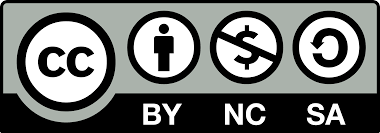 Share Alike — If you remix, transform, or build upon the material, you must distribute your contributions under the same license as the original. Table of ContentsAcknowledgement	1Correspondence	1Table of Contents	2Introduction	5Benchmarking vs Standards	6About these Benchmarks	6Section 1 – How to use these Benchmarks	8Structure of the Benchmarks	8The Scoping Statement	8The Good Practice Statement	8The Performance Indicators	9The Performance Measures	9Providing a Rationale and Evidence	10The initial recommendations for improvement section	10Step-by-step guide	10Steps in self‐assessment	11Part 1: Individual self‐assessments	11Part 2: Team self‐assessment	12References	13Glossary of terms	14Section 2 – The Complete Set of Benchmarks	15Benchmark 1	16Institution-wide policy and governance for technology enhanced learning	16Scoping Statement	16Good Practice Statement	16Performance Indicators and measures	16Initial recommendations for improvement – Benchmark 1	19Consolidation table	19Benchmark 2	20Planning for institution-wide quality improvement of technology enhanced learning	20Scoping Statement	20Good Practice Statement	20Performance Indicators and measures	20Initial recommendations for improvement – Benchmark 2	22Consolidation table	22Benchmark 3	23Information technology systems, services and support for technology enhanced learning	23Scoping Statement	23Good Practice Statement	23Performance Indicators and Measures	23Initial recommendations for improvement – Benchmark 3	26Consolidation table	26Benchmark 4	27The application of technology enhanced learning services	27Scoping Statement	27Good Practice Statement	27Performance Indicators and Measures	27Initial recommendations for improvement – Benchmark 4	30Consolidation table	30Benchmark 5	31Staff professional development for the effective use of technology enhanced learning	31Scoping Statement	31Good Practice Statement	31Initial recommendations for improvement – Benchmark 5	34Consolidation table	34Benchmark 6	35Staff support for the use of technology enhanced learning	35Scoping Statement	35Good Practice Statement	35Performance Indicators and Measures	35Initial recommendations for improvement – Benchmark 6	38Consolidation table	38Benchmark 7	39Student training for the effective use of technology enhanced learning	39Scoping Statement	39Good Practice Statement	39Performance Indicators and Measures	39Initial recommendations for improvement – Benchmark 7	42Consolidation table	42Benchmark 8	43Student support for the use of technology enhanced learning	43Scoping Statement	43Good Practice Statement	43Performance Indicators and Performance Measures	43Initial recommendations for improvement – Benchmark 8	47Consolidation table	47Benchmark 9	48Technology Enhanced Learning Spaces	48Special acknowledgement	48Scoping Statement	48Good Practice Statement	48Performance Indicators and Performance Measures	48Initial recommendations for improvement – Benchmark 9	53Consolidation table	53Interinstitutional Benchmarking Activities	54Introduction The ACODE benchmarks have been developed to assist institutions in their practice of delivering a quality technology enhanced learning (TEL) experience for their students and staff (recognising that some institutions refer to their practice with terms such as e-learning, online or flexible learning, blended, etc.). There are nine benchmarks, each of which can be used as a standalone indicator or used collectively to provide a whole institution perspective. However, where these benchmarks become even more powerful is when they are used in association with other institutions, as part of a collaborative interinstitutional benchmarking exercise that ACODE facilitates every two years. This is where one or more institutions are willing to share their practices and journey in TEL with others, based on the outcomes of their own internal benchmarking activity. The benchmarks were originally developed as part of an ACODE-funded project initiated by Christine Goodacre and Angela Bridgland in 2007 (prior to them focusing on TEL). They were developed collaboratively by representatives of a number of ACODE member universities and, at the time, were independently reviewed by Professor Paul Bacsich, a UK consultant specialising in benchmarking and was the author of the Pick & Mix benchmarking model (Bacsich 2009).  This group established the original ACODE Benchmarking Model.Ten years ago (2014), the original ACODE Benchmarks were subject to a major review to ensure they were modernised and to change the focus to TEL. A team of six ACODE representatives worked on this project and developed the first suite of Benchmarks for TEL, but were still based in the original benchmarking model. The then-new Benchmarks were designed to assist any institution, not just ACODE member institutions, to monitor their capacity to provide the best possible TEL experience for their students and staff.  Since this time the 2014 Benchmarks have been used in a formal way by some 59 institutions across five countries (Marshall & Sankey, 2023). ACODE has also facilitated five formal interinstitutional activities that have well and truly tested the model, the benchmarks, and the performance indicators. Over ten years, ACODE Executive members have gathered feedback, considered evaluation data, observed emerging trends in the sector and agreed that it was timely to institute a new review to again modernise benchmarks in time for the scheduled 2024 interinstitutional benchmarking activity. In parallel, at the ACODE 85 Workshop, held in November 2021, it was agreed that ACODE would start to develop an additional benchmark that considered Learning Spaces, with a particular focus on the use of technologies in relation to these spaces and how the virtual might compliment the physical. This work was originally led by Tim Grace and Liane Joubert from the Australian National University and many ACODE Delegates have contributed to this work over this time. As part of this review, the group sought to also incorporate the emerging Learning Spaces Benchmark, now added to this document as Benchmark 9. This Benchmarking document does not stand alone. There are a range of practices that are needed to enact a quality system for TEL at an institution. These are best captured by implementing an organizational framework, such as the ACODE TEL Framework (McCarthy & Halley, 2018), which was formed out of a collaboration of 14 universities across Australia and New Zealand. This framework provides “an adaptable mechanism to assist the collaborative planning, implementation, support and review for TEL across Higher Education Institutions” (p. 4). The Framework is a companion piece to these Benchmarks.Benchmarking vs StandardsTo be clear these benchmarks are not standards but may be used in conjunction with standards to provide an institution with a holistic picture of where they are positioning their TEL practice. For example, Figure 1 would indicate that an institution may choose to implement something like the ASCILITE Technology Enhanced Learning Accreditation Standards (TELAS, 2022), as a ‘measure’ at the individual course/unit level (at the micro level), whereas benchmarking is an ‘activity’ that looks to understand to what extent an institution is using standards (and other measures) to mediate a level of quality across its units of study. In many senses, Benchmarking operates at a higher level than do standards and is something that may happen when standards are being applied (or not) within an institution. At this point, a benchmarking tool may be used to allow for internal self-reflection, which may then lead to an opportunity for comparisons to be made between institutions, to identify areas for potential improvement and to provide a mechanism to engage in that improvement (Marshall & Sankey, 2023).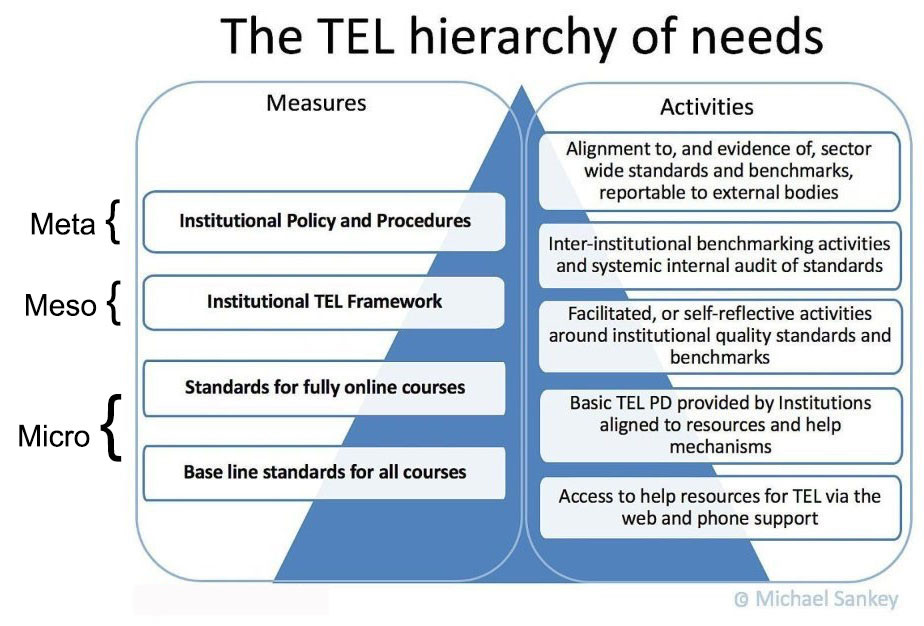 Figure 1. The TEL hierarchy of needs (Sankey 2018).Of note also, in Figure 1 is the notion that an Institution may also have in place its TEL Framework at the Meso level, an example of which, and preferred model, is the ACODE TEL Framework (McCarthy & Halley, 2018). About these Benchmarks The purpose of benchmarking, and these benchmarks particularly, is to support continuous quality improvement in technology enhanced learning at an institutional level. The approach reflects an enterprise perspective, integrating the key issue of pedagogy, with institutional dimensions such as planning, staff and student development and infrastructure provision. The benchmarks have been developed for use by the organisational areas responsible for the provision of leadership in technology enhanced learning and their associated services. Each benchmark area is discrete; for example, staff support for the use of technology enhanced learning can be used alone or in combination with other benchmarks. The benchmarks can be used for self-assessment purposes (in one or several areas), or as part of a collaborative, comparative exercise, one that would typically include other institutions. Because these benchmarks may be used individually there is some limited duplication across the benchmarking topics. However, in this iteration of the benchmarks the authors have tried to minimise this overlap, suggesting rather, that an institution may choose to select indicators from a range of related benchmarks rather than just choosing one or two whole benchmarks. Something more akin to the Bacsich Pick & Mix methodology of benchmarking, where one selects the indicators they want to use from a much broader group of indicators. Importantly, if this methodology is adopted it becomes more difficult to compare your results with other institutions who may not necessarily have used this same methodology. It is expected that to get full advantage of engaging in this benchmarking exercise an institution may choose to do this over a period of years, rather than all at one time. For example, in any given year two to three Benchmarks may be addressed, were the areas selected reflect institutional priorities for quality improvement at that time. Alternatively, if an institution wanted to gain a full understanding of where they were placed at a given point in time, they could undertake a full review. Both approaches have been used successfully by institutions since the Benchmarks were first developed. The Benchmarks cover the following nine topic areas: Institution-wide policy and governance for technology enhanced learning; Planning for institution-wide quality improvement of technology enhanced learning; Information technology systems, services and support for technology enhanced learning; The application of technology enhanced learning services; Staff professional development for the effective use of technology enhanced learning; Staff support for the use of technology enhanced learning; Student training for the effective use of technology enhanced learning; Student support for the use of technology enhanced learning; Technology enhanced learning spaces.Each of the above benchmarks includes a Scoping Statement, a Good Practice Statement, a set of Performance Indicators (PIs) and an area to make initial recommendations on that may need improvement having emerged from undertaking the assessment. Each measure is rated on a 5-point scale (where level 5 indicates good practice). There are five statements that represent progress toward good practice (as represented by an indicator), with some represented as a matrix. Service areas, or units within the institution can complete a self-assessment of current practice using these indicators, noting that it is not necessary to aspire to best practice on all. Rather, it is one way to establish a ‘real’ picture of where your institution may sit in relation to these and, by extension, within the sector. The rest of this document is designed to assist you in the use of these Benchmarks and comprises of: A step-by-step guide on how to use the Benchmarks (Section 1) A complete set of the Benchmarks and Performance Indicators (Section 2). A Team Consolidation template (Section 3). This template may be use at the various stages of the reporting process. It is also found on the ACODE website under Benchmarking as a fillable Word document. Section 1 – How to use these Benchmarks The ACODE benchmarks are designed to be used for continuous improvement and quality assurance purposes. Their focus is technology enhanced learning, an area that is now mission critical within higher education institutions for the quality delivery of courses and programs. Use of the benchmarks can provide a basis for research for improving practice, resulting in a better understanding of operational systems and processes and contributing to accountability requirements. Use of the benchmarks can also provide a tool for learning and may be helpful in breaking down beliefs that “we are different”, instead “we are all in this together”. Some of the benefits that have been found from prior use of the benchmarks include: Identification of strengths and weaknesses - for planning and priority setting; An improved understanding of strategic and operational requirements; A framework for quality assurance purposes; Recognition of areas of achievement; Generation of ideas and a reinvigoration of practice, for example, the development of strategies for improvement in areas of need; Collaboration is facilitated – develop better understanding across areas within the institution and with partners; and Communities of practice can develop which provide opportunities for staff professional development, project work, staff exchanges and secondments. Structure of the Benchmarks Each benchmark contains the following elements: Scoping Statement; Good Practice Statement; Performance Indicators (PIs); Performance Measures - on a 5-point scale (or LPIs); A place to provide a rationale and evidence to support your assessment; and An area to note an initial recommendation which may be useful for future improvement. The Scoping Statement This describes what is considered in the benchmark and sometimes what is out of scope. The following example from Benchmark 1 illustrates the purpose of the scoping statement, providing a detailed explanation of what is addressed in the benchmark and what is not. This reduces the potential for ambiguity and confusion when progressing through the performance indicators. Example 1 – Scoping Statement from Benchmark 1: Institution-wide policy and governance for technology enhanced learning: This applies to institution-level planning, policy development and implementation in relation to the application of technology-enhanced learning. It includes the delegation of authority and responsibility for developing and implementing policy, and strategic and operational plans.The Good Practice Statement This statement indicates what good practice would look like if it were being done well, noting that this level of practice is achievable. The following example is provided from Benchmark 1. Example 2 – Good Practice Statement from Benchmark 1: Institution-wide policy and governance for technology enhanced learning: The institution has established, well understood strategy, governance mechanisms and policies that guide the selection, deployment, evaluation and improvement of the technologies used to support learning and teaching.The Performance Indicators These identify the key performance areas that would indicate the realisation of the good practice statement. There is some duplication of performance indicators across the benchmarks, but we have tried to limit this to where it is absolutely necessary. The following example provides the first two of the eight performance indicators used in Benchmark 1. Example 3 –The first 2 of 8 Performance Indicators from Benchmark 1: Institution-wide policy and governance for technology enhanced learning Institution strategic and operational plans support and promote the use of technology enhanced learning. Specific plans relating to the use of technology enhanced learning are aligned with the institution’s strategic directions and operational plans. The Performance Measures Performance Measures are statements contained within a matrix, representing levels of progress towards good practice (as represented by the performance indicator). A five-point scale is used for self-assessment and comparison purposes. Level 5 represents best practice. The following example demonstrates the two types of measures that are provided in the benchmarks. This is where there is a requirement to demonstrate one, two, or more elements within a particular performance indicator. Where a single measure is provided a single score is selected, as per the first example below. Where two or more measures are provided, each should be scored individually, then the summary scale should be completed, as per the second example below. In this case there is also an ‘Overall Rating’ required. However, this does not necessarily have to be an average of the two sub- measures necessarily. Example 4 – The first two of eight Performance Indicators from Benchmark 1: Institution-wide policy and governance for technology enhanced learning. Indicate where you believe you rate above. Indicate where you believe you rate above.Providing a Rationale and Evidence Once a rating is given, the ‘rationale’ for that rating on a scale of 1-5 should be provided, along with evidence supporting that determination. The ‘rationale’ will usually be a series of dot points indicating key reasons that support the ‘rating’, this is then supported by your ‘evidence’, enough that others viewing your ‘rationale’ in the future will understand this in your institutional context. ‘Evidence’ might comprise of a URL leading to a planning document, report, guidelines, support website, etc., or a written statement containing excerpts, or explaining the whereabouts of the ‘evidence’, or an artefact. This evidence will then be used to defend or support your ‘rating’, if required. The initial recommendations for improvement section When conducting a self-assessment activity it will often become clear that there are things that can be done to improve in a certain area. There is a space provided at the end of each benchmark where notes may be made for future reference. It is advisable to make these notes when you think of them, rather than leaving them for later. These points may be personal, or they may be useful in team discussions with team members coming together to reach a consensus. Step-by-step guide Benchmarking technology enhanced learning is not a trivial undertaking and would normally be considered as part of an enterprise’s commitment to using benchmarking for quality improvement purposes. It requires planning and resources if outcomes are to be fully realised and the commitment of staff involved is to be assured. One, several or all benchmarks could be used in a benchmarking exercise. In recognition of this there is some limited duplication of performance indicators across the benchmarks. The benchmarks can also be used within an institution, for self-assessment purposes only, or they might be used with others to develop comparative data for the purpose of identifying improvement strategies based on the practice of colleagues. The focus of the benchmarking exercise might be the institutional level or that of an organisational unit, such as a faculty or teaching and learning unit. In this benchmarking context, self‐assessment is the critical comparison of the existing performance of a selected area or topic against a set of predetermined expectations. Goodacre, Bridgland, & Blanchard, (2005), determined that when using a benchmarking framework, one of the key success factors in achieving comparability was that all collaborating institutions used the templates and self‐assessment processes in full. In the context of this ACODE benchmarking activity, this is about: Gathering as much information as possible on the performance area (i.e. Performance Indicator) – and importantly using examples to provide evidence. Making a comparison between what was gathered (examples and evidence) against the expected Performance Measures. Weighing-up or making informed judgement about where the performance area stands in the continuum of progress towards achieving ‘good practice’ (as seen in the Performance Measures). The self‐assessment activity will ultimately facilitate an institution knowing itself just that little bit better, that is, against what has been proposed as ‘good practice’ by the Performance Measures in the Benchmarks. The desired outcome is for each institution to identify their strengths and weaknesses and ways they can facilitate the actions required to make enhancements in these areas where appropriate. There are two steps in an institution assessing itself against the benchmarks (institutional self- assessment). It starts with individuals making an assessment (individual self-assessment) and then those individuals, as a team, making an assessment (team self-assessment). The following provides a set of guidelines that is ‘an approach’ to undertaking this activity. Steps in self‐assessment Part 1: Individual self‐assessments Typically, this activity will include staff representing different areas of the institution that have a stake in how a particular Benchmark is performed. It may include staff members from the Learning and Teaching (L&T) area, from ICT, faculty representatives, staff and/or student support, training, library, etc. Typically, there may be three, up to four people involved in this self-assessment, depending on the Benchmark. Each team member will perform a self-assessment as best they can. Although this may involve staff from different areas taking responsibility for the different benchmarks, we do suggest that one person take overall responsibility for the whole activity. It’s important to the integrity of the final outcome that you get this level of cross-institutional engagement. Importantly, the individual self-assessments are being made by those who can source the appropriate evidence, as they know and are familiar with how the institution is working to fulfil its mandate in the given area. In other words, they are seen as professionals in this space. It is strongly recommended that an institution, or the benchmarking team, avoid the temptation of conducting a survey of their staff to see what ‘they’ think. This has been shown in the past to be problematic and can lead to a level of confusion in the team. This activity may well be used for other reasons but is not necessary for this activity. The evidence and the agreement reached between the team members should be sufficient to speak for itself, as they have a stake in these activities being conducted in the best possible way. The following steps are suggested: Bring the team members together, those who will be doing the self-assessment, and go through the ground rules with them. It’s Important they are familiar with the area covered by the benchmark. At the outset, confirm the benchmarking area you will all be assessing. As a team, review what would be considered ‘good practice’ for the chosen Benchmark and associated Performance Indicators. Discuss this so as to come to a common understanding. We suggest considering the ‘significant’ criterion/criteria for that performance area (as Identified in the Performance Measures area and ranking box). The team should then go and gather their ‘evidence’ and make their individual assessments based on what they find (a comparison will be made between an existing situation and expected performance measures when you come back together). We suggest considering the following forms of ‘evidence’: quantifiable/direct measurable data (if available) documents e.g. policies, business protocol, procedural write-up practices, methods, programs Provide excerpts and or links to these quantifiable data, documents, etc. Once the team members have their evidence they should make a judgment of the indicator by providing a ‘ranking’ on the 5‐point scale, using only the 5-points, not half points. Try not to over emphasise the measures – the 5‐point scale is a guide for summary purposes. Try not to use the measures without reference to ‘evidence’. Write a brief ‘justification’ for the ranking. This doesn’t have to be extensive but sufficient to remind you of the key points as to how you arrived at this ranking. This is important for when you come back together. Part 2: Team self‐assessment Once you have completed the individual assessments the team assessing the benchmark will come back together to share their self-assessments and make a final assessment. The ultimate goal is to reach a level of agreement amongst the team and decide on ONE final score. This score will be used to represent your institutions position. Not everybody will agree but please avoid the temptation to give half marks (i.e. 3.5), as the tool is designed to work best with whole numbers. 8. Consult/discuss individual self‐assessments with the benchmarking team. Walk through the individual self‐assessment ‐ discuss the ranking and the ‘whys’ for that ranking, using the examples of evidence. Have a dialogue/debate/discussion. Make a group decision on the individual assessment. Provide a ‘final’ group ranking – this is the ranking that will be submitted. If the institution is using this self-assessment in preparation for a broader benchmarking activity with other institutions, once the institution (via the team) has decided on its ranking for a particular benchmark, it should collate its evidence and be ready to share. A space will be provided later in this document for the institution to provide its team assessment (ranking) for each Benchmark they have chosen to assess but it is not expected that the evidence be supplied at this time. The evidence will be shared later during the benchmarking activity (or summit) by the institution's nominated representative. ReferencesBacsich, P. (2009). Benchmarking e-learning in UK Universities - the methodologies. In T. Mayes, D. Morrison, H. Mellar, P. Bullen, & M. Oliver (Eds.), Transforming higher education through technology – enhanced learning (pp. 90–106). The Higher Education Academy.Goodacre, C., Bridgland, A. and Blanchard, P. (2005). Benchmarking Project: Evaluation Report on Workability of the Framework. Canberra, Australia: ACODE. Available from http://www.acode.edu.au/mod/page/view.php?id=23 Marshall, S., Sankey, M. (2023). The Role of Standards and Benchmarking in Technology-Enhanced Learning. In: Sankey, M.D., Huijser, H., Fitzgerald, R. (eds) Technology-Enhanced Learning and the Virtual University. University Development and Administration. Springer, Singapore. https://doi.org/10.1007/978-981-19-9438-8_30-1 McCarthy, S., & Halley, K. (2018). TEL framework: A template for higher education institutions. Australasian council on open distance and eLearning (ACODE). Retrieved from: https://www.acode.edu.au/pluginfile.php/3295/mod_page/content/9/ACODE%20TEL%20Framework%20Pilot%20Version.pdf Sankey, M. (2018). ACODE’s work on benchmarking, the eMM model and TEL standards and frameworks. Presentation at the TEQSA Occasional Forum Series: Quality Assurance of Online Learning. Deakin University. 27 November. Retrieved from: https://www.linkedin.com/pulse/quality-assuring-online-learning-acodes-work-michael-sankey/ TELAS. (2022). ASCILITE Technology Enhanced Learning Accreditation Standards. Australasian Society for Computers in Learning in Tertiary Education. Retrieved from: https://www.telas.edu.au Glossary of terms Section 2 – The Complete Set of BenchmarksThe Benchmarks cover the following nine topic areas: Institution-wide policy and governance for technology enhanced learning; Planning for institution-wide quality improvement of technology enhanced learning; Information technology systems, services and support for technology enhanced learning; The application of technology enhanced learning services; Staff professional development for the effective use of technology enhanced learning; Staff support for the use of technology enhanced learning; Student training for the effective use of technology enhanced learning; Student support for the use of technology enhanced learning; Technology enhanced learning spaces.Benchmark 1Institution-wide policy and governance for technology enhanced learningScoping StatementThis applies to institution level planning, policy development and implementation in relation to the application of technology enhanced learning. It includes the delegation of authority and responsibility for developing and implementing policy, and strategic and operational plans. Good Practice StatementThe institution has established, well understood strategy, governance mechanisms and policies that guide the selection, deployment, evaluation and improvement of the technologies used to support learning and teaching.Performance Indicators and measuresIndicate where you believe you rate above. Rationale and Evidence:Indicate where you believe you rate above.Rationale and Evidence:Indicate where you believe you rate above.Rationale and Evidence:Indicate where you believe you rate above.Rationale and Evidence:Indicate where you believe you rate above.Rationale and Evidence:Indicate where you believe you rate above.Rationale and Evidence:Indicate where you believe you rate above. Rationale and Evidence:Indicate where you believe you rate above. Rationale and Evidence:Initial recommendations for improvement – Benchmark 1This is where you would pull together all the threads and provide a suite of recommendations for your institution.Consolidation tableBased on the above analysis we recommend that…Benchmark 2Planning for institution-wide quality improvement of technology enhanced learningScoping StatementInstitution-wide processes are in place, including, planning, implementation, evaluation and feedback loops, to ensure the effective use of technology enhanced learning and its alignment with external requirements.Good Practice StatementInstitutions support and encourage the sustainable, effective and efficient use of technology enhanced learning through strategic planning processes at all levels of the institution. The focus is continuous improvement through systematic and regular evaluation of implementation strategies and outcomes. Such evaluation will in turn inform future planning and align with the institutions strategic direction.Performance Indicators and measuresIndicate where you believe you rate above. Rationale and Evidence:Indicate where you believe you rate above.Rationale and Evidence:Indicate where you believe you rate above.Rationale and Evidence:Indicate where you believe you rate above. Rationale and Evidence:Indicate where you believe you rate above.Rationale and Evidence:Initial recommendations for improvement – Benchmark 2This is where you would pull together all the threads and provide a suite of recommendations for your institution.Consolidation tableBased on the above analysis we recommend that…Benchmark 3Information technology systems, services and support for technology enhanced learningScoping StatementInformation technology (IT) services describe the range of systems and support required to maintain and update the institution’s approach to TEL. This can include the use of: learning management systems and their associated systems; library systems; cloud-based tools and services and mobile technologies. It also includes hardware (computers, telecommunications and ancillary equipment) and networks, both internal and external which are used for the purposes of technology enhanced learning, for both on and off-campus environments.Out of scope. The pedagogical issues relating to the use of IT services is the domain of other benchmarks.Good Practice StatementTechnical infrastructure, both physical and virtual, is aligned with institutional learning goals and the technologies are resourced, support staff are trained and the infrastructure is implemented, managed, maintained, administered and supported efficiently and effectively.Performance Indicators and MeasuresIndicate where you believe you rate above. Rationale and Evidence:Indicate where you believe you rate above. Rationale and Evidence:Indicate where you believe you rate above. Rationale and Evidence:Indicate where you believe you rate above. Rationale and Evidence:Indicate where you believe you rate above. Rationale and Evidence:Indicate where you believe you rate above. Rationale and Evidence:Indicate where you believe you rate above.Rationale and Evidence:Indicate where you believe you rate above. Rationale and Evidence:Initial recommendations for improvement – Benchmark 3 This is where you would pull together all the threads and provide a suite of recommendations for your institution.Consolidation tableBased on the above analysis we recommend that…Benchmark 4The application of technology enhanced learning servicesScoping StatementThe effective application of technology enhanced learning (TEL) services into courses and programs encompasses the underlying rationale and strategic intent, how it is embedded into teaching, how it is resourced, evaluated and advanced. Out of scope. Technological, policy and administrative issues relating to the application of TEL services are the domain of other benchmarks.Good Practice StatementThe application of TEL services are grounded in the institution’s Learning and Teaching strategy; informed by good pedagogical practice and research; supported adequately; deployed and promoted effectively; evaluated from a number of perspectives; and evolved to improve practice.Performance Indicators and MeasuresIndicate where you believe you rate above. Rationale and Evidence:Indicate where you believe you rate above. Rationale and Evidence:Indicate where you believe you rate above. Rationale and Evidence:Indicate where you believe you rate above. Rationale and Evidence:Indicate where you believe you rate above. Rationale and Evidence:Indicate where you believe you rate above. Rationale and Evidence:Indicate where you believe you rate above. Rationale and Evidence:Indicate where you believe you rate above.Rationale and Evidence:Initial recommendations for improvement – Benchmark 4 This is where you would pull together all the threads and provide a suite of recommendations for your institution.Consolidation tableBased on the above analysis we recommend that…Benchmark 5Staff professional development for the effective use of technology enhanced learningScoping StatementThe key focus is on developing teaching staff to make effective use of a range of approaches to technology enhanced learning (TEL). Staff development activities encompass individual and group delivery, face-to-face, as well as online.Self-directed learning activities and resources are also included. Some professional development will be designed and delivered to meet the strategic needs of the organisation, whilst other activities will be provided to meet the demands of teaching staff as they arise.Good Practice StatementQuality learning and teaching is brought about where people are confident, enthusiastic, skilled and well supported, and learning experiences are designed to engage the learner and employ a variety of approaches.Engagement in professional development should not be limited by factors of physical location, equity or technological skills. This means that staff development is offered flexibly, accommodates a range of entry points, is evaluated and is informed by the work of related units.A good practice approach to the use of technology enhanced learning reflects an understanding of learners’ characteristics, as required by different discipline contexts, and is aligned to institutional strategy.Performance MeasuresIndicate where you believe you rate above. Rationale and Evidence:Indicate where you believe you rate above. Rationale and Evidence:Indicate where you believe you rate above. Rationale and Evidence:	Indicate where you believe you rate above. Rationale and Evidence:	Indicate where you believe you rate above. Rationale and Evidence:	Indicate where you believe you rate above. Rationale and Evidence:	Indicate where you believe you rate above. Rationale and Evidence:	Initial recommendations for improvement – Benchmark 5This is where you would pull together all the threads and provide a suite of recommendations for your institution.Consolidation tableBased on the above analysis we recommend that…Benchmark 6Staff support for the use of technology enhanced learningScoping StatementStaff support for the use of technology enhanced learning encompasses both technical and educational support. Technical support is required to deal with problems or needs related to the technological environment, including hardware and software, communications and connections, and performance.Educational support addresses the needs of staff to use technologies and/or encounter difficulties while using them. Out of scope. This benchmark does not include staff development which forms part of the more formal institutional professional development framework – see Benchmark 5Good Practice StatementStaff are made aware of and have access to comprehensive technical and educational support for the use of technology enhanced learning tools and services, prior to and during the implementation of the technology. These may be provided through training sessions, available on a just-in-time basis, and for troubleshooting purposes.Performance Indicators and MeasuresIndicate where you believe you rate above. Rationale and Evidence:Indicate where you believe you rate above. Rationale and Evidence:Indicate where you believe you rate above. Rationale and Evidence:Indicate where you believe you rate above. Rationale and Evidence:Indicate where you believe you rate above. Rationale and Evidence:Indicate where you believe you rate above. Rationale and Evidence:	Indicate where you believe you rate above. Rationale and Evidence:Indicate where you believe you rate above. Rationale and Evidence:Indicate where you believe you rate above. Rationale and Evidence:Initial recommendations for improvement – Benchmark 6This is where you would pull together all the threads and provide a suite of recommendations for your institution.Consolidation tableBased on the above analysis we recommend that…Benchmark 7Student training for the effective use of technology enhanced learningScoping StatementStudent training refers to the act of training students in the applied use of technologies in a learning context. It can take many forms and be provided by many people. For example, through specific training classes; self-help resources; or as part of a unit of study. Aspects of training students in an ethical approach to technology enhanced learning are also included. Staff providing the training need appropriate skills which require alignment to the professional/staff development Benchmark 6.Technologies used in a learning context refers to the systems and tools utilised by the institution to support learning and teaching. These can include: required computing equipment and software; learning management systems and associated applications; library systems; cloud-based environments; mobile technologies.Out of Scope. Student training does not encompass training in other aspects of learning development (i.e. general study skills) and it does not encompass student support, which is the domain of Benchmark 8.Good Practice StatementThe provision of student training for the effective use of the institution’s technology enhanced learning systems is aligned with the teaching approaches in use; is adequately resourced; is coordinated with other student support services; is flexible; is focused on the needs of students; covers a range of current and emerging technologies, and reflects good practice in the use of technology.Performance Indicators and MeasuresIndicate where you believe you rate above. Rationale and Evidence:Indicate where you believe you rate above. Rationale and Evidence:Indicate where you believe you rate above. Rationale and Evidence:Indicate where you believe you rate above. Rationale and Evidence:Indicate where you believe you rate above. Rationale and Evidence:Indicate where you believe you rate above. Rationale and Evidence:Indicate where you believe you rate above. Rationale and Evidence:Indicate where you believe you rate above. Rationale and Evidence:Initial recommendations for improvement – Benchmark 7This is where you would pull together all the threads and provide a suite of recommendations for your institution.Consolidation tableBased on the above analysis we recommend that…Benchmark 8Student support for the use of technology enhanced learning Scoping StatementSupport for students in the use of technology enhanced learning systems and services is defined as primarily technical but the learning context should also be acknowledged. Support should be considered in terms of the use of computers and mobile technologies, learning management systems and their associated applications, library systems, and those cloud-based systems and tools adopted by the institution. The requirements of on-campus and off-campus study should be considered.Good Practice StatementStudents are aware of and have access to effective and well-resourced support for the technology enhanced learning systems and services used by the institution. Student support is responsive to student needs, is coordinated with student training, and is constantly developing in response to changing technology.Performance Indicators and Performance MeasuresIndicate where you believe you rate above. Rationale and Evidence:Indicate where you believe you rate above. Rationale and Evidence:Indicate where you believe you rate above. Rationale and Evidence:Indicate where you believe you rate above. Rationale and Evidence:Indicate where you believe you rate above. Rationale and Evidence:Indicate where you believe you rate above. Rationale and Evidence:Indicate where you believe you rate above. Rationale and Evidence:Indicate where you believe you rate above. Rationale and Evidence:Indicate where you believe you rate above. Rationale and Evidence:Initial recommendations for improvement – Benchmark 8This is where you would pull together all the threads and provide a suite of recommendations for your institution.Consolidation tableBased on the above analysis we recommend that…Benchmark 9Technology Enhanced Learning SpacesSpecial acknowledgement The ACODE Executive would like to thank the working group, led by Liane Jourbert, for their excellent work in establishing this new Benchmark which included, Tim Grace (Australian National University) Michael Sankey and Bill Searle (Charles Darwin University), Stephen Marshall (Victoria University of Wellington), Ratna Selvaratnam (Edith Cowan University); Nadine Adams (Central Queensland University); Steve Leichtweis (University of Auckland); Karen Halley (university of Canberra). A special thanks also to Ella Masters, Chair of the Learning Environments Australasia (LEA), Australian Capitol Territory Chapter.Scoping StatementThis benchmark describes learning spaces as resources enabling the application of TEL in the context of formally scheduled facilities where the physical environment supports formal and informal learning. Learning spaces provide for individual teaching accommodations in the broader context of being maintained, configured and accessible to a wide range of users. Given adequate resourcing, learning spaces include support services which contribute to the successful delivery of teaching and learning experiences; effectively, learning spaces can be perceived as learning partners. The defined focus on Learning Spaces (seen as provisioned resources) distinguishes it from broader TEL Services described in Benchmark 4.Out of Scope. The surface features contributing to the aesthetic ambiance of learning spaces are beyond the realm of this benchmark. Likewise, the wider campus environs (conference centers, exhibition venues, etc.); domain specific facilities (libraries, cafes, residences, etc.); and virtual learning spaces (Facebook, Minecraft, etc.).  Good Practice StatementLearning spaces are, enable and enhance active, collaborative, and authentic educational experiences, both formal and informal.   They are flexible in response to the contemporary requirements of the people who are using them at a point in time. They are also inclusive and accessible and consequently well-equipped with versatile teaching tools and technologies.   Similarly, connected environments that bring together physical and virtual spaces and understanding to motivate thinking and cultivate an exchange of creative ideas. These spaces are actively measured, and assessed through use, to inform ongoing institutional learning and ongoing improvements. As well as managed within a sustainable ecology of spaces capable of moving with the organization's evolving needs.Performance Indicators and Performance MeasuresIndicate where you believe you rate above. Rationale and Evidence:Indicate where you believe you rate above. Rationale and Evidence:Indicate where you believe you rate above. Rationale and Evidence:Indicate where you believe you rate above. Rationale and Evidence:Indicate where you believe you rate above. Rationale and Evidence:Indicate where you believe you rate above. Rationale and Evidence:Indicate where you believe you rate above. Rationale and Evidence:Indicate where you believe you rate above. Rationale and Evidence:Indicate where you believe you rate above. Rationale and Evidence:Initial recommendations for improvement – Benchmark 9This is where you would pull together all the threads and provide a suite of recommendations for your institution.Consolidation tableBased on the above analysis we recommend that…Interinstitutional Benchmarking ActivitiesThe purpose of the ACODE TEL Benchmarks has always been to support the continuous quality improvement of institutional practices around technology enhanced learning. The approach adopted by this ACODE Benchmarking tool reflects an enterprise perspective, integrating the key issue of pedagogy with institutional dimensions, such as planning, staff development and infrastructure provision. These benchmarks have been developed for use at either an enterprise level, or by an organisational unit, and may also be used for self-assessment, or as part of a broader collaborative benchmarking activity.Where these benchmarks become most powerful is when they are used in association with other institutions, as part of a collaborative interinstitutional benchmarking exercise that ACODE facilitates every two years. This is where one or more institutions are willing to share their practices and journey in TEL with others, based on the outcomes of their own internal benchmarking activity. Over the last 10 years, 59 institutions across five countries have formally used the benchmarks in this way. ACODE facilitates the Interinstitutional Benchmarking Summit in the June of every second year, with the next activity scheduled for June 2024, where this second edition will be used for the first time. To participate each institution will first undertake a self-assess of their capacity in TEL against the embedded performance indicators (PIs) that are part of the Benchmarks. They will confidentially share that self-assessment with all the other institutions involved. As part of this commitment, each institution must participate in a minimum of two benchmarks, but many will do more, with some even doing all nine. During the Summit, each institution will take it in turns to briefly describe how they came to give themselves their rating. This, in many cases, generates lively discussion as to why one has given themselves a particular score, as this in many senses indicates what they see represents good practice. But more importantly, through this open sharing of practice, each institution is then able to make a judgement on the veracity of their own self-assessment. Here in lies the essence of the Benchmarking activity; having the opportunity to engage in broad ranging discussion around the PIs allowing participants to form clear judgements as to the context of their own institutions practice, thereby allowing them to make qualitative determinations as to the accuracy of their self-assessment. Ultimately, the following two comments typify the overall sentiment expressed by many of the participants at a Summit: “Great opportunity to meet and share where everyone is at. The benchmarking exercise is a great self reflective practice that is reinforced through the feedback and deliberation from other institutions” “I really enjoyed this Benchmarking Summit, I have learned a lot from the inter-institutional activity and will definitely be sharing and pushing for these benchmarks to be accepted at our institution. Thank you for facilitating this and look forward to the institution following up with the benchmarks in the future.” The ACODE Executive therefore invite you to be involved in a future ACODE Interinstitutional Benchmarking Summit and will alert member institutions well in advance as to the dates these will be held. ACODE are also keen for others, outside ACODE to make use of this tool, and we stand ready to provide whatever information you might need to make the most of this instrument. If you would like to know more, please email the ACODE Executive Officer on secretariate@acode.edu.au We wish you all the best with the use of this instrument. PI 1. Institution strategic and operational plans support and promote the use of technology enhanced learning.PI 1. Institution strategic and operational plans support and promote the use of technology enhanced learning.PI 1. Institution strategic and operational plans support and promote the use of technology enhanced learning.PI 1. Institution strategic and operational plans support and promote the use of technology enhanced learning.PI 1. Institution strategic and operational plans support and promote the use of technology enhanced learning.PI 1. Institution strategic and operational plans support and promote the use of technology enhanced learning.PI 1. Institution strategic and operational plans support and promote the use of technology enhanced learning.PI 1. Institution strategic and operational plans support and promote the use of technology enhanced learning.PI 1. Institution strategic and operational plans support and promote the use of technology enhanced learning.PI 1. Institution strategic and operational plans support and promote the use of technology enhanced learning.PI 1. Institution strategic and operational plans support and promote the use of technology enhanced learning.PI 1. Institution strategic and operational plans support and promote the use of technology enhanced learning.PI 1. Institution strategic and operational plans support and promote the use of technology enhanced learning.1No current strategic or operational plansNo current strategic or operational plansNo current strategic or operational plansNo current strategic or operational plansNo current strategic or operational plansNo current strategic or operational plansNo current strategic or operational plansNo current strategic or operational plansNo current strategic or operational plansNo current strategic or operational plansNo current strategic or operational plans2Strategic or operational plan but no recognition of technology enhanced learningStrategic or operational plan but no recognition of technology enhanced learningStrategic or operational plan but no recognition of technology enhanced learningStrategic or operational plan but no recognition of technology enhanced learningStrategic or operational plan but no recognition of technology enhanced learningStrategic or operational plan but no recognition of technology enhanced learningStrategic or operational plan but no recognition of technology enhanced learningStrategic or operational plan but no recognition of technology enhanced learningStrategic or operational plan but no recognition of technology enhanced learningStrategic or operational plan but no recognition of technology enhanced learningStrategic or operational plan but no recognition of technology enhanced learning3Strategic or operational plan includes some recognition of technology enhanced learningStrategic or operational plan includes some recognition of technology enhanced learningStrategic or operational plan includes some recognition of technology enhanced learningStrategic or operational plan includes some recognition of technology enhanced learningStrategic or operational plan includes some recognition of technology enhanced learningStrategic or operational plan includes some recognition of technology enhanced learningStrategic or operational plan includes some recognition of technology enhanced learningStrategic or operational plan includes some recognition of technology enhanced learningStrategic or operational plan includes some recognition of technology enhanced learningStrategic or operational plan includes some recognition of technology enhanced learningStrategic or operational plan includes some recognition of technology enhanced learning4XStrategic and operational plans both have some recognition of technology enhanced learningStrategic and operational plans both have some recognition of technology enhanced learningStrategic and operational plans both have some recognition of technology enhanced learningStrategic and operational plans both have some recognition of technology enhanced learningStrategic and operational plans both have some recognition of technology enhanced learningStrategic and operational plans both have some recognition of technology enhanced learningStrategic and operational plans both have some recognition of technology enhanced learningStrategic and operational plans both have some recognition of technology enhanced learningStrategic and operational plans both have some recognition of technology enhanced learningStrategic and operational plans both have some recognition of technology enhanced learningStrategic and operational plans both have some recognition of technology enhanced learning5Strategic and operational plans both have clear recognition of technology enhanced learningStrategic and operational plans both have clear recognition of technology enhanced learningStrategic and operational plans both have clear recognition of technology enhanced learningStrategic and operational plans both have clear recognition of technology enhanced learningStrategic and operational plans both have clear recognition of technology enhanced learningStrategic and operational plans both have clear recognition of technology enhanced learningStrategic and operational plans both have clear recognition of technology enhanced learningStrategic and operational plans both have clear recognition of technology enhanced learningStrategic and operational plans both have clear recognition of technology enhanced learningStrategic and operational plans both have clear recognition of technology enhanced learningStrategic and operational plans both have clear recognition of technology enhanced learningOverall ratingOverall ratingOverall rating1234X5PI 2. Specific plans relating to the use of technology enhanced learning are aligned with the institution’s strategic directions and operational plans.PI 2. Specific plans relating to the use of technology enhanced learning are aligned with the institution’s strategic directions and operational plans.PI 2. Specific plans relating to the use of technology enhanced learning are aligned with the institution’s strategic directions and operational plans.PI 2. Specific plans relating to the use of technology enhanced learning are aligned with the institution’s strategic directions and operational plans.PI 2. Specific plans relating to the use of technology enhanced learning are aligned with the institution’s strategic directions and operational plans.PI 2. Specific plans relating to the use of technology enhanced learning are aligned with the institution’s strategic directions and operational plans.PI 2. Specific plans relating to the use of technology enhanced learning are aligned with the institution’s strategic directions and operational plans.PI 2. Specific plans relating to the use of technology enhanced learning are aligned with the institution’s strategic directions and operational plans.PI 2. Specific plans relating to the use of technology enhanced learning are aligned with the institution’s strategic directions and operational plans.PI 2. Specific plans relating to the use of technology enhanced learning are aligned with the institution’s strategic directions and operational plans.PI 2. Specific plans relating to the use of technology enhanced learning are aligned with the institution’s strategic directions and operational plans.PI 2. Specific plans relating to the use of technology enhanced learning are aligned with the institution’s strategic directions and operational plans.PI 2. Specific plans relating to the use of technology enhanced learning are aligned with the institution’s strategic directions and operational plans.PI 2. Specific plans relating to the use of technology enhanced learning are aligned with the institution’s strategic directions and operational plans.PI 2. Specific plans relating to the use of technology enhanced learning are aligned with the institution’s strategic directions and operational plans.Specific plans existSpecific plans existSpecific plans existSpecific plans existSpecific plans existPlans are alignedPlans are alignedPlans are alignedPlans are alignedPlans are alignedPlans are alignedPlans are alignedPlans are alignedPlans are aligned1No specific plansNo specific plansNo specific plansNo specific plansNot aligned to institution strategic and operational plansNot aligned to institution strategic and operational plansNot aligned to institution strategic and operational plansNot aligned to institution strategic and operational plansNot aligned to institution strategic and operational plansNot aligned to institution strategic and operational plansNot aligned to institution strategic and operational plans2Immature plansImmature plansImmature plansImmature plansXXLimited alignment with either institution strategic or operational plansLimited alignment with either institution strategic or operational plansLimited alignment with either institution strategic or operational plansLimited alignment with either institution strategic or operational plansLimited alignment with either institution strategic or operational plansLimited alignment with either institution strategic or operational plansLimited alignment with either institution strategic or operational plans3Some specific plansSome specific plansSome specific plansSome specific plansModerate alignment with either institution strategic and operational plansModerate alignment with either institution strategic and operational plansModerate alignment with either institution strategic and operational plansModerate alignment with either institution strategic and operational plansModerate alignment with either institution strategic and operational plansModerate alignment with either institution strategic and operational plansModerate alignment with either institution strategic and operational plans4XNumerous specific plansNumerous specific plansNumerous specific plansNumerous specific plansModerate alignment with both institution strategic and operational plansModerate alignment with both institution strategic and operational plansModerate alignment with both institution strategic and operational plansModerate alignment with both institution strategic and operational plansModerate alignment with both institution strategic and operational plansModerate alignment with both institution strategic and operational plansModerate alignment with both institution strategic and operational plans5Comprehensive suite of plansComprehensive suite of plansComprehensive suite of plansComprehensive suite of plansConsiderable alignment with both institution strategic and operational plansConsiderable alignment with both institution strategic and operational plansConsiderable alignment with both institution strategic and operational plansConsiderable alignment with both institution strategic and operational plansConsiderable alignment with both institution strategic and operational plansConsiderable alignment with both institution strategic and operational plansConsiderable alignment with both institution strategic and operational plansOverall ratingOverall ratingOverall rating1223X45BenchmarkingIt is the process of measuring one’s performance, in a given area, against a specific set of established performance indicators.The extension of this is to benchmark, or compare, the results of this activity against others who have done the same thing.Cloud-based tools or servicesThis is essentially a metaphor for software, platforms and infrastructure that are found and used on the Internet.CoursesMay also be known as Units, Subjects, Papers, etc. Many Courses will make up a Program.EvaluationThe process of making of a judgement about the value, or success of something, using a set of criteria or standards.ITInformation Technology.KPIA key performance indicator is a quantifiable measure of performance over time for a specific objective. It can provide targets for teams, milestones to gauge progress, and insights that help people across an institution. PedagogicalPedagogy is the method and practice of teaching. Pedagogical refers to the teacher’s design, development and delivery of an academic subject.Performance Indicators (PIs)A type of measurement that may be used to evaluate the success of a particular activity in which the institution is involved.ProgramsAlso known as Course, Degree, etc. Completion of a Program will usually result in a formal award of academic achievement.Social mediaInternet-based applications that allow the creation and exchange of user-generated content in virtual communities and networks.StakeholderAn entity (person, group or organisation) with a key interest in the outcomes of a given activity or project.Staff DevelopmentAlso known as Professional Development, where the staff of an institution is provided instruction and training.Technology enhanced learning (TEL)May also be referred to as technology enhanced learning and teaching. It is where technology is used to enable new types of learning practices and to enhance existing learning settings.TEL ServicesThe ICT-based systems used by an institution that may be either internally or externally hosted.PI 1. Institution strategic and operational plans support and promote the use of technology enhanced learning.PI 1. Institution strategic and operational plans support and promote the use of technology enhanced learning.PI 1. Institution strategic and operational plans support and promote the use of technology enhanced learning.PI 1. Institution strategic and operational plans support and promote the use of technology enhanced learning.PI 1. Institution strategic and operational plans support and promote the use of technology enhanced learning.PI 1. Institution strategic and operational plans support and promote the use of technology enhanced learning.PI 1. Institution strategic and operational plans support and promote the use of technology enhanced learning.PI 1. Institution strategic and operational plans support and promote the use of technology enhanced learning.PI 1. Institution strategic and operational plans support and promote the use of technology enhanced learning.PI 1. Institution strategic and operational plans support and promote the use of technology enhanced learning.PI 1. Institution strategic and operational plans support and promote the use of technology enhanced learning.PI 1. Institution strategic and operational plans support and promote the use of technology enhanced learning.PI 1. Institution strategic and operational plans support and promote the use of technology enhanced learning.1No current strategic or operational plansNo current strategic or operational plansNo current strategic or operational plansNo current strategic or operational plansNo current strategic or operational plansNo current strategic or operational plansNo current strategic or operational plansNo current strategic or operational plansNo current strategic or operational plansNo current strategic or operational plansNo current strategic or operational plans2Strategic or operational plan but no recognition of technology enhanced learningStrategic or operational plan but no recognition of technology enhanced learningStrategic or operational plan but no recognition of technology enhanced learningStrategic or operational plan but no recognition of technology enhanced learningStrategic or operational plan but no recognition of technology enhanced learningStrategic or operational plan but no recognition of technology enhanced learningStrategic or operational plan but no recognition of technology enhanced learningStrategic or operational plan but no recognition of technology enhanced learningStrategic or operational plan but no recognition of technology enhanced learningStrategic or operational plan but no recognition of technology enhanced learningStrategic or operational plan but no recognition of technology enhanced learning3Strategic or operational plan includes some recognition of technology enhanced learningStrategic or operational plan includes some recognition of technology enhanced learningStrategic or operational plan includes some recognition of technology enhanced learningStrategic or operational plan includes some recognition of technology enhanced learningStrategic or operational plan includes some recognition of technology enhanced learningStrategic or operational plan includes some recognition of technology enhanced learningStrategic or operational plan includes some recognition of technology enhanced learningStrategic or operational plan includes some recognition of technology enhanced learningStrategic or operational plan includes some recognition of technology enhanced learningStrategic or operational plan includes some recognition of technology enhanced learningStrategic or operational plan includes some recognition of technology enhanced learning4Strategic and operational plans both have some recognition of technology enhanced learningStrategic and operational plans both have some recognition of technology enhanced learningStrategic and operational plans both have some recognition of technology enhanced learningStrategic and operational plans both have some recognition of technology enhanced learningStrategic and operational plans both have some recognition of technology enhanced learningStrategic and operational plans both have some recognition of technology enhanced learningStrategic and operational plans both have some recognition of technology enhanced learningStrategic and operational plans both have some recognition of technology enhanced learningStrategic and operational plans both have some recognition of technology enhanced learningStrategic and operational plans both have some recognition of technology enhanced learningStrategic and operational plans both have some recognition of technology enhanced learning5Strategic and operational plans both have clear recognition of technology enhanced learningStrategic and operational plans both have clear recognition of technology enhanced learningStrategic and operational plans both have clear recognition of technology enhanced learningStrategic and operational plans both have clear recognition of technology enhanced learningStrategic and operational plans both have clear recognition of technology enhanced learningStrategic and operational plans both have clear recognition of technology enhanced learningStrategic and operational plans both have clear recognition of technology enhanced learningStrategic and operational plans both have clear recognition of technology enhanced learningStrategic and operational plans both have clear recognition of technology enhanced learningStrategic and operational plans both have clear recognition of technology enhanced learningStrategic and operational plans both have clear recognition of technology enhanced learningOverall ratingOverall ratingOverall rating12345PI 2. Specific plans relating to the use of technology enhanced learning are aligned with the institution’s strategic directions and operational plans.PI 2. Specific plans relating to the use of technology enhanced learning are aligned with the institution’s strategic directions and operational plans.PI 2. Specific plans relating to the use of technology enhanced learning are aligned with the institution’s strategic directions and operational plans.PI 2. Specific plans relating to the use of technology enhanced learning are aligned with the institution’s strategic directions and operational plans.PI 2. Specific plans relating to the use of technology enhanced learning are aligned with the institution’s strategic directions and operational plans.PI 2. Specific plans relating to the use of technology enhanced learning are aligned with the institution’s strategic directions and operational plans.PI 2. Specific plans relating to the use of technology enhanced learning are aligned with the institution’s strategic directions and operational plans.PI 2. Specific plans relating to the use of technology enhanced learning are aligned with the institution’s strategic directions and operational plans.PI 2. Specific plans relating to the use of technology enhanced learning are aligned with the institution’s strategic directions and operational plans.PI 2. Specific plans relating to the use of technology enhanced learning are aligned with the institution’s strategic directions and operational plans.PI 2. Specific plans relating to the use of technology enhanced learning are aligned with the institution’s strategic directions and operational plans.PI 2. Specific plans relating to the use of technology enhanced learning are aligned with the institution’s strategic directions and operational plans.PI 2. Specific plans relating to the use of technology enhanced learning are aligned with the institution’s strategic directions and operational plans.PI 2. Specific plans relating to the use of technology enhanced learning are aligned with the institution’s strategic directions and operational plans.PI 2. Specific plans relating to the use of technology enhanced learning are aligned with the institution’s strategic directions and operational plans.Specific plans existSpecific plans existSpecific plans existSpecific plans existSpecific plans existPlans are alignedPlans are alignedPlans are alignedPlans are alignedPlans are alignedPlans are alignedPlans are alignedPlans are alignedPlans are aligned1No specific plansNo specific plansNo specific plansNo specific plansNot aligned to institution strategic and operational plansNot aligned to institution strategic and operational plansNot aligned to institution strategic and operational plansNot aligned to institution strategic and operational plansNot aligned to institution strategic and operational plansNot aligned to institution strategic and operational plansNot aligned to institution strategic and operational plans2Immature plansImmature plansImmature plansImmature plansLimited alignment with either institution strategic or operational plansLimited alignment with either institution strategic or operational plansLimited alignment with either institution strategic or operational plansLimited alignment with either institution strategic or operational plansLimited alignment with either institution strategic or operational plansLimited alignment with either institution strategic or operational plansLimited alignment with either institution strategic or operational plans3Some specific plansSome specific plansSome specific plansSome specific plansModerate alignment with either institution strategic and operational plansModerate alignment with either institution strategic and operational plansModerate alignment with either institution strategic and operational plansModerate alignment with either institution strategic and operational plansModerate alignment with either institution strategic and operational plansModerate alignment with either institution strategic and operational plansModerate alignment with either institution strategic and operational plans4Numerous specific plansNumerous specific plansNumerous specific plansNumerous specific plansModerate alignment with both institution strategic and operational plansModerate alignment with both institution strategic and operational plansModerate alignment with both institution strategic and operational plansModerate alignment with both institution strategic and operational plansModerate alignment with both institution strategic and operational plansModerate alignment with both institution strategic and operational plansModerate alignment with both institution strategic and operational plans5Comprehensive suite of plansComprehensive suite of plansComprehensive suite of plansComprehensive suite of plansConsiderable alignment with both institution strategic and operational plansConsiderable alignment with both institution strategic and operational plansConsiderable alignment with both institution strategic and operational plansConsiderable alignment with both institution strategic and operational plansConsiderable alignment with both institution strategic and operational plansConsiderable alignment with both institution strategic and operational plansConsiderable alignment with both institution strategic and operational plansOverall ratingOverall ratingOverall rating122345PI 3. Planning for the ongoing use of technology enhanced learning is aligned with the institutions budget and has formal request and approval processes in place.PI 3. Planning for the ongoing use of technology enhanced learning is aligned with the institutions budget and has formal request and approval processes in place.PI 3. Planning for the ongoing use of technology enhanced learning is aligned with the institutions budget and has formal request and approval processes in place.PI 3. Planning for the ongoing use of technology enhanced learning is aligned with the institutions budget and has formal request and approval processes in place.PI 3. Planning for the ongoing use of technology enhanced learning is aligned with the institutions budget and has formal request and approval processes in place.PI 3. Planning for the ongoing use of technology enhanced learning is aligned with the institutions budget and has formal request and approval processes in place.PI 3. Planning for the ongoing use of technology enhanced learning is aligned with the institutions budget and has formal request and approval processes in place.PI 3. Planning for the ongoing use of technology enhanced learning is aligned with the institutions budget and has formal request and approval processes in place.PI 3. Planning for the ongoing use of technology enhanced learning is aligned with the institutions budget and has formal request and approval processes in place.PI 3. Planning for the ongoing use of technology enhanced learning is aligned with the institutions budget and has formal request and approval processes in place.PI 3. Planning for the ongoing use of technology enhanced learning is aligned with the institutions budget and has formal request and approval processes in place.PI 3. Planning for the ongoing use of technology enhanced learning is aligned with the institutions budget and has formal request and approval processes in place.PI 3. Planning for the ongoing use of technology enhanced learning is aligned with the institutions budget and has formal request and approval processes in place.PI 3. Planning for the ongoing use of technology enhanced learning is aligned with the institutions budget and has formal request and approval processes in place.PI 3. Planning for the ongoing use of technology enhanced learning is aligned with the institutions budget and has formal request and approval processes in place.Budget alignmentBudget alignmentBudget alignmentBudget alignmentBudget alignmentProcessesProcessesProcessesProcessesProcessesProcessesProcessesProcessesProcesses1No alignmentNo alignmentNo alignmentNo alignmentNo process in placeNo process in placeNo process in placeNo process in placeNo process in placeNo process in placeNo process in place2Limited alignmentLimited alignmentLimited alignmentLimited alignmentIn place but not confirmed across the institutionIn place but not confirmed across the institutionIn place but not confirmed across the institutionIn place but not confirmed across the institutionIn place but not confirmed across the institutionIn place but not confirmed across the institutionIn place but not confirmed across the institution3Moderate alignmentModerate alignmentModerate alignmentModerate alignmentIn place but inconsistently applied across the institutionIn place but inconsistently applied across the institutionIn place but inconsistently applied across the institutionIn place but inconsistently applied across the institutionIn place but inconsistently applied across the institutionIn place but inconsistently applied across the institutionIn place but inconsistently applied across the institution4Considerable alignmentConsiderable alignmentConsiderable alignmentConsiderable alignmentIn place and mostly confirmed across the institutionIn place and mostly confirmed across the institutionIn place and mostly confirmed across the institutionIn place and mostly confirmed across the institutionIn place and mostly confirmed across the institutionIn place and mostly confirmed across the institutionIn place and mostly confirmed across the institution5Complete alignmentComplete alignmentComplete alignmentComplete alignmentIn place and fully confirmed across the institutionIn place and fully confirmed across the institutionIn place and fully confirmed across the institutionIn place and fully confirmed across the institutionIn place and fully confirmed across the institutionIn place and fully confirmed across the institutionIn place and fully confirmed across the institutionOverall ratingOverall ratingOverall rating122345PI 4. Institution policies, procedures and guidelines provide a framework for how technology enhanced learning should be used at both a course and program level.PI 4. Institution policies, procedures and guidelines provide a framework for how technology enhanced learning should be used at both a course and program level.PI 4. Institution policies, procedures and guidelines provide a framework for how technology enhanced learning should be used at both a course and program level.PI 4. Institution policies, procedures and guidelines provide a framework for how technology enhanced learning should be used at both a course and program level.PI 4. Institution policies, procedures and guidelines provide a framework for how technology enhanced learning should be used at both a course and program level.PI 4. Institution policies, procedures and guidelines provide a framework for how technology enhanced learning should be used at both a course and program level.PI 4. Institution policies, procedures and guidelines provide a framework for how technology enhanced learning should be used at both a course and program level.PI 4. Institution policies, procedures and guidelines provide a framework for how technology enhanced learning should be used at both a course and program level.PI 4. Institution policies, procedures and guidelines provide a framework for how technology enhanced learning should be used at both a course and program level.PI 4. Institution policies, procedures and guidelines provide a framework for how technology enhanced learning should be used at both a course and program level.PI 4. Institution policies, procedures and guidelines provide a framework for how technology enhanced learning should be used at both a course and program level.PI 4. Institution policies, procedures and guidelines provide a framework for how technology enhanced learning should be used at both a course and program level.PI 4. Institution policies, procedures and guidelines provide a framework for how technology enhanced learning should be used at both a course and program level.PI 4. Institution policies, procedures and guidelines provide a framework for how technology enhanced learning should be used at both a course and program level.PI 4. Institution policies, procedures and guidelines provide a framework for how technology enhanced learning should be used at both a course and program level.Course levelCourse levelCourse levelCourse levelCourse levelCourse levelCourse levelProgram levelProgram levelProgram levelProgram levelProgram levelProgram levelProgram level1No policies, procedures and guidelines applied at the course levelNo policies, procedures and guidelines applied at the course levelNo policies, procedures and guidelines applied at the course levelNo policies, procedures and guidelines applied at the course levelNo policies, procedures and guidelines applied at the course levelNo policies, procedures and guidelines applied at the course levelNo policies, procedures and guidelines applied at the program levelNo policies, procedures and guidelines applied at the program levelNo policies, procedures and guidelines applied at the program levelNo policies, procedures and guidelines applied at the program levelNo policies, procedures and guidelines applied at the program levelNo policies, procedures and guidelines applied at the program level2Little alignment with policies, procedures and guidelinesLittle alignment with policies, procedures and guidelinesLittle alignment with policies, procedures and guidelinesLittle alignment with policies, procedures and guidelinesLittle alignment with policies, procedures and guidelinesLittle alignment with policies, procedures and guidelinesLittle alignment with policies, procedures and guidelinesLittle alignment with policies, procedures and guidelinesLittle alignment with policies, procedures and guidelinesLittle alignment with policies, procedures and guidelinesLittle alignment with policies, procedures and guidelinesLittle alignment with policies, procedures and guidelines3Some alignment with policies, procedures and guidelinesSome alignment with policies, procedures and guidelinesSome alignment with policies, procedures and guidelinesSome alignment with policies, procedures and guidelinesSome alignment with policies, procedures and guidelinesSome alignment with policies, procedures and guidelinesSome alignment with policies, procedures and guidelinesSome alignment with policies, procedures and guidelinesSome alignment with policies, procedures and guidelinesSome alignment with policies, procedures and guidelinesSome alignment with policies, procedures and guidelinesSome alignment with policies, procedures and guidelines4Good alignment with policies, procedures and guidelinesGood alignment with policies, procedures and guidelinesGood alignment with policies, procedures and guidelinesGood alignment with policies, procedures and guidelinesGood alignment with policies, procedures and guidelinesGood alignment with policies, procedures and guidelinesGood alignment with policies, procedures and guidelinesGood alignment with policies, procedures and guidelinesGood alignment with policies, procedures and guidelinesGood alignment with policies, procedures and guidelinesGood alignment with policies, procedures and guidelinesGood alignment with policies, procedures and guidelines5Comprehensive alignment with policies, procedures and guidelinesComprehensive alignment with policies, procedures and guidelinesComprehensive alignment with policies, procedures and guidelinesComprehensive alignment with policies, procedures and guidelinesComprehensive alignment with policies, procedures and guidelinesComprehensive alignment with policies, procedures and guidelinesComprehensive alignment with policies, procedures and guidelinesComprehensive alignment with policies, procedures and guidelinesComprehensive alignment with policies, procedures and guidelinesComprehensive alignment with policies, procedures and guidelinesComprehensive alignment with policies, procedures and guidelinesComprehensive alignment with policies, procedures and guidelinesOverall ratingOverall ratingOverall rating1233345PI 5. Policies, procedures and guidelines on the use of technology enhanced learning are well communicated and integrated into processes and systems.PI 5. Policies, procedures and guidelines on the use of technology enhanced learning are well communicated and integrated into processes and systems.PI 5. Policies, procedures and guidelines on the use of technology enhanced learning are well communicated and integrated into processes and systems.PI 5. Policies, procedures and guidelines on the use of technology enhanced learning are well communicated and integrated into processes and systems.PI 5. Policies, procedures and guidelines on the use of technology enhanced learning are well communicated and integrated into processes and systems.PI 5. Policies, procedures and guidelines on the use of technology enhanced learning are well communicated and integrated into processes and systems.PI 5. Policies, procedures and guidelines on the use of technology enhanced learning are well communicated and integrated into processes and systems.PI 5. Policies, procedures and guidelines on the use of technology enhanced learning are well communicated and integrated into processes and systems.PI 5. Policies, procedures and guidelines on the use of technology enhanced learning are well communicated and integrated into processes and systems.PI 5. Policies, procedures and guidelines on the use of technology enhanced learning are well communicated and integrated into processes and systems.PI 5. Policies, procedures and guidelines on the use of technology enhanced learning are well communicated and integrated into processes and systems.PI 5. Policies, procedures and guidelines on the use of technology enhanced learning are well communicated and integrated into processes and systems.PI 5. Policies, procedures and guidelines on the use of technology enhanced learning are well communicated and integrated into processes and systems.PI 5. Policies, procedures and guidelines on the use of technology enhanced learning are well communicated and integrated into processes and systems.PI 5. Policies, procedures and guidelines on the use of technology enhanced learning are well communicated and integrated into processes and systems.CommunicatedCommunicatedCommunicatedCommunicatedCommunicatedCommunicatedCommunicatedIntegratedIntegratedIntegratedIntegratedIntegratedIntegratedIntegrated1Not communicatedNot communicatedNot communicatedNot communicatedNot communicatedNot communicatedNot integratedNot integratedNot integratedNot integratedNot integratedNot integrated2Poorly communicatedPoorly communicatedPoorly communicatedPoorly communicatedPoorly communicatedPoorly communicatedPoorly integratedPoorly integratedPoorly integratedPoorly integratedPoorly integratedPoorly integrated3Moderately communicatedModerately communicatedModerately communicatedModerately communicatedModerately communicatedModerately communicatedModerately integratedModerately integratedModerately integratedModerately integratedModerately integratedModerately integrated4Substantially communicatedSubstantially communicatedSubstantially communicatedSubstantially communicatedSubstantially communicatedSubstantially communicatedSubstantially integratedSubstantially integratedSubstantially integratedSubstantially integratedSubstantially integratedSubstantially integrated5Widely communicatedWidely communicatedWidely communicatedWidely communicatedWidely communicatedWidely communicatedFully integratedFully integratedFully integratedFully integratedFully integratedFully integratedOverall ratingOverall ratingOverall rating1233345PI 6. The institution has established mechanisms for the governance of technology enhanced learning that include representation from key stakeholders.Note: For areas related to support please refer to Benchmark 5PI 6. The institution has established mechanisms for the governance of technology enhanced learning that include representation from key stakeholders.Note: For areas related to support please refer to Benchmark 5PI 6. The institution has established mechanisms for the governance of technology enhanced learning that include representation from key stakeholders.Note: For areas related to support please refer to Benchmark 5PI 6. The institution has established mechanisms for the governance of technology enhanced learning that include representation from key stakeholders.Note: For areas related to support please refer to Benchmark 5PI 6. The institution has established mechanisms for the governance of technology enhanced learning that include representation from key stakeholders.Note: For areas related to support please refer to Benchmark 5PI 6. The institution has established mechanisms for the governance of technology enhanced learning that include representation from key stakeholders.Note: For areas related to support please refer to Benchmark 5PI 6. The institution has established mechanisms for the governance of technology enhanced learning that include representation from key stakeholders.Note: For areas related to support please refer to Benchmark 5PI 6. The institution has established mechanisms for the governance of technology enhanced learning that include representation from key stakeholders.Note: For areas related to support please refer to Benchmark 5PI 6. The institution has established mechanisms for the governance of technology enhanced learning that include representation from key stakeholders.Note: For areas related to support please refer to Benchmark 5PI 6. The institution has established mechanisms for the governance of technology enhanced learning that include representation from key stakeholders.Note: For areas related to support please refer to Benchmark 5PI 6. The institution has established mechanisms for the governance of technology enhanced learning that include representation from key stakeholders.Note: For areas related to support please refer to Benchmark 5PI 6. The institution has established mechanisms for the governance of technology enhanced learning that include representation from key stakeholders.Note: For areas related to support please refer to Benchmark 5PI 6. The institution has established mechanisms for the governance of technology enhanced learning that include representation from key stakeholders.Note: For areas related to support please refer to Benchmark 5PI 6. The institution has established mechanisms for the governance of technology enhanced learning that include representation from key stakeholders.Note: For areas related to support please refer to Benchmark 5PI 6. The institution has established mechanisms for the governance of technology enhanced learning that include representation from key stakeholders.Note: For areas related to support please refer to Benchmark 5Governance Governance Governance Governance Governance Governance Governance Stakeholder representationStakeholder representationStakeholder representationStakeholder representationStakeholder representationStakeholder representationStakeholder representation1No governanceNo governanceNo governanceNo governanceNo governanceNo governanceNoneNoneNoneNoneNoneNone2Planning for governancePlanning for governancePlanning for governancePlanning for governancePlanning for governancePlanning for governanceLimitedLimitedLimitedLimitedLimitedLimited3ImmatureImmatureImmatureImmatureImmatureImmatureModerateModerateModerateModerateModerateModerate4Established but maturingEstablished but maturingEstablished but maturingEstablished but maturingEstablished but maturingEstablished but maturingSubstantialSubstantialSubstantialSubstantialSubstantialSubstantial5Well established and matureWell established and matureWell established and matureWell established and matureWell established and matureWell established and matureComprehensiveComprehensiveComprehensiveComprehensiveComprehensiveComprehensiveOverall ratingOverall ratingOverall rating1233345PI 7. Authority and responsibility for the operational management of the technologies used to enhance learning and teaching are clearly articulated.PI 7. Authority and responsibility for the operational management of the technologies used to enhance learning and teaching are clearly articulated.PI 7. Authority and responsibility for the operational management of the technologies used to enhance learning and teaching are clearly articulated.PI 7. Authority and responsibility for the operational management of the technologies used to enhance learning and teaching are clearly articulated.PI 7. Authority and responsibility for the operational management of the technologies used to enhance learning and teaching are clearly articulated.PI 7. Authority and responsibility for the operational management of the technologies used to enhance learning and teaching are clearly articulated.PI 7. Authority and responsibility for the operational management of the technologies used to enhance learning and teaching are clearly articulated.PI 7. Authority and responsibility for the operational management of the technologies used to enhance learning and teaching are clearly articulated.PI 7. Authority and responsibility for the operational management of the technologies used to enhance learning and teaching are clearly articulated.PI 7. Authority and responsibility for the operational management of the technologies used to enhance learning and teaching are clearly articulated.PI 7. Authority and responsibility for the operational management of the technologies used to enhance learning and teaching are clearly articulated.PI 7. Authority and responsibility for the operational management of the technologies used to enhance learning and teaching are clearly articulated.PI 7. Authority and responsibility for the operational management of the technologies used to enhance learning and teaching are clearly articulated.PI 7. Authority and responsibility for the operational management of the technologies used to enhance learning and teaching are clearly articulated.PI 7. Authority and responsibility for the operational management of the technologies used to enhance learning and teaching are clearly articulated.Authority and responsibilityAuthority and responsibilityAuthority and responsibilityAuthority and responsibilityAuthority and responsibilityAuthority and responsibilityAuthority and responsibilityClearly articulatedClearly articulatedClearly articulatedClearly articulatedClearly articulatedClearly articulatedClearly articulated1Non-existentNon-existentNon-existentNon-existentNon-existentNon-existentNot articulatedNot articulatedNot articulatedNot articulatedNot articulatedNot articulated2Not well established or definedNot well established or definedNot well established or definedNot well established or definedNot well established or definedNot well established or definedVery limited articulationVery limited articulationVery limited articulationVery limited articulationVery limited articulationVery limited articulation3Established but only partially definedEstablished but only partially definedEstablished but only partially definedEstablished but only partially definedEstablished but only partially definedEstablished but only partially definedModerately articulatedModerately articulatedModerately articulatedModerately articulatedModerately articulatedModerately articulated4Well defined but maturingWell defined but maturingWell defined but maturingWell defined but maturingWell defined but maturingWell defined but maturingSubstantial articulationSubstantial articulationSubstantial articulationSubstantial articulationSubstantial articulationSubstantial articulation5Well established and matureWell established and matureWell established and matureWell established and matureWell established and matureWell established and matureComprehensively articulatedComprehensively articulatedComprehensively articulatedComprehensively articulatedComprehensively articulatedComprehensively articulatedOverall ratingOverall ratingOverall rating1233345PI 8. The institution uses a clearly articulated policy framework and governance structure when deciding on the adoption of new technologies.PI 8. The institution uses a clearly articulated policy framework and governance structure when deciding on the adoption of new technologies.PI 8. The institution uses a clearly articulated policy framework and governance structure when deciding on the adoption of new technologies.PI 8. The institution uses a clearly articulated policy framework and governance structure when deciding on the adoption of new technologies.PI 8. The institution uses a clearly articulated policy framework and governance structure when deciding on the adoption of new technologies.PI 8. The institution uses a clearly articulated policy framework and governance structure when deciding on the adoption of new technologies.PI 8. The institution uses a clearly articulated policy framework and governance structure when deciding on the adoption of new technologies.PI 8. The institution uses a clearly articulated policy framework and governance structure when deciding on the adoption of new technologies.PI 8. The institution uses a clearly articulated policy framework and governance structure when deciding on the adoption of new technologies.PI 8. The institution uses a clearly articulated policy framework and governance structure when deciding on the adoption of new technologies.PI 8. The institution uses a clearly articulated policy framework and governance structure when deciding on the adoption of new technologies.PI 8. The institution uses a clearly articulated policy framework and governance structure when deciding on the adoption of new technologies.PI 8. The institution uses a clearly articulated policy framework and governance structure when deciding on the adoption of new technologies.PI 8. The institution uses a clearly articulated policy framework and governance structure when deciding on the adoption of new technologies.PI 8. The institution uses a clearly articulated policy framework and governance structure when deciding on the adoption of new technologies.Policy framework for new technologiesPolicy framework for new technologiesPolicy framework for new technologiesPolicy framework for new technologiesPolicy framework for new technologiesPolicy framework for new technologiesPolicy framework for new technologiesClearly articulatedClearly articulatedClearly articulatedClearly articulatedClearly articulatedClearly articulatedClearly articulated1Non-existentNon-existentNon-existentNon-existentNon-existentNon-existentNot articulatedNot articulatedNot articulatedNot articulatedNot articulatedNot articulated2Not well established or definedNot well established or definedNot well established or definedNot well established or definedNot well established or definedNot well established or definedVery limited articulationVery limited articulationVery limited articulationVery limited articulationVery limited articulationVery limited articulation3Established but only partially definedEstablished but only partially definedEstablished but only partially definedEstablished but only partially definedEstablished but only partially definedEstablished but only partially definedModerately articulatedModerately articulatedModerately articulatedModerately articulatedModerately articulatedModerately articulated4Well defined but maturingWell defined but maturingWell defined but maturingWell defined but maturingWell defined but maturingWell defined but maturingSubstantial articulationSubstantial articulationSubstantial articulationSubstantial articulationSubstantial articulationSubstantial articulation5Well established and matureWell established and matureWell established and matureWell established and matureWell established and matureWell established and matureComprehensively articulatedComprehensively articulatedComprehensively articulatedComprehensively articulatedComprehensively articulatedComprehensively articulatedOverall ratingOverall ratingOverall rating1233345Benchmark 1: Institution-wide policy and governance for technology enhanced learning.12345Institution strategic and operational plans support and promote the use of technology enhanced learning.Specific plans relating to the use of technology enhanced learning are aligned with the institution’s strategic directions and operational plans.Planning for the ongoing use of technology enhanced learning is aligned with the institutions budget and has formal request and approval processes in place.Institution policies, procedures and guidelines provide a framework for how technology enhanced learning should be used at both a course and program level.Policies, procedures and guidelines on the use of technology enhanced learning are well communicated and integrated into processes and systems.The institution has established mechanisms for the governance of technology enhanced learning that include representation from key stakeholders.Authority and responsibility for the operational management of the technologies used to enhance learning and teaching are clearly articulated.The institution uses a clearly articulated policy framework and governance structure when deciding on the adoption of new technologies.P2 1. Institution-wide processes for quality assurance are in place and in use to integrate technology enhanced learning at both a program and course level.P2 1. Institution-wide processes for quality assurance are in place and in use to integrate technology enhanced learning at both a program and course level.P2 1. Institution-wide processes for quality assurance are in place and in use to integrate technology enhanced learning at both a program and course level.P2 1. Institution-wide processes for quality assurance are in place and in use to integrate technology enhanced learning at both a program and course level.P2 1. Institution-wide processes for quality assurance are in place and in use to integrate technology enhanced learning at both a program and course level.P2 1. Institution-wide processes for quality assurance are in place and in use to integrate technology enhanced learning at both a program and course level.P2 1. Institution-wide processes for quality assurance are in place and in use to integrate technology enhanced learning at both a program and course level.P2 1. Institution-wide processes for quality assurance are in place and in use to integrate technology enhanced learning at both a program and course level.P2 1. Institution-wide processes for quality assurance are in place and in use to integrate technology enhanced learning at both a program and course level.P2 1. Institution-wide processes for quality assurance are in place and in use to integrate technology enhanced learning at both a program and course level.P2 1. Institution-wide processes for quality assurance are in place and in use to integrate technology enhanced learning at both a program and course level.P2 1. Institution-wide processes for quality assurance are in place and in use to integrate technology enhanced learning at both a program and course level.P2 1. Institution-wide processes for quality assurance are in place and in use to integrate technology enhanced learning at both a program and course level.P2 1. Institution-wide processes for quality assurance are in place and in use to integrate technology enhanced learning at both a program and course level.P2 1. Institution-wide processes for quality assurance are in place and in use to integrate technology enhanced learning at both a program and course level.Processes in placeProcesses in placeProcesses in placeProcesses in placeProcesses in placeProcesses in placeProcesses in placeAt both a Course and Program levelAt both a Course and Program levelAt both a Course and Program levelAt both a Course and Program levelAt both a Course and Program levelAt both a Course and Program levelAt both a Course and Program level1NoneNoneNoneNoneNoneNoneNo integrationNo integrationNo integrationNo integrationNo integrationNo integration2LimitedLimitedLimitedLimitedLimitedLimitedAcross some course and or programsAcross some course and or programsAcross some course and or programsAcross some course and or programsAcross some course and or programsAcross some course and or programs3ModerateModerateModerateModerateModerateModerateAcross many courses and or programsAcross many courses and or programsAcross many courses and or programsAcross many courses and or programsAcross many courses and or programsAcross many courses and or programs4ExtensiveExtensiveExtensiveExtensiveExtensiveExtensiveAcross most courses and programsAcross most courses and programsAcross most courses and programsAcross most courses and programsAcross most courses and programsAcross most courses and programs5ComprehensiveComprehensiveComprehensiveComprehensiveComprehensiveComprehensiveAcross all courses and programsAcross all courses and programsAcross all courses and programsAcross all courses and programsAcross all courses and programsAcross all courses and programsOverall ratingOverall ratingOverall rating1233345P2 2. Comprehensive evaluation processes are in place to support decisions relating to the implementing of technology enhanced learning services.P2 2. Comprehensive evaluation processes are in place to support decisions relating to the implementing of technology enhanced learning services.P2 2. Comprehensive evaluation processes are in place to support decisions relating to the implementing of technology enhanced learning services.P2 2. Comprehensive evaluation processes are in place to support decisions relating to the implementing of technology enhanced learning services.P2 2. Comprehensive evaluation processes are in place to support decisions relating to the implementing of technology enhanced learning services.P2 2. Comprehensive evaluation processes are in place to support decisions relating to the implementing of technology enhanced learning services.P2 2. Comprehensive evaluation processes are in place to support decisions relating to the implementing of technology enhanced learning services.P2 2. Comprehensive evaluation processes are in place to support decisions relating to the implementing of technology enhanced learning services.P2 2. Comprehensive evaluation processes are in place to support decisions relating to the implementing of technology enhanced learning services.P2 2. Comprehensive evaluation processes are in place to support decisions relating to the implementing of technology enhanced learning services.P2 2. Comprehensive evaluation processes are in place to support decisions relating to the implementing of technology enhanced learning services.P2 2. Comprehensive evaluation processes are in place to support decisions relating to the implementing of technology enhanced learning services.P2 2. Comprehensive evaluation processes are in place to support decisions relating to the implementing of technology enhanced learning services.1NoneNoneNoneNoneNoneNoneNoneNoneNoneNoneNone2LimitedLimitedLimitedLimitedLimitedLimitedLimitedLimitedLimitedLimitedLimited3ModerateModerateModerateModerateModerateModerateModerateModerateModerateModerateModerate4SubstantialSubstantialSubstantialSubstantialSubstantialSubstantialSubstantialSubstantialSubstantialSubstantialSubstantial5ComprehensiveComprehensiveComprehensiveComprehensiveComprehensiveComprehensiveComprehensiveComprehensiveComprehensiveComprehensiveComprehensiveOverall ratingOverall ratingOverall rating12345P2 3. Planning for quality improvement of the institution’s technology enhanced learning systems and procedures is resourced.P2 3. Planning for quality improvement of the institution’s technology enhanced learning systems and procedures is resourced.P2 3. Planning for quality improvement of the institution’s technology enhanced learning systems and procedures is resourced.P2 3. Planning for quality improvement of the institution’s technology enhanced learning systems and procedures is resourced.P2 3. Planning for quality improvement of the institution’s technology enhanced learning systems and procedures is resourced.P2 3. Planning for quality improvement of the institution’s technology enhanced learning systems and procedures is resourced.P2 3. Planning for quality improvement of the institution’s technology enhanced learning systems and procedures is resourced.P2 3. Planning for quality improvement of the institution’s technology enhanced learning systems and procedures is resourced.P2 3. Planning for quality improvement of the institution’s technology enhanced learning systems and procedures is resourced.P2 3. Planning for quality improvement of the institution’s technology enhanced learning systems and procedures is resourced.P2 3. Planning for quality improvement of the institution’s technology enhanced learning systems and procedures is resourced.P2 3. Planning for quality improvement of the institution’s technology enhanced learning systems and procedures is resourced.P2 3. Planning for quality improvement of the institution’s technology enhanced learning systems and procedures is resourced.1No resourcesNo resourcesNo resourcesNo resourcesNo resourcesNo resourcesNo resourcesNo resourcesNo resourcesNo resourcesNo resources2Inadequate resourcesInadequate resourcesInadequate resourcesInadequate resourcesInadequate resourcesInadequate resourcesInadequate resourcesInadequate resourcesInadequate resourcesInadequate resourcesInadequate resources3Moderate resourcesModerate resourcesModerate resourcesModerate resourcesModerate resourcesModerate resourcesModerate resourcesModerate resourcesModerate resourcesModerate resourcesModerate resources4Substantial resourcesSubstantial resourcesSubstantial resourcesSubstantial resourcesSubstantial resourcesSubstantial resourcesSubstantial resourcesSubstantial resourcesSubstantial resourcesSubstantial resourcesSubstantial resources5Comprehensive resourcesComprehensive resourcesComprehensive resourcesComprehensive resourcesComprehensive resourcesComprehensive resourcesComprehensive resourcesComprehensive resourcesComprehensive resourcesComprehensive resourcesComprehensive resourcesOverall ratingOverall ratingOverall rating12345P2 4. Evaluation cycles are in place to measure key performance indicators (KPIs) identified by and for all stakeholders, and are integrated in planning for continuous improvement purposes.P2 4. Evaluation cycles are in place to measure key performance indicators (KPIs) identified by and for all stakeholders, and are integrated in planning for continuous improvement purposes.P2 4. Evaluation cycles are in place to measure key performance indicators (KPIs) identified by and for all stakeholders, and are integrated in planning for continuous improvement purposes.P2 4. Evaluation cycles are in place to measure key performance indicators (KPIs) identified by and for all stakeholders, and are integrated in planning for continuous improvement purposes.P2 4. Evaluation cycles are in place to measure key performance indicators (KPIs) identified by and for all stakeholders, and are integrated in planning for continuous improvement purposes.P2 4. Evaluation cycles are in place to measure key performance indicators (KPIs) identified by and for all stakeholders, and are integrated in planning for continuous improvement purposes.P2 4. Evaluation cycles are in place to measure key performance indicators (KPIs) identified by and for all stakeholders, and are integrated in planning for continuous improvement purposes.P2 4. Evaluation cycles are in place to measure key performance indicators (KPIs) identified by and for all stakeholders, and are integrated in planning for continuous improvement purposes.P2 4. Evaluation cycles are in place to measure key performance indicators (KPIs) identified by and for all stakeholders, and are integrated in planning for continuous improvement purposes.P2 4. Evaluation cycles are in place to measure key performance indicators (KPIs) identified by and for all stakeholders, and are integrated in planning for continuous improvement purposes.P2 4. Evaluation cycles are in place to measure key performance indicators (KPIs) identified by and for all stakeholders, and are integrated in planning for continuous improvement purposes.P2 4. Evaluation cycles are in place to measure key performance indicators (KPIs) identified by and for all stakeholders, and are integrated in planning for continuous improvement purposes.P2 4. Evaluation cycles are in place to measure key performance indicators (KPIs) identified by and for all stakeholders, and are integrated in planning for continuous improvement purposes.P2 4. Evaluation cycles are in place to measure key performance indicators (KPIs) identified by and for all stakeholders, and are integrated in planning for continuous improvement purposes.P2 4. Evaluation cycles are in place to measure key performance indicators (KPIs) identified by and for all stakeholders, and are integrated in planning for continuous improvement purposes.KPI’s evaluation processes in place KPI’s evaluation processes in place KPI’s evaluation processes in place KPI’s evaluation processes in place KPI’s evaluation processes in place KPI’s evaluation processes in place KPI’s evaluation processes in place Integrated into planning for improvementIntegrated into planning for improvementIntegrated into planning for improvementIntegrated into planning for improvementIntegrated into planning for improvementIntegrated into planning for improvementIntegrated into planning for improvement1No evaluation cyclesNo evaluation cyclesNo evaluation cyclesNo evaluation cyclesNo evaluation cyclesNo evaluation cyclesNo integrationNo integrationNo integrationNo integrationNo integration2Limited evaluation cycles of some stakeholdersLimited evaluation cycles of some stakeholdersLimited evaluation cycles of some stakeholdersLimited evaluation cycles of some stakeholdersLimited evaluation cycles of some stakeholdersLimited evaluation cycles of some stakeholdersLimited integrationLimited integrationLimited integrationLimited integrationLimited integration3Evaluation cycles for some stakeholdersEvaluation cycles for some stakeholdersEvaluation cycles for some stakeholdersEvaluation cycles for some stakeholdersEvaluation cycles for some stakeholdersEvaluation cycles for some stakeholdersModerate integrationModerate integrationModerate integrationModerate integrationModerate integration4Evaluation cycles for most stakeholdersEvaluation cycles for most stakeholdersEvaluation cycles for most stakeholdersEvaluation cycles for most stakeholdersEvaluation cycles for most stakeholdersEvaluation cycles for most stakeholdersExtensive integrationExtensive integrationExtensive integrationExtensive integrationExtensive integration5Evaluation cycles of all stakeholdersEvaluation cycles of all stakeholdersEvaluation cycles of all stakeholdersEvaluation cycles of all stakeholdersEvaluation cycles of all stakeholdersEvaluation cycles of all stakeholdersComprehensive integrationComprehensive integrationComprehensive integrationComprehensive integrationComprehensive integrationOverall ratingOverall ratingOverall rating123345P2 5. Outcomes are reported to all levels of the institution.P2 5. Outcomes are reported to all levels of the institution.P2 5. Outcomes are reported to all levels of the institution.P2 5. Outcomes are reported to all levels of the institution.P2 5. Outcomes are reported to all levels of the institution.P2 5. Outcomes are reported to all levels of the institution.P2 5. Outcomes are reported to all levels of the institution.P2 5. Outcomes are reported to all levels of the institution.P2 5. Outcomes are reported to all levels of the institution.P2 5. Outcomes are reported to all levels of the institution.P2 5. Outcomes are reported to all levels of the institution.P2 5. Outcomes are reported to all levels of the institution.P2 5. Outcomes are reported to all levels of the institution.1No outcomes are reportedNo outcomes are reportedNo outcomes are reportedNo outcomes are reportedNo outcomes are reportedNo outcomes are reportedNo outcomes are reportedNo outcomes are reportedNo outcomes are reportedNo outcomes are reportedNo outcomes are reported2Some outcomes are reported to some levelsSome outcomes are reported to some levelsSome outcomes are reported to some levelsSome outcomes are reported to some levelsSome outcomes are reported to some levelsSome outcomes are reported to some levelsSome outcomes are reported to some levelsSome outcomes are reported to some levelsSome outcomes are reported to some levelsSome outcomes are reported to some levelsSome outcomes are reported to some levels3Outcomes are reported to the majority of levelsOutcomes are reported to the majority of levelsOutcomes are reported to the majority of levelsOutcomes are reported to the majority of levelsOutcomes are reported to the majority of levelsOutcomes are reported to the majority of levelsOutcomes are reported to the majority of levelsOutcomes are reported to the majority of levelsOutcomes are reported to the majority of levelsOutcomes are reported to the majority of levelsOutcomes are reported to the majority of levels4Outcomes are reported to all levelsOutcomes are reported to all levelsOutcomes are reported to all levelsOutcomes are reported to all levelsOutcomes are reported to all levelsOutcomes are reported to all levelsOutcomes are reported to all levelsOutcomes are reported to all levelsOutcomes are reported to all levelsOutcomes are reported to all levelsOutcomes are reported to all levels5Comprehensive outcomes are reported to all levelsComprehensive outcomes are reported to all levelsComprehensive outcomes are reported to all levelsComprehensive outcomes are reported to all levelsComprehensive outcomes are reported to all levelsComprehensive outcomes are reported to all levelsComprehensive outcomes are reported to all levelsComprehensive outcomes are reported to all levelsComprehensive outcomes are reported to all levelsComprehensive outcomes are reported to all levelsComprehensive outcomes are reported to all levelsOverall ratingOverall ratingOverall rating12345Benchmark 2: Planning for institution-wide quality improvement of technology enhanced learning.12345Institution-wide processes for quality assurance are in place and in use to integrate technology enhanced learning at both a program and course level.Comprehensive evaluation processes are in place to support decisions relating to the implementing of technology enhanced learning services.Planning for quality improvement of the institution’s technology enhanced learning systems and procedures is resourced.Evaluation cycles are in place to measure key performance indicators (KPIs) identified by and for all stakeholders, and are integrated in planning for continuous improvement purposes.Outcomes are reported to all levels of the institution.P3.1. Systems and processes are in place to generate learning and educational analytic data to support decision-making when acquiring and maintaining technology-enhanced learning systems.P3.1. Systems and processes are in place to generate learning and educational analytic data to support decision-making when acquiring and maintaining technology-enhanced learning systems.P3.1. Systems and processes are in place to generate learning and educational analytic data to support decision-making when acquiring and maintaining technology-enhanced learning systems.P3.1. Systems and processes are in place to generate learning and educational analytic data to support decision-making when acquiring and maintaining technology-enhanced learning systems.P3.1. Systems and processes are in place to generate learning and educational analytic data to support decision-making when acquiring and maintaining technology-enhanced learning systems.P3.1. Systems and processes are in place to generate learning and educational analytic data to support decision-making when acquiring and maintaining technology-enhanced learning systems.P3.1. Systems and processes are in place to generate learning and educational analytic data to support decision-making when acquiring and maintaining technology-enhanced learning systems.P3.1. Systems and processes are in place to generate learning and educational analytic data to support decision-making when acquiring and maintaining technology-enhanced learning systems.P3.1. Systems and processes are in place to generate learning and educational analytic data to support decision-making when acquiring and maintaining technology-enhanced learning systems.P3.1. Systems and processes are in place to generate learning and educational analytic data to support decision-making when acquiring and maintaining technology-enhanced learning systems.P3.1. Systems and processes are in place to generate learning and educational analytic data to support decision-making when acquiring and maintaining technology-enhanced learning systems.P3.1. Systems and processes are in place to generate learning and educational analytic data to support decision-making when acquiring and maintaining technology-enhanced learning systems.P3.1. Systems and processes are in place to generate learning and educational analytic data to support decision-making when acquiring and maintaining technology-enhanced learning systems.P3.1. Systems and processes are in place to generate learning and educational analytic data to support decision-making when acquiring and maintaining technology-enhanced learning systems.P3.1. Systems and processes are in place to generate learning and educational analytic data to support decision-making when acquiring and maintaining technology-enhanced learning systems.Systems  Systems  Systems  Systems  Systems  Systems  Systems  ProcessesProcessesProcessesProcessesProcessesProcessesProcesses1No systems and no data No systems and no data No systems and no data No systems and no data No systems and no data No systems and no data No processes in placeNo processes in placeNo processes in placeNo processes in placeNo processes in placeNo processes in place2Some systems and limited dataSome systems and limited dataSome systems and limited dataSome systems and limited dataSome systems and limited dataSome systems and limited dataAd hoc processes in placeAd hoc processes in placeAd hoc processes in placeAd hoc processes in placeAd hoc processes in placeAd hoc processes in place3Some systems and good dataSome systems and good dataSome systems and good dataSome systems and good dataSome systems and good dataSome systems and good dataLimited processes in placeLimited processes in placeLimited processes in placeLimited processes in placeLimited processes in placeLimited processes in place4Substantial systems and dataSubstantial systems and dataSubstantial systems and dataSubstantial systems and dataSubstantial systems and dataSubstantial systems and dataDefined processes in placeDefined processes in placeDefined processes in placeDefined processes in placeDefined processes in placeDefined processes in place5Comprehensive systems and dataComprehensive systems and dataComprehensive systems and dataComprehensive systems and dataComprehensive systems and dataComprehensive systems and dataComprehensive processes in placeComprehensive processes in placeComprehensive processes in placeComprehensive processes in placeComprehensive processes in placeComprehensive processes in placeOverall ratingOverall ratingOverall rating1233345P3.2. There are clearly articulated responsibilities, and processes for the implementation and maintenance of the technology enhanced learning systems.Note: For example, a central L&T area may govern (have business ownership of) the L&T systems, but the ICT department may facilitate this for them and the university. It is therefore important that there are both processes in place to support this and that the ‘who’ is responsible for ‘what’ is clearly articulated.P3.2. There are clearly articulated responsibilities, and processes for the implementation and maintenance of the technology enhanced learning systems.Note: For example, a central L&T area may govern (have business ownership of) the L&T systems, but the ICT department may facilitate this for them and the university. It is therefore important that there are both processes in place to support this and that the ‘who’ is responsible for ‘what’ is clearly articulated.P3.2. There are clearly articulated responsibilities, and processes for the implementation and maintenance of the technology enhanced learning systems.Note: For example, a central L&T area may govern (have business ownership of) the L&T systems, but the ICT department may facilitate this for them and the university. It is therefore important that there are both processes in place to support this and that the ‘who’ is responsible for ‘what’ is clearly articulated.P3.2. There are clearly articulated responsibilities, and processes for the implementation and maintenance of the technology enhanced learning systems.Note: For example, a central L&T area may govern (have business ownership of) the L&T systems, but the ICT department may facilitate this for them and the university. It is therefore important that there are both processes in place to support this and that the ‘who’ is responsible for ‘what’ is clearly articulated.P3.2. There are clearly articulated responsibilities, and processes for the implementation and maintenance of the technology enhanced learning systems.Note: For example, a central L&T area may govern (have business ownership of) the L&T systems, but the ICT department may facilitate this for them and the university. It is therefore important that there are both processes in place to support this and that the ‘who’ is responsible for ‘what’ is clearly articulated.P3.2. There are clearly articulated responsibilities, and processes for the implementation and maintenance of the technology enhanced learning systems.Note: For example, a central L&T area may govern (have business ownership of) the L&T systems, but the ICT department may facilitate this for them and the university. It is therefore important that there are both processes in place to support this and that the ‘who’ is responsible for ‘what’ is clearly articulated.P3.2. There are clearly articulated responsibilities, and processes for the implementation and maintenance of the technology enhanced learning systems.Note: For example, a central L&T area may govern (have business ownership of) the L&T systems, but the ICT department may facilitate this for them and the university. It is therefore important that there are both processes in place to support this and that the ‘who’ is responsible for ‘what’ is clearly articulated.P3.2. There are clearly articulated responsibilities, and processes for the implementation and maintenance of the technology enhanced learning systems.Note: For example, a central L&T area may govern (have business ownership of) the L&T systems, but the ICT department may facilitate this for them and the university. It is therefore important that there are both processes in place to support this and that the ‘who’ is responsible for ‘what’ is clearly articulated.P3.2. There are clearly articulated responsibilities, and processes for the implementation and maintenance of the technology enhanced learning systems.Note: For example, a central L&T area may govern (have business ownership of) the L&T systems, but the ICT department may facilitate this for them and the university. It is therefore important that there are both processes in place to support this and that the ‘who’ is responsible for ‘what’ is clearly articulated.P3.2. There are clearly articulated responsibilities, and processes for the implementation and maintenance of the technology enhanced learning systems.Note: For example, a central L&T area may govern (have business ownership of) the L&T systems, but the ICT department may facilitate this for them and the university. It is therefore important that there are both processes in place to support this and that the ‘who’ is responsible for ‘what’ is clearly articulated.P3.2. There are clearly articulated responsibilities, and processes for the implementation and maintenance of the technology enhanced learning systems.Note: For example, a central L&T area may govern (have business ownership of) the L&T systems, but the ICT department may facilitate this for them and the university. It is therefore important that there are both processes in place to support this and that the ‘who’ is responsible for ‘what’ is clearly articulated.P3.2. There are clearly articulated responsibilities, and processes for the implementation and maintenance of the technology enhanced learning systems.Note: For example, a central L&T area may govern (have business ownership of) the L&T systems, but the ICT department may facilitate this for them and the university. It is therefore important that there are both processes in place to support this and that the ‘who’ is responsible for ‘what’ is clearly articulated.P3.2. There are clearly articulated responsibilities, and processes for the implementation and maintenance of the technology enhanced learning systems.Note: For example, a central L&T area may govern (have business ownership of) the L&T systems, but the ICT department may facilitate this for them and the university. It is therefore important that there are both processes in place to support this and that the ‘who’ is responsible for ‘what’ is clearly articulated.P3.2. There are clearly articulated responsibilities, and processes for the implementation and maintenance of the technology enhanced learning systems.Note: For example, a central L&T area may govern (have business ownership of) the L&T systems, but the ICT department may facilitate this for them and the university. It is therefore important that there are both processes in place to support this and that the ‘who’ is responsible for ‘what’ is clearly articulated.P3.2. There are clearly articulated responsibilities, and processes for the implementation and maintenance of the technology enhanced learning systems.Note: For example, a central L&T area may govern (have business ownership of) the L&T systems, but the ICT department may facilitate this for them and the university. It is therefore important that there are both processes in place to support this and that the ‘who’ is responsible for ‘what’ is clearly articulated.Processes Processes Processes Processes Processes Processes ResponsibilitiesResponsibilitiesResponsibilitiesResponsibilitiesResponsibilitiesResponsibilitiesResponsibilitiesResponsibilities1Not articulatedNot articulatedNot articulatedNot articulatedNot articulatedNot articulatedNot articulatedNot articulatedNot articulatedNot articulatedNot articulated2Poorly articulatedPoorly articulatedPoorly articulatedPoorly articulatedPoorly articulatedPoorly articulatedPoorly articulatedPoorly articulatedPoorly articulatedPoorly articulatedPoorly articulated3Generally articulatedGenerally articulatedGenerally articulatedGenerally articulatedGenerally articulatedGenerally articulatedGenerally articulatedGenerally articulatedGenerally articulatedGenerally articulatedGenerally articulated4Substantially articulatedSubstantially articulatedSubstantially articulatedSubstantially articulatedSubstantially articulatedSubstantially articulatedSubstantially articulatedSubstantially articulatedSubstantially articulatedSubstantially articulatedSubstantially articulated5Comprehensively articulatedComprehensively articulatedComprehensively articulatedComprehensively articulatedComprehensively articulatedComprehensively articulatedComprehensively articulatedComprehensively articulatedComprehensively articulatedComprehensively articulatedComprehensively articulatedOverall ratingOverall ratingOverall rating123345P3.3. Responsibilities and processes for support and training of staff and students in the use of the technology enhanced learning systems are clearly defined. Note: this is dealt with in much greater depth in Benchmarks 5-8. .A poor score in this indicator would indicate a closer look using these further indicators is necessaryP3.3. Responsibilities and processes for support and training of staff and students in the use of the technology enhanced learning systems are clearly defined. Note: this is dealt with in much greater depth in Benchmarks 5-8. .A poor score in this indicator would indicate a closer look using these further indicators is necessaryP3.3. Responsibilities and processes for support and training of staff and students in the use of the technology enhanced learning systems are clearly defined. Note: this is dealt with in much greater depth in Benchmarks 5-8. .A poor score in this indicator would indicate a closer look using these further indicators is necessaryP3.3. Responsibilities and processes for support and training of staff and students in the use of the technology enhanced learning systems are clearly defined. Note: this is dealt with in much greater depth in Benchmarks 5-8. .A poor score in this indicator would indicate a closer look using these further indicators is necessaryP3.3. Responsibilities and processes for support and training of staff and students in the use of the technology enhanced learning systems are clearly defined. Note: this is dealt with in much greater depth in Benchmarks 5-8. .A poor score in this indicator would indicate a closer look using these further indicators is necessaryP3.3. Responsibilities and processes for support and training of staff and students in the use of the technology enhanced learning systems are clearly defined. Note: this is dealt with in much greater depth in Benchmarks 5-8. .A poor score in this indicator would indicate a closer look using these further indicators is necessaryP3.3. Responsibilities and processes for support and training of staff and students in the use of the technology enhanced learning systems are clearly defined. Note: this is dealt with in much greater depth in Benchmarks 5-8. .A poor score in this indicator would indicate a closer look using these further indicators is necessaryP3.3. Responsibilities and processes for support and training of staff and students in the use of the technology enhanced learning systems are clearly defined. Note: this is dealt with in much greater depth in Benchmarks 5-8. .A poor score in this indicator would indicate a closer look using these further indicators is necessaryP3.3. Responsibilities and processes for support and training of staff and students in the use of the technology enhanced learning systems are clearly defined. Note: this is dealt with in much greater depth in Benchmarks 5-8. .A poor score in this indicator would indicate a closer look using these further indicators is necessaryP3.3. Responsibilities and processes for support and training of staff and students in the use of the technology enhanced learning systems are clearly defined. Note: this is dealt with in much greater depth in Benchmarks 5-8. .A poor score in this indicator would indicate a closer look using these further indicators is necessaryP3.3. Responsibilities and processes for support and training of staff and students in the use of the technology enhanced learning systems are clearly defined. Note: this is dealt with in much greater depth in Benchmarks 5-8. .A poor score in this indicator would indicate a closer look using these further indicators is necessaryP3.3. Responsibilities and processes for support and training of staff and students in the use of the technology enhanced learning systems are clearly defined. Note: this is dealt with in much greater depth in Benchmarks 5-8. .A poor score in this indicator would indicate a closer look using these further indicators is necessaryP3.3. Responsibilities and processes for support and training of staff and students in the use of the technology enhanced learning systems are clearly defined. Note: this is dealt with in much greater depth in Benchmarks 5-8. .A poor score in this indicator would indicate a closer look using these further indicators is necessaryP3.3. Responsibilities and processes for support and training of staff and students in the use of the technology enhanced learning systems are clearly defined. Note: this is dealt with in much greater depth in Benchmarks 5-8. .A poor score in this indicator would indicate a closer look using these further indicators is necessaryP3.3. Responsibilities and processes for support and training of staff and students in the use of the technology enhanced learning systems are clearly defined. Note: this is dealt with in much greater depth in Benchmarks 5-8. .A poor score in this indicator would indicate a closer look using these further indicators is necessaryResponsibilitiesResponsibilitiesResponsibilitiesResponsibilitiesResponsibilitiesResponsibilitiesProcessesProcessesProcessesProcessesProcessesProcessesProcessesProcesses1Not definedNot definedNot definedNot definedNot definedNot definedNot definedNot definedNot definedNot definedNot defined2Poorly definedPoorly definedPoorly definedPoorly definedPoorly definedPoorly definedPoorly definedPoorly definedPoorly definedPoorly definedPoorly defined3Generally definedGenerally definedGenerally definedGenerally definedGenerally definedGenerally definedGenerally definedGenerally definedGenerally definedGenerally definedGenerally defined4Substantially definedSubstantially definedSubstantially definedSubstantially definedSubstantially definedSubstantially definedSubstantially definedSubstantially definedSubstantially definedSubstantially definedSubstantially defined5Comprehensively definedComprehensively definedComprehensively definedComprehensively definedComprehensively definedComprehensively definedComprehensively definedComprehensively definedComprehensively definedComprehensively definedComprehensively definedOverall ratingOverall ratingOverall rating123345P3.4. Resources are allocated for the implementation and maintenance of IT services that support technology enhanced learning. Note: This refers to both the initial implementation of TEL systems and the ongoing maintenance of these systems. Maintenance includes ongoing licencing and facilitating upgrades. P3.4. Resources are allocated for the implementation and maintenance of IT services that support technology enhanced learning. Note: This refers to both the initial implementation of TEL systems and the ongoing maintenance of these systems. Maintenance includes ongoing licencing and facilitating upgrades. P3.4. Resources are allocated for the implementation and maintenance of IT services that support technology enhanced learning. Note: This refers to both the initial implementation of TEL systems and the ongoing maintenance of these systems. Maintenance includes ongoing licencing and facilitating upgrades. P3.4. Resources are allocated for the implementation and maintenance of IT services that support technology enhanced learning. Note: This refers to both the initial implementation of TEL systems and the ongoing maintenance of these systems. Maintenance includes ongoing licencing and facilitating upgrades. P3.4. Resources are allocated for the implementation and maintenance of IT services that support technology enhanced learning. Note: This refers to both the initial implementation of TEL systems and the ongoing maintenance of these systems. Maintenance includes ongoing licencing and facilitating upgrades. P3.4. Resources are allocated for the implementation and maintenance of IT services that support technology enhanced learning. Note: This refers to both the initial implementation of TEL systems and the ongoing maintenance of these systems. Maintenance includes ongoing licencing and facilitating upgrades. P3.4. Resources are allocated for the implementation and maintenance of IT services that support technology enhanced learning. Note: This refers to both the initial implementation of TEL systems and the ongoing maintenance of these systems. Maintenance includes ongoing licencing and facilitating upgrades. P3.4. Resources are allocated for the implementation and maintenance of IT services that support technology enhanced learning. Note: This refers to both the initial implementation of TEL systems and the ongoing maintenance of these systems. Maintenance includes ongoing licencing and facilitating upgrades. P3.4. Resources are allocated for the implementation and maintenance of IT services that support technology enhanced learning. Note: This refers to both the initial implementation of TEL systems and the ongoing maintenance of these systems. Maintenance includes ongoing licencing and facilitating upgrades. P3.4. Resources are allocated for the implementation and maintenance of IT services that support technology enhanced learning. Note: This refers to both the initial implementation of TEL systems and the ongoing maintenance of these systems. Maintenance includes ongoing licencing and facilitating upgrades. P3.4. Resources are allocated for the implementation and maintenance of IT services that support technology enhanced learning. Note: This refers to both the initial implementation of TEL systems and the ongoing maintenance of these systems. Maintenance includes ongoing licencing and facilitating upgrades. P3.4. Resources are allocated for the implementation and maintenance of IT services that support technology enhanced learning. Note: This refers to both the initial implementation of TEL systems and the ongoing maintenance of these systems. Maintenance includes ongoing licencing and facilitating upgrades. P3.4. Resources are allocated for the implementation and maintenance of IT services that support technology enhanced learning. Note: This refers to both the initial implementation of TEL systems and the ongoing maintenance of these systems. Maintenance includes ongoing licencing and facilitating upgrades. P3.4. Resources are allocated for the implementation and maintenance of IT services that support technology enhanced learning. Note: This refers to both the initial implementation of TEL systems and the ongoing maintenance of these systems. Maintenance includes ongoing licencing and facilitating upgrades. P3.4. Resources are allocated for the implementation and maintenance of IT services that support technology enhanced learning. Note: This refers to both the initial implementation of TEL systems and the ongoing maintenance of these systems. Maintenance includes ongoing licencing and facilitating upgrades. ImplementationImplementationImplementationImplementationImplementationImplementationMaintenanceMaintenanceMaintenanceMaintenanceMaintenanceMaintenanceMaintenanceMaintenance1No resources allocatedNo resources allocatedNo resources allocatedNo resources allocatedNo resources allocatedNo resources allocatedNo resources allocatedNo resources allocatedNo resources allocatedNo resources allocatedNo resources allocated2Inadequate resources allocatedInadequate resources allocatedInadequate resources allocatedInadequate resources allocatedInadequate resources allocatedInadequate resources allocatedInadequate resources allocatedInadequate resources allocatedInadequate resources allocatedInadequate resources allocatedInadequate resources allocated3Moderate resources allocatedModerate resources allocatedModerate resources allocatedModerate resources allocatedModerate resources allocatedModerate resources allocatedModerate resources allocatedModerate resources allocatedModerate resources allocatedModerate resources allocatedModerate resources allocated4Substantial resources allocatedSubstantial resources allocatedSubstantial resources allocatedSubstantial resources allocatedSubstantial resources allocatedSubstantial resources allocatedSubstantial resources allocatedSubstantial resources allocatedSubstantial resources allocatedSubstantial resources allocatedSubstantial resources allocated5Comprehensive resources allocatedComprehensive resources allocatedComprehensive resources allocatedComprehensive resources allocatedComprehensive resources allocatedComprehensive resources allocatedComprehensive resources allocatedComprehensive resources allocatedComprehensive resources allocatedComprehensive resources allocatedComprehensive resources allocatedOverall ratingOverall ratingOverall rating123345P3.5. Experimentation with new and emerging technologies is encouraged and resourced by the institution and supported by procedure.Note: There are defined opportunities provided for experimentation with new and emerging technologies that are supported by the institution, e.g. trials, pilots, etc.  This is distinct from more isolated (not institution -wide) systems that may come from a grant or external funding body, with no broader application.P3.5. Experimentation with new and emerging technologies is encouraged and resourced by the institution and supported by procedure.Note: There are defined opportunities provided for experimentation with new and emerging technologies that are supported by the institution, e.g. trials, pilots, etc.  This is distinct from more isolated (not institution -wide) systems that may come from a grant or external funding body, with no broader application.P3.5. Experimentation with new and emerging technologies is encouraged and resourced by the institution and supported by procedure.Note: There are defined opportunities provided for experimentation with new and emerging technologies that are supported by the institution, e.g. trials, pilots, etc.  This is distinct from more isolated (not institution -wide) systems that may come from a grant or external funding body, with no broader application.P3.5. Experimentation with new and emerging technologies is encouraged and resourced by the institution and supported by procedure.Note: There are defined opportunities provided for experimentation with new and emerging technologies that are supported by the institution, e.g. trials, pilots, etc.  This is distinct from more isolated (not institution -wide) systems that may come from a grant or external funding body, with no broader application.P3.5. Experimentation with new and emerging technologies is encouraged and resourced by the institution and supported by procedure.Note: There are defined opportunities provided for experimentation with new and emerging technologies that are supported by the institution, e.g. trials, pilots, etc.  This is distinct from more isolated (not institution -wide) systems that may come from a grant or external funding body, with no broader application.P3.5. Experimentation with new and emerging technologies is encouraged and resourced by the institution and supported by procedure.Note: There are defined opportunities provided for experimentation with new and emerging technologies that are supported by the institution, e.g. trials, pilots, etc.  This is distinct from more isolated (not institution -wide) systems that may come from a grant or external funding body, with no broader application.P3.5. Experimentation with new and emerging technologies is encouraged and resourced by the institution and supported by procedure.Note: There are defined opportunities provided for experimentation with new and emerging technologies that are supported by the institution, e.g. trials, pilots, etc.  This is distinct from more isolated (not institution -wide) systems that may come from a grant or external funding body, with no broader application.P3.5. Experimentation with new and emerging technologies is encouraged and resourced by the institution and supported by procedure.Note: There are defined opportunities provided for experimentation with new and emerging technologies that are supported by the institution, e.g. trials, pilots, etc.  This is distinct from more isolated (not institution -wide) systems that may come from a grant or external funding body, with no broader application.P3.5. Experimentation with new and emerging technologies is encouraged and resourced by the institution and supported by procedure.Note: There are defined opportunities provided for experimentation with new and emerging technologies that are supported by the institution, e.g. trials, pilots, etc.  This is distinct from more isolated (not institution -wide) systems that may come from a grant or external funding body, with no broader application.P3.5. Experimentation with new and emerging technologies is encouraged and resourced by the institution and supported by procedure.Note: There are defined opportunities provided for experimentation with new and emerging technologies that are supported by the institution, e.g. trials, pilots, etc.  This is distinct from more isolated (not institution -wide) systems that may come from a grant or external funding body, with no broader application.P3.5. Experimentation with new and emerging technologies is encouraged and resourced by the institution and supported by procedure.Note: There are defined opportunities provided for experimentation with new and emerging technologies that are supported by the institution, e.g. trials, pilots, etc.  This is distinct from more isolated (not institution -wide) systems that may come from a grant or external funding body, with no broader application.P3.5. Experimentation with new and emerging technologies is encouraged and resourced by the institution and supported by procedure.Note: There are defined opportunities provided for experimentation with new and emerging technologies that are supported by the institution, e.g. trials, pilots, etc.  This is distinct from more isolated (not institution -wide) systems that may come from a grant or external funding body, with no broader application.P3.5. Experimentation with new and emerging technologies is encouraged and resourced by the institution and supported by procedure.Note: There are defined opportunities provided for experimentation with new and emerging technologies that are supported by the institution, e.g. trials, pilots, etc.  This is distinct from more isolated (not institution -wide) systems that may come from a grant or external funding body, with no broader application.P3.5. Experimentation with new and emerging technologies is encouraged and resourced by the institution and supported by procedure.Note: There are defined opportunities provided for experimentation with new and emerging technologies that are supported by the institution, e.g. trials, pilots, etc.  This is distinct from more isolated (not institution -wide) systems that may come from a grant or external funding body, with no broader application.P3.5. Experimentation with new and emerging technologies is encouraged and resourced by the institution and supported by procedure.Note: There are defined opportunities provided for experimentation with new and emerging technologies that are supported by the institution, e.g. trials, pilots, etc.  This is distinct from more isolated (not institution -wide) systems that may come from a grant or external funding body, with no broader application.P3.5. Experimentation with new and emerging technologies is encouraged and resourced by the institution and supported by procedure.Note: There are defined opportunities provided for experimentation with new and emerging technologies that are supported by the institution, e.g. trials, pilots, etc.  This is distinct from more isolated (not institution -wide) systems that may come from a grant or external funding body, with no broader application.P3.5. Experimentation with new and emerging technologies is encouraged and resourced by the institution and supported by procedure.Note: There are defined opportunities provided for experimentation with new and emerging technologies that are supported by the institution, e.g. trials, pilots, etc.  This is distinct from more isolated (not institution -wide) systems that may come from a grant or external funding body, with no broader application.EncouragedEncouragedEncouragedEncouragedResourcedResourcedResourcedResourcedResourcedResourcedSupported by procedureSupported by procedureSupported by procedureSupported by procedureSupported by procedureSupported by procedure1Not encouragedNot encouragedNot encouragedNo resources No resources No resources No resources No procedureNo procedureNo procedureNo procedure2Limited encouragement Limited encouragement Limited encouragement Inadequate resources Inadequate resources Inadequate resources Inadequate resources Ad hoc proceduresAd hoc proceduresAd hoc proceduresAd hoc procedures3Moderate encouragement Moderate encouragement Moderate encouragement Moderate resources Moderate resources Moderate resources Moderate resources Partially defined proceduresPartially defined proceduresPartially defined proceduresPartially defined procedures4Substantial encouragementSubstantial encouragementSubstantial encouragementSubstantial resourcesSubstantial resourcesSubstantial resourcesSubstantial resourcesDefined proceduresDefined proceduresDefined proceduresDefined procedures5Fully encouraged Fully encouraged Fully encouraged Comprehensive resources Comprehensive resources Comprehensive resources Comprehensive resources Comprehensive proceduresComprehensive proceduresComprehensive proceduresComprehensive proceduresOverall ratingOverall ratingOverall rating1223445P3.6. Professional development occurs for staff managing the services used to support technology enhanced learning (including new and emerging technologies). Note: This does not refer to the training for those using L&T systems. This is dealt with in Benchmarks 5 and 6. This is to ensure those supporting these staff are fully trained in all aspects of the systems. P3.6. Professional development occurs for staff managing the services used to support technology enhanced learning (including new and emerging technologies). Note: This does not refer to the training for those using L&T systems. This is dealt with in Benchmarks 5 and 6. This is to ensure those supporting these staff are fully trained in all aspects of the systems. P3.6. Professional development occurs for staff managing the services used to support technology enhanced learning (including new and emerging technologies). Note: This does not refer to the training for those using L&T systems. This is dealt with in Benchmarks 5 and 6. This is to ensure those supporting these staff are fully trained in all aspects of the systems. P3.6. Professional development occurs for staff managing the services used to support technology enhanced learning (including new and emerging technologies). Note: This does not refer to the training for those using L&T systems. This is dealt with in Benchmarks 5 and 6. This is to ensure those supporting these staff are fully trained in all aspects of the systems. P3.6. Professional development occurs for staff managing the services used to support technology enhanced learning (including new and emerging technologies). Note: This does not refer to the training for those using L&T systems. This is dealt with in Benchmarks 5 and 6. This is to ensure those supporting these staff are fully trained in all aspects of the systems. P3.6. Professional development occurs for staff managing the services used to support technology enhanced learning (including new and emerging technologies). Note: This does not refer to the training for those using L&T systems. This is dealt with in Benchmarks 5 and 6. This is to ensure those supporting these staff are fully trained in all aspects of the systems. P3.6. Professional development occurs for staff managing the services used to support technology enhanced learning (including new and emerging technologies). Note: This does not refer to the training for those using L&T systems. This is dealt with in Benchmarks 5 and 6. This is to ensure those supporting these staff are fully trained in all aspects of the systems. P3.6. Professional development occurs for staff managing the services used to support technology enhanced learning (including new and emerging technologies). Note: This does not refer to the training for those using L&T systems. This is dealt with in Benchmarks 5 and 6. This is to ensure those supporting these staff are fully trained in all aspects of the systems. P3.6. Professional development occurs for staff managing the services used to support technology enhanced learning (including new and emerging technologies). Note: This does not refer to the training for those using L&T systems. This is dealt with in Benchmarks 5 and 6. This is to ensure those supporting these staff are fully trained in all aspects of the systems. P3.6. Professional development occurs for staff managing the services used to support technology enhanced learning (including new and emerging technologies). Note: This does not refer to the training for those using L&T systems. This is dealt with in Benchmarks 5 and 6. This is to ensure those supporting these staff are fully trained in all aspects of the systems. P3.6. Professional development occurs for staff managing the services used to support technology enhanced learning (including new and emerging technologies). Note: This does not refer to the training for those using L&T systems. This is dealt with in Benchmarks 5 and 6. This is to ensure those supporting these staff are fully trained in all aspects of the systems. P3.6. Professional development occurs for staff managing the services used to support technology enhanced learning (including new and emerging technologies). Note: This does not refer to the training for those using L&T systems. This is dealt with in Benchmarks 5 and 6. This is to ensure those supporting these staff are fully trained in all aspects of the systems. P3.6. Professional development occurs for staff managing the services used to support technology enhanced learning (including new and emerging technologies). Note: This does not refer to the training for those using L&T systems. This is dealt with in Benchmarks 5 and 6. This is to ensure those supporting these staff are fully trained in all aspects of the systems. P3.6. Professional development occurs for staff managing the services used to support technology enhanced learning (including new and emerging technologies). Note: This does not refer to the training for those using L&T systems. This is dealt with in Benchmarks 5 and 6. This is to ensure those supporting these staff are fully trained in all aspects of the systems. P3.6. Professional development occurs for staff managing the services used to support technology enhanced learning (including new and emerging technologies). Note: This does not refer to the training for those using L&T systems. This is dealt with in Benchmarks 5 and 6. This is to ensure those supporting these staff are fully trained in all aspects of the systems. For core servicesFor core servicesFor core servicesFor core servicesFor core servicesFor core servicesFor new and emerging technologiesFor new and emerging technologiesFor new and emerging technologiesFor new and emerging technologiesFor new and emerging technologiesFor new and emerging technologiesFor new and emerging technologiesFor new and emerging technologies1No PD occursNo PD occursNo PD occursNo PD occursNo PD occursNo PD occursNo PD occursNo PD occursNo PD occursNo PD occursNo PD occurs2Ad hoc PD occurs, but only when requestedAd hoc PD occurs, but only when requestedAd hoc PD occurs, but only when requestedAd hoc PD occurs, but only when requestedAd hoc PD occurs, but only when requestedAd hoc PD occurs, but only when requestedAd hoc PD occurs, but only when requestedAd hoc PD occurs, but only when requestedAd hoc PD occurs, but only when requestedAd hoc PD occurs, but only when requestedAd hoc PD occurs, but only when requested3Semi regular PD occurs for some servicesSemi regular PD occurs for some servicesSemi regular PD occurs for some servicesSemi regular PD occurs for some servicesSemi regular PD occurs for some servicesSemi regular (reactive) PD occursSemi regular (reactive) PD occursSemi regular (reactive) PD occursSemi regular (reactive) PD occursSemi regular (reactive) PD occursSemi regular (reactive) PD occurs4Regular PD occurs for most servicesRegular PD occurs for most servicesRegular PD occurs for most servicesRegular PD occurs for most servicesRegular PD occurs for most servicesRegular PD occurs (after implementation)Regular PD occurs (after implementation)Regular PD occurs (after implementation)Regular PD occurs (after implementation)Regular PD occurs (after implementation)Regular PD occurs (after implementation)5Comprehensive PD occurs for all servicesComprehensive PD occurs for all servicesComprehensive PD occurs for all servicesComprehensive PD occurs for all servicesComprehensive PD occurs for all servicesComprehensive (pro-active) PD occursComprehensive (pro-active) PD occursComprehensive (pro-active) PD occursComprehensive (pro-active) PD occursComprehensive (pro-active) PD occursComprehensive (pro-active) PD occursOverall ratingOverall ratingOverall rating123345P3.7. The institution has robust procedures and processes in place to identify and manage ‘risk’ associated with all the technology enhanced learning services. Note: This is not about pedagogical risk, rather the inappropriate use of these systems may cause emotional or financial harm to individuals or the institution. Typically, this would be seen in an institutional Risk Register.P3.7. The institution has robust procedures and processes in place to identify and manage ‘risk’ associated with all the technology enhanced learning services. Note: This is not about pedagogical risk, rather the inappropriate use of these systems may cause emotional or financial harm to individuals or the institution. Typically, this would be seen in an institutional Risk Register.P3.7. The institution has robust procedures and processes in place to identify and manage ‘risk’ associated with all the technology enhanced learning services. Note: This is not about pedagogical risk, rather the inappropriate use of these systems may cause emotional or financial harm to individuals or the institution. Typically, this would be seen in an institutional Risk Register.P3.7. The institution has robust procedures and processes in place to identify and manage ‘risk’ associated with all the technology enhanced learning services. Note: This is not about pedagogical risk, rather the inappropriate use of these systems may cause emotional or financial harm to individuals or the institution. Typically, this would be seen in an institutional Risk Register.P3.7. The institution has robust procedures and processes in place to identify and manage ‘risk’ associated with all the technology enhanced learning services. Note: This is not about pedagogical risk, rather the inappropriate use of these systems may cause emotional or financial harm to individuals or the institution. Typically, this would be seen in an institutional Risk Register.P3.7. The institution has robust procedures and processes in place to identify and manage ‘risk’ associated with all the technology enhanced learning services. Note: This is not about pedagogical risk, rather the inappropriate use of these systems may cause emotional or financial harm to individuals or the institution. Typically, this would be seen in an institutional Risk Register.P3.7. The institution has robust procedures and processes in place to identify and manage ‘risk’ associated with all the technology enhanced learning services. Note: This is not about pedagogical risk, rather the inappropriate use of these systems may cause emotional or financial harm to individuals or the institution. Typically, this would be seen in an institutional Risk Register.P3.7. The institution has robust procedures and processes in place to identify and manage ‘risk’ associated with all the technology enhanced learning services. Note: This is not about pedagogical risk, rather the inappropriate use of these systems may cause emotional or financial harm to individuals or the institution. Typically, this would be seen in an institutional Risk Register.P3.7. The institution has robust procedures and processes in place to identify and manage ‘risk’ associated with all the technology enhanced learning services. Note: This is not about pedagogical risk, rather the inappropriate use of these systems may cause emotional or financial harm to individuals or the institution. Typically, this would be seen in an institutional Risk Register.P3.7. The institution has robust procedures and processes in place to identify and manage ‘risk’ associated with all the technology enhanced learning services. Note: This is not about pedagogical risk, rather the inappropriate use of these systems may cause emotional or financial harm to individuals or the institution. Typically, this would be seen in an institutional Risk Register.P3.7. The institution has robust procedures and processes in place to identify and manage ‘risk’ associated with all the technology enhanced learning services. Note: This is not about pedagogical risk, rather the inappropriate use of these systems may cause emotional or financial harm to individuals or the institution. Typically, this would be seen in an institutional Risk Register.P3.7. The institution has robust procedures and processes in place to identify and manage ‘risk’ associated with all the technology enhanced learning services. Note: This is not about pedagogical risk, rather the inappropriate use of these systems may cause emotional or financial harm to individuals or the institution. Typically, this would be seen in an institutional Risk Register.P3.7. The institution has robust procedures and processes in place to identify and manage ‘risk’ associated with all the technology enhanced learning services. Note: This is not about pedagogical risk, rather the inappropriate use of these systems may cause emotional or financial harm to individuals or the institution. Typically, this would be seen in an institutional Risk Register.1NoneNoneNoneNoneNoneNoneNoneNoneNoneNoneNone2LimitedLimitedLimitedLimitedLimitedLimitedLimitedLimitedLimitedLimitedLimited3ModerateModerateModerateModerateModerateModerateModerateModerateModerateModerateModerate4SubstantialSubstantialSubstantialSubstantialSubstantialSubstantialSubstantialSubstantialSubstantialSubstantialSubstantial5ComprehensiveComprehensiveComprehensiveComprehensiveComprehensiveComprehensiveComprehensiveComprehensiveComprehensiveComprehensiveComprehensiveOverall ratingOverall ratingOverall rating12345P3.8. Support levels and pathways for assistance for all learning technologies are clearly communicated to staff. Note: There is clear signposting for staff as to where to find support and that these are regularly communication to remind staff as to where this may be found. This is dealt with in more depth for staff in Benchmark 6 and for Students in Benchmark 8.P3.8. Support levels and pathways for assistance for all learning technologies are clearly communicated to staff. Note: There is clear signposting for staff as to where to find support and that these are regularly communication to remind staff as to where this may be found. This is dealt with in more depth for staff in Benchmark 6 and for Students in Benchmark 8.P3.8. Support levels and pathways for assistance for all learning technologies are clearly communicated to staff. Note: There is clear signposting for staff as to where to find support and that these are regularly communication to remind staff as to where this may be found. This is dealt with in more depth for staff in Benchmark 6 and for Students in Benchmark 8.P3.8. Support levels and pathways for assistance for all learning technologies are clearly communicated to staff. Note: There is clear signposting for staff as to where to find support and that these are regularly communication to remind staff as to where this may be found. This is dealt with in more depth for staff in Benchmark 6 and for Students in Benchmark 8.P3.8. Support levels and pathways for assistance for all learning technologies are clearly communicated to staff. Note: There is clear signposting for staff as to where to find support and that these are regularly communication to remind staff as to where this may be found. This is dealt with in more depth for staff in Benchmark 6 and for Students in Benchmark 8.P3.8. Support levels and pathways for assistance for all learning technologies are clearly communicated to staff. Note: There is clear signposting for staff as to where to find support and that these are regularly communication to remind staff as to where this may be found. This is dealt with in more depth for staff in Benchmark 6 and for Students in Benchmark 8.P3.8. Support levels and pathways for assistance for all learning technologies are clearly communicated to staff. Note: There is clear signposting for staff as to where to find support and that these are regularly communication to remind staff as to where this may be found. This is dealt with in more depth for staff in Benchmark 6 and for Students in Benchmark 8.P3.8. Support levels and pathways for assistance for all learning technologies are clearly communicated to staff. Note: There is clear signposting for staff as to where to find support and that these are regularly communication to remind staff as to where this may be found. This is dealt with in more depth for staff in Benchmark 6 and for Students in Benchmark 8.P3.8. Support levels and pathways for assistance for all learning technologies are clearly communicated to staff. Note: There is clear signposting for staff as to where to find support and that these are regularly communication to remind staff as to where this may be found. This is dealt with in more depth for staff in Benchmark 6 and for Students in Benchmark 8.P3.8. Support levels and pathways for assistance for all learning technologies are clearly communicated to staff. Note: There is clear signposting for staff as to where to find support and that these are regularly communication to remind staff as to where this may be found. This is dealt with in more depth for staff in Benchmark 6 and for Students in Benchmark 8.P3.8. Support levels and pathways for assistance for all learning technologies are clearly communicated to staff. Note: There is clear signposting for staff as to where to find support and that these are regularly communication to remind staff as to where this may be found. This is dealt with in more depth for staff in Benchmark 6 and for Students in Benchmark 8.P3.8. Support levels and pathways for assistance for all learning technologies are clearly communicated to staff. Note: There is clear signposting for staff as to where to find support and that these are regularly communication to remind staff as to where this may be found. This is dealt with in more depth for staff in Benchmark 6 and for Students in Benchmark 8.P3.8. Support levels and pathways for assistance for all learning technologies are clearly communicated to staff. Note: There is clear signposting for staff as to where to find support and that these are regularly communication to remind staff as to where this may be found. This is dealt with in more depth for staff in Benchmark 6 and for Students in Benchmark 8.P3.8. Support levels and pathways for assistance for all learning technologies are clearly communicated to staff. Note: There is clear signposting for staff as to where to find support and that these are regularly communication to remind staff as to where this may be found. This is dealt with in more depth for staff in Benchmark 6 and for Students in Benchmark 8.P3.8. Support levels and pathways for assistance for all learning technologies are clearly communicated to staff. Note: There is clear signposting for staff as to where to find support and that these are regularly communication to remind staff as to where this may be found. This is dealt with in more depth for staff in Benchmark 6 and for Students in Benchmark 8.Pathways for supportPathways for supportPathways for supportPathways for supportPathways for supportPathways for supportCommunicatedCommunicatedCommunicatedCommunicatedCommunicatedCommunicatedCommunicatedCommunicated1Not identifiedNot identifiedNot identifiedNot identifiedNot identifiedNo communicationNo communicationNo communicationNo communicationNo communicationNo communication2Ill-defined pathwaysIll-defined pathwaysIll-defined pathwaysIll-defined pathwaysIll-defined pathwaysAd hoc communicationAd hoc communicationAd hoc communicationAd hoc communicationAd hoc communicationAd hoc communication3Some pathways identifiedSome pathways identifiedSome pathways identifiedSome pathways identifiedSome pathways identifiedPartially communicatedPartially communicatedPartially communicatedPartially communicatedPartially communicatedPartially communicated4Pathways mostly identifiedPathways mostly identifiedPathways mostly identifiedPathways mostly identifiedPathways mostly identifiedMostly communicatedMostly communicatedMostly communicatedMostly communicatedMostly communicatedMostly communicated5Comprehensively identifiedComprehensively identifiedComprehensively identifiedComprehensively identifiedComprehensively identifiedComprehensively communicatedComprehensively communicatedComprehensively communicatedComprehensively communicatedComprehensively communicatedComprehensively communicatedOverall ratingOverall ratingOverall rating123345Benchmark 3: Information technology systems, services and support for technology enhanced learning.12345Systems and processes are in place to generate learning and educational analytic data to support decision making when acquiring and maintaining technology enhanced learning systems.There are clearly articulated responsibilities, and processes for the implementation and maintenance of the technology enhanced learning systems.Responsibilities and processes for support and training of staff and students in the use of the technology enhanced learning systems are clearly defined.Resources are allocated for the implementation and maintenance of IT services that support technology enhanced learning.Experimentation with new and emerging technologies is encouraged and resourced by the institution and supported by procedure.Professional development occurs for staff managing the services used to support technology enhanced learning (including new and emerging technologies).The institution has robust procedures and processes in place to identify and manage ‘risk’ associated with all the technology enhanced learning services.Support levels and pathways for assistance for all learning technologies are clearly communicated to staff.P4.1. The application of technology enhanced learning services are grounded in the institution’s learning and teaching strategy.P4.1. The application of technology enhanced learning services are grounded in the institution’s learning and teaching strategy.P4.1. The application of technology enhanced learning services are grounded in the institution’s learning and teaching strategy.P4.1. The application of technology enhanced learning services are grounded in the institution’s learning and teaching strategy.P4.1. The application of technology enhanced learning services are grounded in the institution’s learning and teaching strategy.P4.1. The application of technology enhanced learning services are grounded in the institution’s learning and teaching strategy.P4.1. The application of technology enhanced learning services are grounded in the institution’s learning and teaching strategy.P4.1. The application of technology enhanced learning services are grounded in the institution’s learning and teaching strategy.P4.1. The application of technology enhanced learning services are grounded in the institution’s learning and teaching strategy.P4.1. The application of technology enhanced learning services are grounded in the institution’s learning and teaching strategy.P4.1. The application of technology enhanced learning services are grounded in the institution’s learning and teaching strategy.P4.1. The application of technology enhanced learning services are grounded in the institution’s learning and teaching strategy.P4.1. The application of technology enhanced learning services are grounded in the institution’s learning and teaching strategy.1Not groundedNot groundedNot groundedNot groundedNot groundedNot groundedNot groundedNot groundedNot groundedNot groundedNot grounded2Very limited groundingVery limited groundingVery limited groundingVery limited groundingVery limited groundingVery limited groundingVery limited groundingVery limited groundingVery limited groundingVery limited groundingVery limited grounding3Modest groundingModest groundingModest groundingModest groundingModest groundingModest groundingModest groundingModest groundingModest groundingModest groundingModest grounding4Substantially groundedSubstantially groundedSubstantially groundedSubstantially groundedSubstantially groundedSubstantially groundedSubstantially groundedSubstantially groundedSubstantially groundedSubstantially groundedSubstantially grounded5Comprehensively groundedComprehensively groundedComprehensively groundedComprehensively groundedComprehensively groundedComprehensively groundedComprehensively groundedComprehensively groundedComprehensively groundedComprehensively groundedComprehensively groundedOverall ratingOverall ratingOverall rating12345P4.2. The pedagogical intent of the application of technology enhanced learning services within programs and individual courses is readily apparent to teaching and support staff.Note: Program here refers to the qualification (Bachelors, Masters, Graduate Diploma, etc), while Courses refers to the individual subjects/units that make up that Program.  Across both of these levels, it is made clear to staff and students how the technology is being used across the program, and that this is consistently applied at the course level. An example of this might be the Program-wide use of ePortfolio. P4.2. The pedagogical intent of the application of technology enhanced learning services within programs and individual courses is readily apparent to teaching and support staff.Note: Program here refers to the qualification (Bachelors, Masters, Graduate Diploma, etc), while Courses refers to the individual subjects/units that make up that Program.  Across both of these levels, it is made clear to staff and students how the technology is being used across the program, and that this is consistently applied at the course level. An example of this might be the Program-wide use of ePortfolio. P4.2. The pedagogical intent of the application of technology enhanced learning services within programs and individual courses is readily apparent to teaching and support staff.Note: Program here refers to the qualification (Bachelors, Masters, Graduate Diploma, etc), while Courses refers to the individual subjects/units that make up that Program.  Across both of these levels, it is made clear to staff and students how the technology is being used across the program, and that this is consistently applied at the course level. An example of this might be the Program-wide use of ePortfolio. P4.2. The pedagogical intent of the application of technology enhanced learning services within programs and individual courses is readily apparent to teaching and support staff.Note: Program here refers to the qualification (Bachelors, Masters, Graduate Diploma, etc), while Courses refers to the individual subjects/units that make up that Program.  Across both of these levels, it is made clear to staff and students how the technology is being used across the program, and that this is consistently applied at the course level. An example of this might be the Program-wide use of ePortfolio. P4.2. The pedagogical intent of the application of technology enhanced learning services within programs and individual courses is readily apparent to teaching and support staff.Note: Program here refers to the qualification (Bachelors, Masters, Graduate Diploma, etc), while Courses refers to the individual subjects/units that make up that Program.  Across both of these levels, it is made clear to staff and students how the technology is being used across the program, and that this is consistently applied at the course level. An example of this might be the Program-wide use of ePortfolio. P4.2. The pedagogical intent of the application of technology enhanced learning services within programs and individual courses is readily apparent to teaching and support staff.Note: Program here refers to the qualification (Bachelors, Masters, Graduate Diploma, etc), while Courses refers to the individual subjects/units that make up that Program.  Across both of these levels, it is made clear to staff and students how the technology is being used across the program, and that this is consistently applied at the course level. An example of this might be the Program-wide use of ePortfolio. P4.2. The pedagogical intent of the application of technology enhanced learning services within programs and individual courses is readily apparent to teaching and support staff.Note: Program here refers to the qualification (Bachelors, Masters, Graduate Diploma, etc), while Courses refers to the individual subjects/units that make up that Program.  Across both of these levels, it is made clear to staff and students how the technology is being used across the program, and that this is consistently applied at the course level. An example of this might be the Program-wide use of ePortfolio. P4.2. The pedagogical intent of the application of technology enhanced learning services within programs and individual courses is readily apparent to teaching and support staff.Note: Program here refers to the qualification (Bachelors, Masters, Graduate Diploma, etc), while Courses refers to the individual subjects/units that make up that Program.  Across both of these levels, it is made clear to staff and students how the technology is being used across the program, and that this is consistently applied at the course level. An example of this might be the Program-wide use of ePortfolio. P4.2. The pedagogical intent of the application of technology enhanced learning services within programs and individual courses is readily apparent to teaching and support staff.Note: Program here refers to the qualification (Bachelors, Masters, Graduate Diploma, etc), while Courses refers to the individual subjects/units that make up that Program.  Across both of these levels, it is made clear to staff and students how the technology is being used across the program, and that this is consistently applied at the course level. An example of this might be the Program-wide use of ePortfolio. P4.2. The pedagogical intent of the application of technology enhanced learning services within programs and individual courses is readily apparent to teaching and support staff.Note: Program here refers to the qualification (Bachelors, Masters, Graduate Diploma, etc), while Courses refers to the individual subjects/units that make up that Program.  Across both of these levels, it is made clear to staff and students how the technology is being used across the program, and that this is consistently applied at the course level. An example of this might be the Program-wide use of ePortfolio. P4.2. The pedagogical intent of the application of technology enhanced learning services within programs and individual courses is readily apparent to teaching and support staff.Note: Program here refers to the qualification (Bachelors, Masters, Graduate Diploma, etc), while Courses refers to the individual subjects/units that make up that Program.  Across both of these levels, it is made clear to staff and students how the technology is being used across the program, and that this is consistently applied at the course level. An example of this might be the Program-wide use of ePortfolio. P4.2. The pedagogical intent of the application of technology enhanced learning services within programs and individual courses is readily apparent to teaching and support staff.Note: Program here refers to the qualification (Bachelors, Masters, Graduate Diploma, etc), while Courses refers to the individual subjects/units that make up that Program.  Across both of these levels, it is made clear to staff and students how the technology is being used across the program, and that this is consistently applied at the course level. An example of this might be the Program-wide use of ePortfolio. P4.2. The pedagogical intent of the application of technology enhanced learning services within programs and individual courses is readily apparent to teaching and support staff.Note: Program here refers to the qualification (Bachelors, Masters, Graduate Diploma, etc), while Courses refers to the individual subjects/units that make up that Program.  Across both of these levels, it is made clear to staff and students how the technology is being used across the program, and that this is consistently applied at the course level. An example of this might be the Program-wide use of ePortfolio. P4.2. The pedagogical intent of the application of technology enhanced learning services within programs and individual courses is readily apparent to teaching and support staff.Note: Program here refers to the qualification (Bachelors, Masters, Graduate Diploma, etc), while Courses refers to the individual subjects/units that make up that Program.  Across both of these levels, it is made clear to staff and students how the technology is being used across the program, and that this is consistently applied at the course level. An example of this might be the Program-wide use of ePortfolio. P4.2. The pedagogical intent of the application of technology enhanced learning services within programs and individual courses is readily apparent to teaching and support staff.Note: Program here refers to the qualification (Bachelors, Masters, Graduate Diploma, etc), while Courses refers to the individual subjects/units that make up that Program.  Across both of these levels, it is made clear to staff and students how the technology is being used across the program, and that this is consistently applied at the course level. An example of this might be the Program-wide use of ePortfolio. At a course levelAt a course levelAt a course levelAt a course levelAt a course levelAt a course levelAt a program levelAt a program levelAt a program levelAt a program levelAt a program levelAt a program levelAt a program levelAt a program level1Not apparentNot apparentNot apparentNot apparentNot apparentNot apparentNot apparentNot apparentNot apparentNot apparentNot apparent2Apparent in only limited casesApparent in only limited casesApparent in only limited casesApparent in only limited casesApparent in only limited casesApparent in only limited casesApparent in only limited casesApparent in only limited casesApparent in only limited casesApparent in only limited casesApparent in only limited cases3Apparent, but not consistentlyApparent, but not consistentlyApparent, but not consistentlyApparent, but not consistentlyApparent, but not consistentlyApparent, but not consistentlyApparent, but not consistentlyApparent, but not consistentlyApparent, but not consistentlyApparent, but not consistentlyApparent, but not consistently4Mostly apparentMostly apparentMostly apparentMostly apparentMostly apparentMostly apparentMostly apparentMostly apparentMostly apparentMostly apparentMostly apparent5Fully apparentFully apparentFully apparentFully apparentFully apparentFully apparentFully apparentFully apparentFully apparentFully apparentFully apparentOverall ratingOverall ratingOverall rating123345P4.3. The pedagogical application of technology enhanced learning is framed by standards and guidelines and enabled by the institution.Note: This implies that a tool or set of standards is being used by the institution to mediate the quality of individual units in a program and across the program. An example of this would be the TELAS Framework (Technology Enhanced Learning Accreditation Standards). In the rationale and evidence, one should note what set of standards are being used. Enablement in this context would indicate that this is also supported by the institution.P4.3. The pedagogical application of technology enhanced learning is framed by standards and guidelines and enabled by the institution.Note: This implies that a tool or set of standards is being used by the institution to mediate the quality of individual units in a program and across the program. An example of this would be the TELAS Framework (Technology Enhanced Learning Accreditation Standards). In the rationale and evidence, one should note what set of standards are being used. Enablement in this context would indicate that this is also supported by the institution.P4.3. The pedagogical application of technology enhanced learning is framed by standards and guidelines and enabled by the institution.Note: This implies that a tool or set of standards is being used by the institution to mediate the quality of individual units in a program and across the program. An example of this would be the TELAS Framework (Technology Enhanced Learning Accreditation Standards). In the rationale and evidence, one should note what set of standards are being used. Enablement in this context would indicate that this is also supported by the institution.P4.3. The pedagogical application of technology enhanced learning is framed by standards and guidelines and enabled by the institution.Note: This implies that a tool or set of standards is being used by the institution to mediate the quality of individual units in a program and across the program. An example of this would be the TELAS Framework (Technology Enhanced Learning Accreditation Standards). In the rationale and evidence, one should note what set of standards are being used. Enablement in this context would indicate that this is also supported by the institution.P4.3. The pedagogical application of technology enhanced learning is framed by standards and guidelines and enabled by the institution.Note: This implies that a tool or set of standards is being used by the institution to mediate the quality of individual units in a program and across the program. An example of this would be the TELAS Framework (Technology Enhanced Learning Accreditation Standards). In the rationale and evidence, one should note what set of standards are being used. Enablement in this context would indicate that this is also supported by the institution.P4.3. The pedagogical application of technology enhanced learning is framed by standards and guidelines and enabled by the institution.Note: This implies that a tool or set of standards is being used by the institution to mediate the quality of individual units in a program and across the program. An example of this would be the TELAS Framework (Technology Enhanced Learning Accreditation Standards). In the rationale and evidence, one should note what set of standards are being used. Enablement in this context would indicate that this is also supported by the institution.P4.3. The pedagogical application of technology enhanced learning is framed by standards and guidelines and enabled by the institution.Note: This implies that a tool or set of standards is being used by the institution to mediate the quality of individual units in a program and across the program. An example of this would be the TELAS Framework (Technology Enhanced Learning Accreditation Standards). In the rationale and evidence, one should note what set of standards are being used. Enablement in this context would indicate that this is also supported by the institution.P4.3. The pedagogical application of technology enhanced learning is framed by standards and guidelines and enabled by the institution.Note: This implies that a tool or set of standards is being used by the institution to mediate the quality of individual units in a program and across the program. An example of this would be the TELAS Framework (Technology Enhanced Learning Accreditation Standards). In the rationale and evidence, one should note what set of standards are being used. Enablement in this context would indicate that this is also supported by the institution.P4.3. The pedagogical application of technology enhanced learning is framed by standards and guidelines and enabled by the institution.Note: This implies that a tool or set of standards is being used by the institution to mediate the quality of individual units in a program and across the program. An example of this would be the TELAS Framework (Technology Enhanced Learning Accreditation Standards). In the rationale and evidence, one should note what set of standards are being used. Enablement in this context would indicate that this is also supported by the institution.P4.3. The pedagogical application of technology enhanced learning is framed by standards and guidelines and enabled by the institution.Note: This implies that a tool or set of standards is being used by the institution to mediate the quality of individual units in a program and across the program. An example of this would be the TELAS Framework (Technology Enhanced Learning Accreditation Standards). In the rationale and evidence, one should note what set of standards are being used. Enablement in this context would indicate that this is also supported by the institution.P4.3. The pedagogical application of technology enhanced learning is framed by standards and guidelines and enabled by the institution.Note: This implies that a tool or set of standards is being used by the institution to mediate the quality of individual units in a program and across the program. An example of this would be the TELAS Framework (Technology Enhanced Learning Accreditation Standards). In the rationale and evidence, one should note what set of standards are being used. Enablement in this context would indicate that this is also supported by the institution.P4.3. The pedagogical application of technology enhanced learning is framed by standards and guidelines and enabled by the institution.Note: This implies that a tool or set of standards is being used by the institution to mediate the quality of individual units in a program and across the program. An example of this would be the TELAS Framework (Technology Enhanced Learning Accreditation Standards). In the rationale and evidence, one should note what set of standards are being used. Enablement in this context would indicate that this is also supported by the institution.P4.3. The pedagogical application of technology enhanced learning is framed by standards and guidelines and enabled by the institution.Note: This implies that a tool or set of standards is being used by the institution to mediate the quality of individual units in a program and across the program. An example of this would be the TELAS Framework (Technology Enhanced Learning Accreditation Standards). In the rationale and evidence, one should note what set of standards are being used. Enablement in this context would indicate that this is also supported by the institution.P4.3. The pedagogical application of technology enhanced learning is framed by standards and guidelines and enabled by the institution.Note: This implies that a tool or set of standards is being used by the institution to mediate the quality of individual units in a program and across the program. An example of this would be the TELAS Framework (Technology Enhanced Learning Accreditation Standards). In the rationale and evidence, one should note what set of standards are being used. Enablement in this context would indicate that this is also supported by the institution.P4.3. The pedagogical application of technology enhanced learning is framed by standards and guidelines and enabled by the institution.Note: This implies that a tool or set of standards is being used by the institution to mediate the quality of individual units in a program and across the program. An example of this would be the TELAS Framework (Technology Enhanced Learning Accreditation Standards). In the rationale and evidence, one should note what set of standards are being used. Enablement in this context would indicate that this is also supported by the institution.Standards and Guidelines Standards and Guidelines Standards and Guidelines Standards and Guidelines Standards and Guidelines Standards and Guidelines EnabledEnabledEnabledEnabledEnabledEnabledEnabledEnabled1Not appliedNot appliedNot appliedNot appliedNot appliedNone enabledNone enabledNone enabledNone enabledNone enabledNone enabled2Applied, but only in limited casesApplied, but only in limited casesApplied, but only in limited casesApplied, but only in limited casesApplied, but only in limited casesLimited enablementLimited enablementLimited enablementLimited enablementLimited enablementLimited enablement3Applied, but not consistentlyApplied, but not consistentlyApplied, but not consistentlyApplied, but not consistentlyApplied, but not consistentlyEnabled, but do not cover all areasEnabled, but do not cover all areasEnabled, but do not cover all areasEnabled, but do not cover all areasEnabled, but do not cover all areasEnabled, but do not cover all areas4Mostly appliedMostly appliedMostly appliedMostly appliedMostly appliedMostly enabledMostly enabledMostly enabledMostly enabledMostly enabledMostly enabled5Comprehensively appliedComprehensively appliedComprehensively appliedComprehensively appliedComprehensively appliedComprehensively enabledComprehensively enabledComprehensively enabledComprehensively enabledComprehensively enabledComprehensively enabledOverall ratingOverall ratingOverall rating123345P4.4. Collegial communities exist to promote and support the use of technology enhanced learning, for communicating its innovative use and pedagogical application in learning and teaching.Note: This is a general indicator for those who may not participate in Benchmarks 5 and 6. However, there should be a consistent outcome noted here if these other two indicators are being used.P4.4. Collegial communities exist to promote and support the use of technology enhanced learning, for communicating its innovative use and pedagogical application in learning and teaching.Note: This is a general indicator for those who may not participate in Benchmarks 5 and 6. However, there should be a consistent outcome noted here if these other two indicators are being used.P4.4. Collegial communities exist to promote and support the use of technology enhanced learning, for communicating its innovative use and pedagogical application in learning and teaching.Note: This is a general indicator for those who may not participate in Benchmarks 5 and 6. However, there should be a consistent outcome noted here if these other two indicators are being used.P4.4. Collegial communities exist to promote and support the use of technology enhanced learning, for communicating its innovative use and pedagogical application in learning and teaching.Note: This is a general indicator for those who may not participate in Benchmarks 5 and 6. However, there should be a consistent outcome noted here if these other two indicators are being used.P4.4. Collegial communities exist to promote and support the use of technology enhanced learning, for communicating its innovative use and pedagogical application in learning and teaching.Note: This is a general indicator for those who may not participate in Benchmarks 5 and 6. However, there should be a consistent outcome noted here if these other two indicators are being used.P4.4. Collegial communities exist to promote and support the use of technology enhanced learning, for communicating its innovative use and pedagogical application in learning and teaching.Note: This is a general indicator for those who may not participate in Benchmarks 5 and 6. However, there should be a consistent outcome noted here if these other two indicators are being used.P4.4. Collegial communities exist to promote and support the use of technology enhanced learning, for communicating its innovative use and pedagogical application in learning and teaching.Note: This is a general indicator for those who may not participate in Benchmarks 5 and 6. However, there should be a consistent outcome noted here if these other two indicators are being used.P4.4. Collegial communities exist to promote and support the use of technology enhanced learning, for communicating its innovative use and pedagogical application in learning and teaching.Note: This is a general indicator for those who may not participate in Benchmarks 5 and 6. However, there should be a consistent outcome noted here if these other two indicators are being used.P4.4. Collegial communities exist to promote and support the use of technology enhanced learning, for communicating its innovative use and pedagogical application in learning and teaching.Note: This is a general indicator for those who may not participate in Benchmarks 5 and 6. However, there should be a consistent outcome noted here if these other two indicators are being used.P4.4. Collegial communities exist to promote and support the use of technology enhanced learning, for communicating its innovative use and pedagogical application in learning and teaching.Note: This is a general indicator for those who may not participate in Benchmarks 5 and 6. However, there should be a consistent outcome noted here if these other two indicators are being used.P4.4. Collegial communities exist to promote and support the use of technology enhanced learning, for communicating its innovative use and pedagogical application in learning and teaching.Note: This is a general indicator for those who may not participate in Benchmarks 5 and 6. However, there should be a consistent outcome noted here if these other two indicators are being used.P4.4. Collegial communities exist to promote and support the use of technology enhanced learning, for communicating its innovative use and pedagogical application in learning and teaching.Note: This is a general indicator for those who may not participate in Benchmarks 5 and 6. However, there should be a consistent outcome noted here if these other two indicators are being used.P4.4. Collegial communities exist to promote and support the use of technology enhanced learning, for communicating its innovative use and pedagogical application in learning and teaching.Note: This is a general indicator for those who may not participate in Benchmarks 5 and 6. However, there should be a consistent outcome noted here if these other two indicators are being used.1None in existenceNone in existenceNone in existenceNone in existenceNone in existenceNone in existenceNone in existenceNone in existenceNone in existenceNone in existenceNone in existence2Very few communities exist of this nature and are ad hoc at bestVery few communities exist of this nature and are ad hoc at bestVery few communities exist of this nature and are ad hoc at bestVery few communities exist of this nature and are ad hoc at bestVery few communities exist of this nature and are ad hoc at bestVery few communities exist of this nature and are ad hoc at bestVery few communities exist of this nature and are ad hoc at bestVery few communities exist of this nature and are ad hoc at bestVery few communities exist of this nature and are ad hoc at bestVery few communities exist of this nature and are ad hoc at bestVery few communities exist of this nature and are ad hoc at best3Some communities exist, but have limited exposure and reachSome communities exist, but have limited exposure and reachSome communities exist, but have limited exposure and reachSome communities exist, but have limited exposure and reachSome communities exist, but have limited exposure and reachSome communities exist, but have limited exposure and reachSome communities exist, but have limited exposure and reachSome communities exist, but have limited exposure and reachSome communities exist, but have limited exposure and reachSome communities exist, but have limited exposure and reachSome communities exist, but have limited exposure and reach4Communities exist and have a reasonable expose and reachCommunities exist and have a reasonable expose and reachCommunities exist and have a reasonable expose and reachCommunities exist and have a reasonable expose and reachCommunities exist and have a reasonable expose and reachCommunities exist and have a reasonable expose and reachCommunities exist and have a reasonable expose and reachCommunities exist and have a reasonable expose and reachCommunities exist and have a reasonable expose and reachCommunities exist and have a reasonable expose and reachCommunities exist and have a reasonable expose and reach5These communities are wide spread and have very good exposure and reachThese communities are wide spread and have very good exposure and reachThese communities are wide spread and have very good exposure and reachThese communities are wide spread and have very good exposure and reachThese communities are wide spread and have very good exposure and reachThese communities are wide spread and have very good exposure and reachThese communities are wide spread and have very good exposure and reachThese communities are wide spread and have very good exposure and reachThese communities are wide spread and have very good exposure and reachThese communities are wide spread and have very good exposure and reachThese communities are wide spread and have very good exposure and reachOverall ratingOverall ratingOverall rating12345P4.5. Resources are allocated for the ongoing pedagogical development of technology enhanced learning services. (development of new things)P4.5. Resources are allocated for the ongoing pedagogical development of technology enhanced learning services. (development of new things)P4.5. Resources are allocated for the ongoing pedagogical development of technology enhanced learning services. (development of new things)P4.5. Resources are allocated for the ongoing pedagogical development of technology enhanced learning services. (development of new things)P4.5. Resources are allocated for the ongoing pedagogical development of technology enhanced learning services. (development of new things)P4.5. Resources are allocated for the ongoing pedagogical development of technology enhanced learning services. (development of new things)P4.5. Resources are allocated for the ongoing pedagogical development of technology enhanced learning services. (development of new things)P4.5. Resources are allocated for the ongoing pedagogical development of technology enhanced learning services. (development of new things)P4.5. Resources are allocated for the ongoing pedagogical development of technology enhanced learning services. (development of new things)P4.5. Resources are allocated for the ongoing pedagogical development of technology enhanced learning services. (development of new things)P4.5. Resources are allocated for the ongoing pedagogical development of technology enhanced learning services. (development of new things)P4.5. Resources are allocated for the ongoing pedagogical development of technology enhanced learning services. (development of new things)P4.5. Resources are allocated for the ongoing pedagogical development of technology enhanced learning services. (development of new things)1No allocationNo allocationNo allocationNo allocationNo allocationNo allocationNo allocationNo allocationNo allocationNo allocationNo allocation2Very limited resources allocatedVery limited resources allocatedVery limited resources allocatedVery limited resources allocatedVery limited resources allocatedVery limited resources allocatedVery limited resources allocatedVery limited resources allocatedVery limited resources allocatedVery limited resources allocatedVery limited resources allocated3Partially funded Partially funded Partially funded Partially funded Partially funded Partially funded Partially funded Partially funded Partially funded Partially funded Partially funded 4Well fundedWell fundedWell fundedWell fundedWell fundedWell fundedWell fundedWell fundedWell fundedWell fundedWell funded5Fully fundedFully fundedFully fundedFully fundedFully fundedFully fundedFully fundedFully fundedFully fundedFully fundedFully fundedOverall ratingOverall ratingOverall rating12345P4.6. The pedagogical application of technology enhanced learning services is sustainable. Note that this would indicate that this is contained within an institutional or faculty-based strategic approach to the purposeful use of technology that is supported appropriately.P4.6. The pedagogical application of technology enhanced learning services is sustainable. Note that this would indicate that this is contained within an institutional or faculty-based strategic approach to the purposeful use of technology that is supported appropriately.P4.6. The pedagogical application of technology enhanced learning services is sustainable. Note that this would indicate that this is contained within an institutional or faculty-based strategic approach to the purposeful use of technology that is supported appropriately.P4.6. The pedagogical application of technology enhanced learning services is sustainable. Note that this would indicate that this is contained within an institutional or faculty-based strategic approach to the purposeful use of technology that is supported appropriately.P4.6. The pedagogical application of technology enhanced learning services is sustainable. Note that this would indicate that this is contained within an institutional or faculty-based strategic approach to the purposeful use of technology that is supported appropriately.P4.6. The pedagogical application of technology enhanced learning services is sustainable. Note that this would indicate that this is contained within an institutional or faculty-based strategic approach to the purposeful use of technology that is supported appropriately.P4.6. The pedagogical application of technology enhanced learning services is sustainable. Note that this would indicate that this is contained within an institutional or faculty-based strategic approach to the purposeful use of technology that is supported appropriately.P4.6. The pedagogical application of technology enhanced learning services is sustainable. Note that this would indicate that this is contained within an institutional or faculty-based strategic approach to the purposeful use of technology that is supported appropriately.P4.6. The pedagogical application of technology enhanced learning services is sustainable. Note that this would indicate that this is contained within an institutional or faculty-based strategic approach to the purposeful use of technology that is supported appropriately.P4.6. The pedagogical application of technology enhanced learning services is sustainable. Note that this would indicate that this is contained within an institutional or faculty-based strategic approach to the purposeful use of technology that is supported appropriately.P4.6. The pedagogical application of technology enhanced learning services is sustainable. Note that this would indicate that this is contained within an institutional or faculty-based strategic approach to the purposeful use of technology that is supported appropriately.P4.6. The pedagogical application of technology enhanced learning services is sustainable. Note that this would indicate that this is contained within an institutional or faculty-based strategic approach to the purposeful use of technology that is supported appropriately.P4.6. The pedagogical application of technology enhanced learning services is sustainable. Note that this would indicate that this is contained within an institutional or faculty-based strategic approach to the purposeful use of technology that is supported appropriately.1This is not consideredThis is not consideredThis is not consideredThis is not consideredThis is not consideredThis is not consideredThis is not consideredThis is not consideredThis is not consideredThis is not consideredThis is not considered2Usually implemented as one-off’s with little thought for sustainabilityUsually implemented as one-off’s with little thought for sustainabilityUsually implemented as one-off’s with little thought for sustainabilityUsually implemented as one-off’s with little thought for sustainabilityUsually implemented as one-off’s with little thought for sustainabilityUsually implemented as one-off’s with little thought for sustainabilityUsually implemented as one-off’s with little thought for sustainabilityUsually implemented as one-off’s with little thought for sustainabilityUsually implemented as one-off’s with little thought for sustainabilityUsually implemented as one-off’s with little thought for sustainabilityUsually implemented as one-off’s with little thought for sustainability3Sustainability is sometimes considered during implementation, with ad hoc follow throughSustainability is sometimes considered during implementation, with ad hoc follow throughSustainability is sometimes considered during implementation, with ad hoc follow throughSustainability is sometimes considered during implementation, with ad hoc follow throughSustainability is sometimes considered during implementation, with ad hoc follow throughSustainability is sometimes considered during implementation, with ad hoc follow throughSustainability is sometimes considered during implementation, with ad hoc follow throughSustainability is sometimes considered during implementation, with ad hoc follow throughSustainability is sometimes considered during implementation, with ad hoc follow throughSustainability is sometimes considered during implementation, with ad hoc follow throughSustainability is sometimes considered during implementation, with ad hoc follow through4Sustainability is usually considered during implementation, with some follow through Sustainability is usually considered during implementation, with some follow through Sustainability is usually considered during implementation, with some follow through Sustainability is usually considered during implementation, with some follow through Sustainability is usually considered during implementation, with some follow through Sustainability is usually considered during implementation, with some follow through Sustainability is usually considered during implementation, with some follow through Sustainability is usually considered during implementation, with some follow through Sustainability is usually considered during implementation, with some follow through Sustainability is usually considered during implementation, with some follow through Sustainability is usually considered during implementation, with some follow through 5Implementation is well funded with the view to sustaining good practice longer termImplementation is well funded with the view to sustaining good practice longer termImplementation is well funded with the view to sustaining good practice longer termImplementation is well funded with the view to sustaining good practice longer termImplementation is well funded with the view to sustaining good practice longer termImplementation is well funded with the view to sustaining good practice longer termImplementation is well funded with the view to sustaining good practice longer termImplementation is well funded with the view to sustaining good practice longer termImplementation is well funded with the view to sustaining good practice longer termImplementation is well funded with the view to sustaining good practice longer termImplementation is well funded with the view to sustaining good practice longer termOverall ratingOverall ratingOverall rating12345P4.7. The pedagogical impact of technology enhanced learning services is regularly evaluated in detail at a course and program level. Note: This extends past the notion of an LMS, to also include all authorised systems that support TEL, such as ePortfolio, lecture capture, etc. In other words, the full-service experience.P4.7. The pedagogical impact of technology enhanced learning services is regularly evaluated in detail at a course and program level. Note: This extends past the notion of an LMS, to also include all authorised systems that support TEL, such as ePortfolio, lecture capture, etc. In other words, the full-service experience.P4.7. The pedagogical impact of technology enhanced learning services is regularly evaluated in detail at a course and program level. Note: This extends past the notion of an LMS, to also include all authorised systems that support TEL, such as ePortfolio, lecture capture, etc. In other words, the full-service experience.P4.7. The pedagogical impact of technology enhanced learning services is regularly evaluated in detail at a course and program level. Note: This extends past the notion of an LMS, to also include all authorised systems that support TEL, such as ePortfolio, lecture capture, etc. In other words, the full-service experience.P4.7. The pedagogical impact of technology enhanced learning services is regularly evaluated in detail at a course and program level. Note: This extends past the notion of an LMS, to also include all authorised systems that support TEL, such as ePortfolio, lecture capture, etc. In other words, the full-service experience.P4.7. The pedagogical impact of technology enhanced learning services is regularly evaluated in detail at a course and program level. Note: This extends past the notion of an LMS, to also include all authorised systems that support TEL, such as ePortfolio, lecture capture, etc. In other words, the full-service experience.P4.7. The pedagogical impact of technology enhanced learning services is regularly evaluated in detail at a course and program level. Note: This extends past the notion of an LMS, to also include all authorised systems that support TEL, such as ePortfolio, lecture capture, etc. In other words, the full-service experience.P4.7. The pedagogical impact of technology enhanced learning services is regularly evaluated in detail at a course and program level. Note: This extends past the notion of an LMS, to also include all authorised systems that support TEL, such as ePortfolio, lecture capture, etc. In other words, the full-service experience.P4.7. The pedagogical impact of technology enhanced learning services is regularly evaluated in detail at a course and program level. Note: This extends past the notion of an LMS, to also include all authorised systems that support TEL, such as ePortfolio, lecture capture, etc. In other words, the full-service experience.P4.7. The pedagogical impact of technology enhanced learning services is regularly evaluated in detail at a course and program level. Note: This extends past the notion of an LMS, to also include all authorised systems that support TEL, such as ePortfolio, lecture capture, etc. In other words, the full-service experience.P4.7. The pedagogical impact of technology enhanced learning services is regularly evaluated in detail at a course and program level. Note: This extends past the notion of an LMS, to also include all authorised systems that support TEL, such as ePortfolio, lecture capture, etc. In other words, the full-service experience.P4.7. The pedagogical impact of technology enhanced learning services is regularly evaluated in detail at a course and program level. Note: This extends past the notion of an LMS, to also include all authorised systems that support TEL, such as ePortfolio, lecture capture, etc. In other words, the full-service experience.P4.7. The pedagogical impact of technology enhanced learning services is regularly evaluated in detail at a course and program level. Note: This extends past the notion of an LMS, to also include all authorised systems that support TEL, such as ePortfolio, lecture capture, etc. In other words, the full-service experience.P4.7. The pedagogical impact of technology enhanced learning services is regularly evaluated in detail at a course and program level. Note: This extends past the notion of an LMS, to also include all authorised systems that support TEL, such as ePortfolio, lecture capture, etc. In other words, the full-service experience.P4.7. The pedagogical impact of technology enhanced learning services is regularly evaluated in detail at a course and program level. Note: This extends past the notion of an LMS, to also include all authorised systems that support TEL, such as ePortfolio, lecture capture, etc. In other words, the full-service experience.At a course levelAt a course levelAt a course levelAt a course levelAt a course levelAt a course levelAt a program levelAt a program levelAt a program levelAt a program levelAt a program levelAt a program levelAt a program levelAt a program level1Not evaluatedNot evaluatedNot evaluatedNot evaluatedNot evaluatedNot evaluatedNot evaluatedNot evaluatedNot evaluatedNot evaluatedNot evaluated2Limited evaluation occursLimited evaluation occursLimited evaluation occursLimited evaluation occursLimited evaluation occursLimited evaluation occursLimited evaluation occursLimited evaluation occursLimited evaluation occursLimited evaluation occursLimited evaluation occurs3Evaluated but not in great detailEvaluated but not in great detailEvaluated but not in great detailEvaluated but not in great detailEvaluated but not in great detailEvaluated but not in great detailEvaluated but not in great detailEvaluated but not in great detailEvaluated but not in great detailEvaluated but not in great detailEvaluated but not in great detail4Evaluated in reasonable detailEvaluated in reasonable detailEvaluated in reasonable detailEvaluated in reasonable detailEvaluated in reasonable detailEvaluated in reasonable detailEvaluated in reasonable detailEvaluated in reasonable detailEvaluated in reasonable detailEvaluated in reasonable detailEvaluated in reasonable detail5Fully evaluatedFully evaluatedFully evaluatedFully evaluatedFully evaluatedFully evaluatedFully evaluatedFully evaluatedFully evaluatedFully evaluatedFully evaluatedOverall ratingOverall ratingOverall rating123345P4.8. Evidence of impact advances the pedagogically sound use of  technology enhanced learning services in courses and programs.Note: that it is one thing to evaluate these systems, but in this case, that evaluation also extends to a continuous improvement at the course and program level in their pedagogical application. For example, are lecture recordings being listened to, or are ePortfolio pages being viewed and commented on, etc.P4.8. Evidence of impact advances the pedagogically sound use of  technology enhanced learning services in courses and programs.Note: that it is one thing to evaluate these systems, but in this case, that evaluation also extends to a continuous improvement at the course and program level in their pedagogical application. For example, are lecture recordings being listened to, or are ePortfolio pages being viewed and commented on, etc.P4.8. Evidence of impact advances the pedagogically sound use of  technology enhanced learning services in courses and programs.Note: that it is one thing to evaluate these systems, but in this case, that evaluation also extends to a continuous improvement at the course and program level in their pedagogical application. For example, are lecture recordings being listened to, or are ePortfolio pages being viewed and commented on, etc.P4.8. Evidence of impact advances the pedagogically sound use of  technology enhanced learning services in courses and programs.Note: that it is one thing to evaluate these systems, but in this case, that evaluation also extends to a continuous improvement at the course and program level in their pedagogical application. For example, are lecture recordings being listened to, or are ePortfolio pages being viewed and commented on, etc.P4.8. Evidence of impact advances the pedagogically sound use of  technology enhanced learning services in courses and programs.Note: that it is one thing to evaluate these systems, but in this case, that evaluation also extends to a continuous improvement at the course and program level in their pedagogical application. For example, are lecture recordings being listened to, or are ePortfolio pages being viewed and commented on, etc.P4.8. Evidence of impact advances the pedagogically sound use of  technology enhanced learning services in courses and programs.Note: that it is one thing to evaluate these systems, but in this case, that evaluation also extends to a continuous improvement at the course and program level in their pedagogical application. For example, are lecture recordings being listened to, or are ePortfolio pages being viewed and commented on, etc.P4.8. Evidence of impact advances the pedagogically sound use of  technology enhanced learning services in courses and programs.Note: that it is one thing to evaluate these systems, but in this case, that evaluation also extends to a continuous improvement at the course and program level in their pedagogical application. For example, are lecture recordings being listened to, or are ePortfolio pages being viewed and commented on, etc.P4.8. Evidence of impact advances the pedagogically sound use of  technology enhanced learning services in courses and programs.Note: that it is one thing to evaluate these systems, but in this case, that evaluation also extends to a continuous improvement at the course and program level in their pedagogical application. For example, are lecture recordings being listened to, or are ePortfolio pages being viewed and commented on, etc.P4.8. Evidence of impact advances the pedagogically sound use of  technology enhanced learning services in courses and programs.Note: that it is one thing to evaluate these systems, but in this case, that evaluation also extends to a continuous improvement at the course and program level in their pedagogical application. For example, are lecture recordings being listened to, or are ePortfolio pages being viewed and commented on, etc.P4.8. Evidence of impact advances the pedagogically sound use of  technology enhanced learning services in courses and programs.Note: that it is one thing to evaluate these systems, but in this case, that evaluation also extends to a continuous improvement at the course and program level in their pedagogical application. For example, are lecture recordings being listened to, or are ePortfolio pages being viewed and commented on, etc.P4.8. Evidence of impact advances the pedagogically sound use of  technology enhanced learning services in courses and programs.Note: that it is one thing to evaluate these systems, but in this case, that evaluation also extends to a continuous improvement at the course and program level in their pedagogical application. For example, are lecture recordings being listened to, or are ePortfolio pages being viewed and commented on, etc.P4.8. Evidence of impact advances the pedagogically sound use of  technology enhanced learning services in courses and programs.Note: that it is one thing to evaluate these systems, but in this case, that evaluation also extends to a continuous improvement at the course and program level in their pedagogical application. For example, are lecture recordings being listened to, or are ePortfolio pages being viewed and commented on, etc.P4.8. Evidence of impact advances the pedagogically sound use of  technology enhanced learning services in courses and programs.Note: that it is one thing to evaluate these systems, but in this case, that evaluation also extends to a continuous improvement at the course and program level in their pedagogical application. For example, are lecture recordings being listened to, or are ePortfolio pages being viewed and commented on, etc.P4.8. Evidence of impact advances the pedagogically sound use of  technology enhanced learning services in courses and programs.Note: that it is one thing to evaluate these systems, but in this case, that evaluation also extends to a continuous improvement at the course and program level in their pedagogical application. For example, are lecture recordings being listened to, or are ePortfolio pages being viewed and commented on, etc.P4.8. Evidence of impact advances the pedagogically sound use of  technology enhanced learning services in courses and programs.Note: that it is one thing to evaluate these systems, but in this case, that evaluation also extends to a continuous improvement at the course and program level in their pedagogical application. For example, are lecture recordings being listened to, or are ePortfolio pages being viewed and commented on, etc.At a course levelAt a course levelAt a course levelAt a course levelAt a course levelAt a course levelAt a program levelAt a program levelAt a program levelAt a program levelAt a program levelAt a program levelAt a program levelAt a program level1Not apparentNot apparentNot apparentNot apparentNot apparentNot apparentNot apparentNot apparentNot apparentNot apparentNot apparent2Apparent only in limited casesApparent only in limited casesApparent only in limited casesApparent only in limited casesApparent only in limited casesApparent only in limited casesApparent only in limited casesApparent only in limited casesApparent only in limited casesApparent only in limited casesApparent only in limited cases3Apparent, but not consistentlyApparent, but not consistentlyApparent, but not consistentlyApparent, but not consistentlyApparent, but not consistentlyApparent, but not consistentlyApparent, but not consistentlyApparent, but not consistentlyApparent, but not consistentlyApparent, but not consistentlyApparent, but not consistently4Mostly apparentMostly apparentMostly apparentMostly apparentMostly apparentMostly apparentMostly apparentMostly apparentMostly apparentMostly apparentMostly apparent5Fully apparentFully apparentFully apparentFully apparentFully apparentFully apparentFully apparentFully apparentFully apparentFully apparentFully apparentOverall ratingOverall ratingOverall rating123345Benchmark 4: The application of technology enhanced learning services12345The application of technology enhanced learning services are grounded in the institution’s learning and teaching strategy.The pedagogical intent of the application of technology enhanced learning services within programs and individual courses is readily apparent to teaching and support staff.The pedagogical application of technology enhanced learning is framed by standards and guidelines and enabled by the institution.Collegial communities exist to promote and support the use of technology enhanced learning, for communicating its innovative use and pedagogical application in learning and teaching.Resources are allocated for the ongoing pedagogical development of technology enhanced learning services (development of new things).The pedagogical application of technology enhanced learning services is sustainable (keeping them going).The pedagogical impact of technology enhanced learning services is regularly evaluated in detail at a course and program level (not just about the LMS, it’s the full service experience).Evidence of impact advances the pedagogically sound use of technology enhanced learning services in courses and programs.P5.1. Staff development in technology enhanced learning is aligned to the institution's learning and teaching strategy.P5.1. Staff development in technology enhanced learning is aligned to the institution's learning and teaching strategy.P5.1. Staff development in technology enhanced learning is aligned to the institution's learning and teaching strategy.P5.1. Staff development in technology enhanced learning is aligned to the institution's learning and teaching strategy.P5.1. Staff development in technology enhanced learning is aligned to the institution's learning and teaching strategy.P5.1. Staff development in technology enhanced learning is aligned to the institution's learning and teaching strategy.P5.1. Staff development in technology enhanced learning is aligned to the institution's learning and teaching strategy.P5.1. Staff development in technology enhanced learning is aligned to the institution's learning and teaching strategy.P5.1. Staff development in technology enhanced learning is aligned to the institution's learning and teaching strategy.P5.1. Staff development in technology enhanced learning is aligned to the institution's learning and teaching strategy.P5.1. Staff development in technology enhanced learning is aligned to the institution's learning and teaching strategy.P5.1. Staff development in technology enhanced learning is aligned to the institution's learning and teaching strategy.P5.1. Staff development in technology enhanced learning is aligned to the institution's learning and teaching strategy.1No staff development and no alignment with strategyNo staff development and no alignment with strategyNo staff development and no alignment with strategyNo staff development and no alignment with strategyNo staff development and no alignment with strategyNo staff development and no alignment with strategyNo staff development and no alignment with strategyNo staff development and no alignment with strategyNo staff development and no alignment with strategyNo staff development and no alignment with strategyNo staff development and no alignment with strategy2Some staff development, but not aligned with strategySome staff development, but not aligned with strategySome staff development, but not aligned with strategySome staff development, but not aligned with strategySome staff development, but not aligned with strategySome staff development, but not aligned with strategySome staff development, but not aligned with strategySome staff development, but not aligned with strategySome staff development, but not aligned with strategySome staff development, but not aligned with strategySome staff development, but not aligned with strategy3Some staff development, partly aligned with strategySome staff development, partly aligned with strategySome staff development, partly aligned with strategySome staff development, partly aligned with strategySome staff development, partly aligned with strategySome staff development, partly aligned with strategySome staff development, partly aligned with strategySome staff development, partly aligned with strategySome staff development, partly aligned with strategySome staff development, partly aligned with strategySome staff development, partly aligned with strategy4Staff development mostly aligned with strategyStaff development mostly aligned with strategyStaff development mostly aligned with strategyStaff development mostly aligned with strategyStaff development mostly aligned with strategyStaff development mostly aligned with strategyStaff development mostly aligned with strategyStaff development mostly aligned with strategyStaff development mostly aligned with strategyStaff development mostly aligned with strategyStaff development mostly aligned with strategy5Extensive staff development, fully aligned with strategyExtensive staff development, fully aligned with strategyExtensive staff development, fully aligned with strategyExtensive staff development, fully aligned with strategyExtensive staff development, fully aligned with strategyExtensive staff development, fully aligned with strategyExtensive staff development, fully aligned with strategyExtensive staff development, fully aligned with strategyExtensive staff development, fully aligned with strategyExtensive staff development, fully aligned with strategyExtensive staff development, fully aligned with strategyOverall ratingOverall ratingOverall rating12345P5.2. Processes are in place and are used to identify staff development needs in support of the institution’s strategy for technology enhanced learning.P5.2. Processes are in place and are used to identify staff development needs in support of the institution’s strategy for technology enhanced learning.P5.2. Processes are in place and are used to identify staff development needs in support of the institution’s strategy for technology enhanced learning.P5.2. Processes are in place and are used to identify staff development needs in support of the institution’s strategy for technology enhanced learning.P5.2. Processes are in place and are used to identify staff development needs in support of the institution’s strategy for technology enhanced learning.P5.2. Processes are in place and are used to identify staff development needs in support of the institution’s strategy for technology enhanced learning.P5.2. Processes are in place and are used to identify staff development needs in support of the institution’s strategy for technology enhanced learning.P5.2. Processes are in place and are used to identify staff development needs in support of the institution’s strategy for technology enhanced learning.P5.2. Processes are in place and are used to identify staff development needs in support of the institution’s strategy for technology enhanced learning.P5.2. Processes are in place and are used to identify staff development needs in support of the institution’s strategy for technology enhanced learning.P5.2. Processes are in place and are used to identify staff development needs in support of the institution’s strategy for technology enhanced learning.P5.2. Processes are in place and are used to identify staff development needs in support of the institution’s strategy for technology enhanced learning.P5.2. Processes are in place and are used to identify staff development needs in support of the institution’s strategy for technology enhanced learning.1No processes in placeNo processes in placeNo processes in placeNo processes in placeNo processes in placeNo processes in placeNo processes in placeNo processes in placeNo processes in placeNo processes in placeNo processes in place2Some processes exist, but no evidence of useSome processes exist, but no evidence of useSome processes exist, but no evidence of useSome processes exist, but no evidence of useSome processes exist, but no evidence of useSome processes exist, but no evidence of useSome processes exist, but no evidence of useSome processes exist, but no evidence of useSome processes exist, but no evidence of useSome processes exist, but no evidence of useSome processes exist, but no evidence of use3Some processes exist and they are partly usedSome processes exist and they are partly usedSome processes exist and they are partly usedSome processes exist and they are partly usedSome processes exist and they are partly usedSome processes exist and they are partly usedSome processes exist and they are partly usedSome processes exist and they are partly usedSome processes exist and they are partly usedSome processes exist and they are partly usedSome processes exist and they are partly used4Processes are in place and they are partly usedProcesses are in place and they are partly usedProcesses are in place and they are partly usedProcesses are in place and they are partly usedProcesses are in place and they are partly usedProcesses are in place and they are partly usedProcesses are in place and they are partly usedProcesses are in place and they are partly usedProcesses are in place and they are partly usedProcesses are in place and they are partly usedProcesses are in place and they are partly used5Comprehensive processes are in place and they are well usedComprehensive processes are in place and they are well usedComprehensive processes are in place and they are well usedComprehensive processes are in place and they are well usedComprehensive processes are in place and they are well usedComprehensive processes are in place and they are well usedComprehensive processes are in place and they are well usedComprehensive processes are in place and they are well usedComprehensive processes are in place and they are well usedComprehensive processes are in place and they are well usedComprehensive processes are in place and they are well usedOverall ratingOverall ratingOverall rating12345P5.3. Programs and resources addressing educational and technical staff development needs are provided.Note: ‘Educational’ may also be read as ‘Pedagogical’. This is dealt with more fully in Benchmark 4. If this Benchmark (5) is being done in isolation and Benchmark 4 is not attempted, this may serve as an initial indication as to whether this should be pursued further in Benchmark 4.P5.3. Programs and resources addressing educational and technical staff development needs are provided.Note: ‘Educational’ may also be read as ‘Pedagogical’. This is dealt with more fully in Benchmark 4. If this Benchmark (5) is being done in isolation and Benchmark 4 is not attempted, this may serve as an initial indication as to whether this should be pursued further in Benchmark 4.P5.3. Programs and resources addressing educational and technical staff development needs are provided.Note: ‘Educational’ may also be read as ‘Pedagogical’. This is dealt with more fully in Benchmark 4. If this Benchmark (5) is being done in isolation and Benchmark 4 is not attempted, this may serve as an initial indication as to whether this should be pursued further in Benchmark 4.P5.3. Programs and resources addressing educational and technical staff development needs are provided.Note: ‘Educational’ may also be read as ‘Pedagogical’. This is dealt with more fully in Benchmark 4. If this Benchmark (5) is being done in isolation and Benchmark 4 is not attempted, this may serve as an initial indication as to whether this should be pursued further in Benchmark 4.P5.3. Programs and resources addressing educational and technical staff development needs are provided.Note: ‘Educational’ may also be read as ‘Pedagogical’. This is dealt with more fully in Benchmark 4. If this Benchmark (5) is being done in isolation and Benchmark 4 is not attempted, this may serve as an initial indication as to whether this should be pursued further in Benchmark 4.P5.3. Programs and resources addressing educational and technical staff development needs are provided.Note: ‘Educational’ may also be read as ‘Pedagogical’. This is dealt with more fully in Benchmark 4. If this Benchmark (5) is being done in isolation and Benchmark 4 is not attempted, this may serve as an initial indication as to whether this should be pursued further in Benchmark 4.P5.3. Programs and resources addressing educational and technical staff development needs are provided.Note: ‘Educational’ may also be read as ‘Pedagogical’. This is dealt with more fully in Benchmark 4. If this Benchmark (5) is being done in isolation and Benchmark 4 is not attempted, this may serve as an initial indication as to whether this should be pursued further in Benchmark 4.P5.3. Programs and resources addressing educational and technical staff development needs are provided.Note: ‘Educational’ may also be read as ‘Pedagogical’. This is dealt with more fully in Benchmark 4. If this Benchmark (5) is being done in isolation and Benchmark 4 is not attempted, this may serve as an initial indication as to whether this should be pursued further in Benchmark 4.P5.3. Programs and resources addressing educational and technical staff development needs are provided.Note: ‘Educational’ may also be read as ‘Pedagogical’. This is dealt with more fully in Benchmark 4. If this Benchmark (5) is being done in isolation and Benchmark 4 is not attempted, this may serve as an initial indication as to whether this should be pursued further in Benchmark 4.P5.3. Programs and resources addressing educational and technical staff development needs are provided.Note: ‘Educational’ may also be read as ‘Pedagogical’. This is dealt with more fully in Benchmark 4. If this Benchmark (5) is being done in isolation and Benchmark 4 is not attempted, this may serve as an initial indication as to whether this should be pursued further in Benchmark 4.P5.3. Programs and resources addressing educational and technical staff development needs are provided.Note: ‘Educational’ may also be read as ‘Pedagogical’. This is dealt with more fully in Benchmark 4. If this Benchmark (5) is being done in isolation and Benchmark 4 is not attempted, this may serve as an initial indication as to whether this should be pursued further in Benchmark 4.P5.3. Programs and resources addressing educational and technical staff development needs are provided.Note: ‘Educational’ may also be read as ‘Pedagogical’. This is dealt with more fully in Benchmark 4. If this Benchmark (5) is being done in isolation and Benchmark 4 is not attempted, this may serve as an initial indication as to whether this should be pursued further in Benchmark 4.P5.3. Programs and resources addressing educational and technical staff development needs are provided.Note: ‘Educational’ may also be read as ‘Pedagogical’. This is dealt with more fully in Benchmark 4. If this Benchmark (5) is being done in isolation and Benchmark 4 is not attempted, this may serve as an initial indication as to whether this should be pursued further in Benchmark 4.P5.3. Programs and resources addressing educational and technical staff development needs are provided.Note: ‘Educational’ may also be read as ‘Pedagogical’. This is dealt with more fully in Benchmark 4. If this Benchmark (5) is being done in isolation and Benchmark 4 is not attempted, this may serve as an initial indication as to whether this should be pursued further in Benchmark 4.P5.3. Programs and resources addressing educational and technical staff development needs are provided.Note: ‘Educational’ may also be read as ‘Pedagogical’. This is dealt with more fully in Benchmark 4. If this Benchmark (5) is being done in isolation and Benchmark 4 is not attempted, this may serve as an initial indication as to whether this should be pursued further in Benchmark 4.Educational Educational Educational Educational Educational Educational Technical Technical Technical Technical Technical Technical Technical Technical 1No educational program or resourcesNo educational program or resourcesNo educational program or resourcesNo educational program or resourcesNo educational program or resourcesNo technical program or resourcesNo technical program or resourcesNo technical program or resourcesNo technical program or resourcesNo technical program or resourcesNo technical program or resources2Limited educational program/resourcesLimited educational program/resourcesLimited educational program/resourcesLimited educational program/resourcesLimited educational program/resourcesLimited technical program/resourcesLimited technical program/resourcesLimited technical program/resourcesLimited technical program/resourcesLimited technical program/resourcesLimited technical program/resources3Educational program, limited resourcesEducational program, limited resourcesEducational program, limited resourcesEducational program, limited resourcesEducational program, limited resourcesTechnical program, limited resourcesTechnical program, limited resourcesTechnical program, limited resourcesTechnical program, limited resourcesTechnical program, limited resourcesTechnical program, limited resources4Educational program, good resourcesEducational program, good resourcesEducational program, good resourcesEducational program, good resourcesEducational program, good resourcesTechnical program, good resourcesTechnical program, good resourcesTechnical program, good resourcesTechnical program, good resourcesTechnical program, good resourcesTechnical program, good resources5Extensive educational program/resourcesExtensive educational program/resourcesExtensive educational program/resourcesExtensive educational program/resourcesExtensive educational program/resourcesExtensive technical program/resourcesExtensive technical program/resourcesExtensive technical program/resourcesExtensive technical program/resourcesExtensive technical program/resourcesExtensive technical program/resourcesOverall ratingOverall ratingOverall rating123345P5.4. Coordination occurs between those areas providing staff development for technology enhanced learning across the institution.P5.4. Coordination occurs between those areas providing staff development for technology enhanced learning across the institution.P5.4. Coordination occurs between those areas providing staff development for technology enhanced learning across the institution.P5.4. Coordination occurs between those areas providing staff development for technology enhanced learning across the institution.P5.4. Coordination occurs between those areas providing staff development for technology enhanced learning across the institution.P5.4. Coordination occurs between those areas providing staff development for technology enhanced learning across the institution.P5.4. Coordination occurs between those areas providing staff development for technology enhanced learning across the institution.P5.4. Coordination occurs between those areas providing staff development for technology enhanced learning across the institution.P5.4. Coordination occurs between those areas providing staff development for technology enhanced learning across the institution.P5.4. Coordination occurs between those areas providing staff development for technology enhanced learning across the institution.P5.4. Coordination occurs between those areas providing staff development for technology enhanced learning across the institution.P5.4. Coordination occurs between those areas providing staff development for technology enhanced learning across the institution.P5.4. Coordination occurs between those areas providing staff development for technology enhanced learning across the institution.1No coordinationNo coordinationNo coordinationNo coordinationNo coordinationNo coordinationNo coordinationNo coordinationNo coordinationNo coordinationNo coordination2Ad hoc coordination occursAd hoc coordination occursAd hoc coordination occursAd hoc coordination occursAd hoc coordination occursAd hoc coordination occursAd hoc coordination occursAd hoc coordination occursAd hoc coordination occursAd hoc coordination occursAd hoc coordination occurs3Semi regular coordination occursSemi regular coordination occursSemi regular coordination occursSemi regular coordination occursSemi regular coordination occursSemi regular coordination occursSemi regular coordination occursSemi regular coordination occursSemi regular coordination occursSemi regular coordination occursSemi regular coordination occurs4Regular coordination occursRegular coordination occursRegular coordination occursRegular coordination occursRegular coordination occursRegular coordination occursRegular coordination occursRegular coordination occursRegular coordination occursRegular coordination occursRegular coordination occurs5Comprehensive coordination occursComprehensive coordination occursComprehensive coordination occursComprehensive coordination occursComprehensive coordination occursComprehensive coordination occursComprehensive coordination occursComprehensive coordination occursComprehensive coordination occursComprehensive coordination occursComprehensive coordination occursOverall ratingOverall ratingOverall rating12345P5.5. Staff development for technology enhanced learning is resourced and incorporated into workload plans.P5.5. Staff development for technology enhanced learning is resourced and incorporated into workload plans.P5.5. Staff development for technology enhanced learning is resourced and incorporated into workload plans.P5.5. Staff development for technology enhanced learning is resourced and incorporated into workload plans.P5.5. Staff development for technology enhanced learning is resourced and incorporated into workload plans.P5.5. Staff development for technology enhanced learning is resourced and incorporated into workload plans.P5.5. Staff development for technology enhanced learning is resourced and incorporated into workload plans.P5.5. Staff development for technology enhanced learning is resourced and incorporated into workload plans.P5.5. Staff development for technology enhanced learning is resourced and incorporated into workload plans.P5.5. Staff development for technology enhanced learning is resourced and incorporated into workload plans.P5.5. Staff development for technology enhanced learning is resourced and incorporated into workload plans.P5.5. Staff development for technology enhanced learning is resourced and incorporated into workload plans.P5.5. Staff development for technology enhanced learning is resourced and incorporated into workload plans.P5.5. Staff development for technology enhanced learning is resourced and incorporated into workload plans.ResourcedResourcedResourcedResourcedResourcedResourcedIncorporated in workload Incorporated in workload Incorporated in workload Incorporated in workload Incorporated in workload Incorporated in workload Incorporated in workload Incorporated in workload 1Not resourcedNot resourcedNot resourcedNot resourcedNot resourcedNot incorporated in workloadNot incorporated in workloadNot incorporated in workloadNot incorporated in workloadNot incorporated in workloadNot incorporated in workloadNot incorporated in workload2Inadequately resourcedInadequately resourcedInadequately resourcedInadequately resourcedInadequately resourcedInadequately incorporated in workloadInadequately incorporated in workloadInadequately incorporated in workloadInadequately incorporated in workloadInadequately incorporated in workloadInadequately incorporated in workloadInadequately incorporated in workload3Moderately resourcedModerately resourcedModerately resourcedModerately resourcedModerately resourcedModerately incorporated in workloadModerately incorporated in workloadModerately incorporated in workloadModerately incorporated in workloadModerately incorporated in workloadModerately incorporated in workloadModerately incorporated in workload4Substantially resourcedSubstantially resourcedSubstantially resourcedSubstantially resourcedSubstantially resourcedSubstantially incorporated in workloadSubstantially incorporated in workloadSubstantially incorporated in workloadSubstantially incorporated in workloadSubstantially incorporated in workloadSubstantially incorporated in workloadSubstantially incorporated in workload5Comprehensively resourced Comprehensively resourced Comprehensively resourced Comprehensively resourced Comprehensively resourced Comprehensively incorporated in workloadComprehensively incorporated in workloadComprehensively incorporated in workloadComprehensively incorporated in workloadComprehensively incorporated in workloadComprehensively incorporated in workloadComprehensively incorporated in workloadOverall ratingOverall ratingOverall rating123345P5.6. Staff development programs are delivered flexibly and address differing skill levels.P5.6. Staff development programs are delivered flexibly and address differing skill levels.P5.6. Staff development programs are delivered flexibly and address differing skill levels.P5.6. Staff development programs are delivered flexibly and address differing skill levels.P5.6. Staff development programs are delivered flexibly and address differing skill levels.P5.6. Staff development programs are delivered flexibly and address differing skill levels.P5.6. Staff development programs are delivered flexibly and address differing skill levels.P5.6. Staff development programs are delivered flexibly and address differing skill levels.P5.6. Staff development programs are delivered flexibly and address differing skill levels.P5.6. Staff development programs are delivered flexibly and address differing skill levels.P5.6. Staff development programs are delivered flexibly and address differing skill levels.P5.6. Staff development programs are delivered flexibly and address differing skill levels.P5.6. Staff development programs are delivered flexibly and address differing skill levels.P5.6. Staff development programs are delivered flexibly and address differing skill levels.P5.6. Staff development programs are delivered flexibly and address differing skill levels.Delivered flexiblyDelivered flexiblyDelivered flexiblyDelivered flexiblyDelivered flexiblyDelivered flexiblyAddress differing skill levelsAddress differing skill levelsAddress differing skill levelsAddress differing skill levelsAddress differing skill levelsAddress differing skill levelsAddress differing skill levelsAddress differing skill levels1Not at allNot at allNot at allNot at allNot at allNot at allNot at allNot at allNot at allNot at allNot at all2LimitedLimitedLimitedLimitedLimitedLimitedLimitedLimitedLimitedLimitedLimited3Moderate Moderate Moderate Moderate Moderate Moderate Moderate Moderate Moderate Moderate Moderate 4Substantial Substantial Substantial Substantial Substantial Substantial Substantial Substantial Substantial Substantial Substantial 5FullyFullyFullyFullyFullyFullyFullyFullyFullyFullyFullyOverall ratingOverall ratingOverall rating123345P5.7. Evaluation data is used to inform the planning for continuous improvement of staff development processes.P5.7. Evaluation data is used to inform the planning for continuous improvement of staff development processes.P5.7. Evaluation data is used to inform the planning for continuous improvement of staff development processes.P5.7. Evaluation data is used to inform the planning for continuous improvement of staff development processes.P5.7. Evaluation data is used to inform the planning for continuous improvement of staff development processes.P5.7. Evaluation data is used to inform the planning for continuous improvement of staff development processes.P5.7. Evaluation data is used to inform the planning for continuous improvement of staff development processes.P5.7. Evaluation data is used to inform the planning for continuous improvement of staff development processes.P5.7. Evaluation data is used to inform the planning for continuous improvement of staff development processes.P5.7. Evaluation data is used to inform the planning for continuous improvement of staff development processes.P5.7. Evaluation data is used to inform the planning for continuous improvement of staff development processes.P5.7. Evaluation data is used to inform the planning for continuous improvement of staff development processes.P5.7. Evaluation data is used to inform the planning for continuous improvement of staff development processes.1No evaluation occursNo evaluation occursNo evaluation occursNo evaluation occursNo evaluation occursNo evaluation occursNo evaluation occursNo evaluation occursNo evaluation occursNo evaluation occursNo evaluation occurs2Only limited or ad hoc evaluation existsOnly limited or ad hoc evaluation existsOnly limited or ad hoc evaluation existsOnly limited or ad hoc evaluation existsOnly limited or ad hoc evaluation existsOnly limited or ad hoc evaluation existsOnly limited or ad hoc evaluation existsOnly limited or ad hoc evaluation existsOnly limited or ad hoc evaluation existsOnly limited or ad hoc evaluation existsOnly limited or ad hoc evaluation exists3Some good examples of evaluation exist, but not across the boardSome good examples of evaluation exist, but not across the boardSome good examples of evaluation exist, but not across the boardSome good examples of evaluation exist, but not across the boardSome good examples of evaluation exist, but not across the boardSome good examples of evaluation exist, but not across the boardSome good examples of evaluation exist, but not across the boardSome good examples of evaluation exist, but not across the boardSome good examples of evaluation exist, but not across the boardSome good examples of evaluation exist, but not across the boardSome good examples of evaluation exist, but not across the board4Regular evaluation exists across most processesRegular evaluation exists across most processesRegular evaluation exists across most processesRegular evaluation exists across most processesRegular evaluation exists across most processesRegular evaluation exists across most processesRegular evaluation exists across most processesRegular evaluation exists across most processesRegular evaluation exists across most processesRegular evaluation exists across most processesRegular evaluation exists across most processes5Systematic evaluation exists across all programsSystematic evaluation exists across all programsSystematic evaluation exists across all programsSystematic evaluation exists across all programsSystematic evaluation exists across all programsSystematic evaluation exists across all programsSystematic evaluation exists across all programsSystematic evaluation exists across all programsSystematic evaluation exists across all programsSystematic evaluation exists across all programsSystematic evaluation exists across all programsOverall ratingOverall ratingOverall rating12345Benchmark 5: Staff professional development for the effective use of technology enhanced learning12345Staff development in technology enhanced learning is aligned to the institution's learning and teaching strategy.Processes are in place and are used to identify staff development needs in support of the institution’s strategy for technology enhanced learning.Programs and resources addressing educational and technical staff development needs are provided.Coordination occurs between those areas providing staff development for technology enhanced learning across the institution.Staff development for technology enhanced learning is resourced and incorporated into workload plans.Staff development programs are delivered flexibly and address differing skill levels.Evaluation data is used to inform the planning for continuous improvement of staff development processes.P6.1. Technical and educational support is aligned with current and emerging technologies being deployed by the institution for learning and teaching.Note: emerging technologies can include those systems actively being piloted, but please note this in the rationale.P6.1. Technical and educational support is aligned with current and emerging technologies being deployed by the institution for learning and teaching.Note: emerging technologies can include those systems actively being piloted, but please note this in the rationale.P6.1. Technical and educational support is aligned with current and emerging technologies being deployed by the institution for learning and teaching.Note: emerging technologies can include those systems actively being piloted, but please note this in the rationale.P6.1. Technical and educational support is aligned with current and emerging technologies being deployed by the institution for learning and teaching.Note: emerging technologies can include those systems actively being piloted, but please note this in the rationale.P6.1. Technical and educational support is aligned with current and emerging technologies being deployed by the institution for learning and teaching.Note: emerging technologies can include those systems actively being piloted, but please note this in the rationale.P6.1. Technical and educational support is aligned with current and emerging technologies being deployed by the institution for learning and teaching.Note: emerging technologies can include those systems actively being piloted, but please note this in the rationale.P6.1. Technical and educational support is aligned with current and emerging technologies being deployed by the institution for learning and teaching.Note: emerging technologies can include those systems actively being piloted, but please note this in the rationale.P6.1. Technical and educational support is aligned with current and emerging technologies being deployed by the institution for learning and teaching.Note: emerging technologies can include those systems actively being piloted, but please note this in the rationale.P6.1. Technical and educational support is aligned with current and emerging technologies being deployed by the institution for learning and teaching.Note: emerging technologies can include those systems actively being piloted, but please note this in the rationale.P6.1. Technical and educational support is aligned with current and emerging technologies being deployed by the institution for learning and teaching.Note: emerging technologies can include those systems actively being piloted, but please note this in the rationale.P6.1. Technical and educational support is aligned with current and emerging technologies being deployed by the institution for learning and teaching.Note: emerging technologies can include those systems actively being piloted, but please note this in the rationale.P6.1. Technical and educational support is aligned with current and emerging technologies being deployed by the institution for learning and teaching.Note: emerging technologies can include those systems actively being piloted, but please note this in the rationale.P6.1. Technical and educational support is aligned with current and emerging technologies being deployed by the institution for learning and teaching.Note: emerging technologies can include those systems actively being piloted, but please note this in the rationale.P6.1. Technical and educational support is aligned with current and emerging technologies being deployed by the institution for learning and teaching.Note: emerging technologies can include those systems actively being piloted, but please note this in the rationale.P6.1. Technical and educational support is aligned with current and emerging technologies being deployed by the institution for learning and teaching.Note: emerging technologies can include those systems actively being piloted, but please note this in the rationale.For current technologiesFor current technologiesFor current technologiesFor current technologiesFor current technologiesFor current technologiesFor emerging technologiesFor emerging technologiesFor emerging technologiesFor emerging technologiesFor emerging technologiesFor emerging technologiesFor emerging technologiesFor emerging technologies1No alignmentNo alignmentNo alignmentNo alignmentNo alignmentNo alignmentNo alignmentNo alignmentNo alignmentNo alignmentNo alignment2Limited alignmentLimited alignmentLimited alignmentLimited alignmentLimited alignmentLimited alignmentLimited alignmentLimited alignmentLimited alignmentLimited alignmentLimited alignment3Moderate alignmentModerate alignmentModerate alignmentModerate alignmentModerate alignmentModerate alignmentModerate alignmentModerate alignmentModerate alignmentModerate alignmentModerate alignment4Considerable alignmentConsiderable alignmentConsiderable alignmentConsiderable alignmentConsiderable alignmentConsiderable alignmentConsiderable alignmentConsiderable alignmentConsiderable alignmentConsiderable alignmentConsiderable alignment5Full alignmentFull alignmentFull alignmentFull alignmentFull alignmentFull alignmentFull alignmentFull alignmentFull alignmentFull alignmentFull alignmentOverall ratingOverall ratingOverall rating123345P6.2. Support requirements for staff are identified at individual, team and institutional levels.P6.2. Support requirements for staff are identified at individual, team and institutional levels.P6.2. Support requirements for staff are identified at individual, team and institutional levels.P6.2. Support requirements for staff are identified at individual, team and institutional levels.P6.2. Support requirements for staff are identified at individual, team and institutional levels.P6.2. Support requirements for staff are identified at individual, team and institutional levels.P6.2. Support requirements for staff are identified at individual, team and institutional levels.P6.2. Support requirements for staff are identified at individual, team and institutional levels.P6.2. Support requirements for staff are identified at individual, team and institutional levels.P6.2. Support requirements for staff are identified at individual, team and institutional levels.P6.2. Support requirements for staff are identified at individual, team and institutional levels.P6.2. Support requirements for staff are identified at individual, team and institutional levels.P6.2. Support requirements for staff are identified at individual, team and institutional levels.P6.2. Support requirements for staff are identified at individual, team and institutional levels.P6.2. Support requirements for staff are identified at individual, team and institutional levels.P6.2. Support requirements for staff are identified at individual, team and institutional levels.P6.2. Support requirements for staff are identified at individual, team and institutional levels.For individualsFor individualsFor individualsFor individualsAt a team levelAt a team levelAt a team levelAt a team levelAt a team levelAt a team levelAt an institutional levelAt an institutional levelAt an institutional levelAt an institutional levelAt an institutional levelAt an institutional level1Not identifiedNot identifiedNot identifiedNot identifiedNot identifiedNot identifiedNot identifiedNot identifiedNot identifiedNot identifiedNot identified2Limited identificationLimited identificationLimited identificationLimited identificationLimited identificationLimited identificationLimited identificationLimited identificationLimited identificationLimited identificationLimited identification3Some identificationSome identificationSome identificationSome identificationSome identificationSome identificationSome identificationSome identificationSome identificationSome identificationSome identification4Regular identificationRegular identificationRegular identificationRegular identificationRegular identificationRegular identificationRegular identificationRegular identificationRegular identificationRegular identificationRegular identification5Systematic identificationSystematic identificationSystematic identificationSystematic identificationSystematic identificationSystematic identificationSystematic identificationSystematic identificationSystematic identificationSystematic identificationSystematic identificationOverall ratingOverall ratingOverall rating1223445P6.3. Support services and resources provided for staff are regularly evaluated.P6.3. Support services and resources provided for staff are regularly evaluated.P6.3. Support services and resources provided for staff are regularly evaluated.P6.3. Support services and resources provided for staff are regularly evaluated.P6.3. Support services and resources provided for staff are regularly evaluated.P6.3. Support services and resources provided for staff are regularly evaluated.P6.3. Support services and resources provided for staff are regularly evaluated.P6.3. Support services and resources provided for staff are regularly evaluated.P6.3. Support services and resources provided for staff are regularly evaluated.P6.3. Support services and resources provided for staff are regularly evaluated.P6.3. Support services and resources provided for staff are regularly evaluated.P6.3. Support services and resources provided for staff are regularly evaluated.P6.3. Support services and resources provided for staff are regularly evaluated.P6.3. Support services and resources provided for staff are regularly evaluated.P6.3. Support services and resources provided for staff are regularly evaluated.Evaluation of support servicesEvaluation of support servicesEvaluation of support servicesEvaluation of support servicesEvaluation of support servicesEvaluation of support servicesEvaluation of resourcesEvaluation of resourcesEvaluation of resourcesEvaluation of resourcesEvaluation of resourcesEvaluation of resourcesEvaluation of resourcesEvaluation of resources1No evaluation occursNo evaluation occursNo evaluation occursNo evaluation occursNo evaluation occursNo evaluation occursNo evaluation occursNo evaluation occursNo evaluation occursNo evaluation occursNo evaluation occurs2Limited or ad hoc evaluation occursLimited or ad hoc evaluation occursLimited or ad hoc evaluation occursLimited or ad hoc evaluation occursLimited or ad hoc evaluation occursLimited or ad hoc evaluation occursLimited or ad hoc evaluation occursLimited or ad hoc evaluation occursLimited or ad hoc evaluation occursLimited or ad hoc evaluation occursLimited or ad hoc evaluation occurs3Semi regular evaluation occursSemi regular evaluation occursSemi regular evaluation occursSemi regular evaluation occursSemi regular evaluation occursSemi regular evaluation occursSemi regular evaluation occursSemi regular evaluation occursSemi regular evaluation occursSemi regular evaluation occursSemi regular evaluation occurs4Mostly regular evaluation occursMostly regular evaluation occursMostly regular evaluation occursMostly regular evaluation occursMostly regular evaluation occursMostly regular evaluation occursMostly regular evaluation occursMostly regular evaluation occursMostly regular evaluation occursMostly regular evaluation occursMostly regular evaluation occurs5Fully and regularly evaluatedFully and regularly evaluatedFully and regularly evaluatedFully and regularly evaluatedFully and regularly evaluatedFully and regularly evaluatedFully and regularly evaluatedFully and regularly evaluatedFully and regularly evaluatedFully and regularly evaluatedFully and regularly evaluatedOverall ratingOverall ratingOverall rating123345P6.4. Coordination occurs between those areas providing support services for staff across the institution.Note: Those provided by central units or in faculties, such as LMS support, ICT support, HR, Library, etc.P6.4. Coordination occurs between those areas providing support services for staff across the institution.Note: Those provided by central units or in faculties, such as LMS support, ICT support, HR, Library, etc.P6.4. Coordination occurs between those areas providing support services for staff across the institution.Note: Those provided by central units or in faculties, such as LMS support, ICT support, HR, Library, etc.P6.4. Coordination occurs between those areas providing support services for staff across the institution.Note: Those provided by central units or in faculties, such as LMS support, ICT support, HR, Library, etc.P6.4. Coordination occurs between those areas providing support services for staff across the institution.Note: Those provided by central units or in faculties, such as LMS support, ICT support, HR, Library, etc.P6.4. Coordination occurs between those areas providing support services for staff across the institution.Note: Those provided by central units or in faculties, such as LMS support, ICT support, HR, Library, etc.P6.4. Coordination occurs between those areas providing support services for staff across the institution.Note: Those provided by central units or in faculties, such as LMS support, ICT support, HR, Library, etc.P6.4. Coordination occurs between those areas providing support services for staff across the institution.Note: Those provided by central units or in faculties, such as LMS support, ICT support, HR, Library, etc.P6.4. Coordination occurs between those areas providing support services for staff across the institution.Note: Those provided by central units or in faculties, such as LMS support, ICT support, HR, Library, etc.P6.4. Coordination occurs between those areas providing support services for staff across the institution.Note: Those provided by central units or in faculties, such as LMS support, ICT support, HR, Library, etc.P6.4. Coordination occurs between those areas providing support services for staff across the institution.Note: Those provided by central units or in faculties, such as LMS support, ICT support, HR, Library, etc.P6.4. Coordination occurs between those areas providing support services for staff across the institution.Note: Those provided by central units or in faculties, such as LMS support, ICT support, HR, Library, etc.P6.4. Coordination occurs between those areas providing support services for staff across the institution.Note: Those provided by central units or in faculties, such as LMS support, ICT support, HR, Library, etc.1No coordinationNo coordinationNo coordinationNo coordinationNo coordinationNo coordinationNo coordinationNo coordinationNo coordinationNo coordinationNo coordination2Ad hoc coordination occursAd hoc coordination occursAd hoc coordination occursAd hoc coordination occursAd hoc coordination occursAd hoc coordination occursAd hoc coordination occursAd hoc coordination occursAd hoc coordination occursAd hoc coordination occursAd hoc coordination occurs3Semi regular coordination occursSemi regular coordination occursSemi regular coordination occursSemi regular coordination occursSemi regular coordination occursSemi regular coordination occursSemi regular coordination occursSemi regular coordination occursSemi regular coordination occursSemi regular coordination occursSemi regular coordination occurs4Regular coordination occursRegular coordination occursRegular coordination occursRegular coordination occursRegular coordination occursRegular coordination occursRegular coordination occursRegular coordination occursRegular coordination occursRegular coordination occursRegular coordination occurs5Comprehensive coordination occursComprehensive coordination occursComprehensive coordination occursComprehensive coordination occursComprehensive coordination occursComprehensive coordination occursComprehensive coordination occursComprehensive coordination occursComprehensive coordination occursComprehensive coordination occursComprehensive coordination occursOverall ratingOverall ratingOverall rating12345P6.5. Technology enhanced learning support services are accessible and used by staff.Note: Accessible in this context means easy to find.P6.5. Technology enhanced learning support services are accessible and used by staff.Note: Accessible in this context means easy to find.P6.5. Technology enhanced learning support services are accessible and used by staff.Note: Accessible in this context means easy to find.P6.5. Technology enhanced learning support services are accessible and used by staff.Note: Accessible in this context means easy to find.P6.5. Technology enhanced learning support services are accessible and used by staff.Note: Accessible in this context means easy to find.P6.5. Technology enhanced learning support services are accessible and used by staff.Note: Accessible in this context means easy to find.P6.5. Technology enhanced learning support services are accessible and used by staff.Note: Accessible in this context means easy to find.P6.5. Technology enhanced learning support services are accessible and used by staff.Note: Accessible in this context means easy to find.P6.5. Technology enhanced learning support services are accessible and used by staff.Note: Accessible in this context means easy to find.P6.5. Technology enhanced learning support services are accessible and used by staff.Note: Accessible in this context means easy to find.P6.5. Technology enhanced learning support services are accessible and used by staff.Note: Accessible in this context means easy to find.P6.5. Technology enhanced learning support services are accessible and used by staff.Note: Accessible in this context means easy to find.P6.5. Technology enhanced learning support services are accessible and used by staff.Note: Accessible in this context means easy to find.P6.5. Technology enhanced learning support services are accessible and used by staff.Note: Accessible in this context means easy to find.P6.5. Technology enhanced learning support services are accessible and used by staff.Note: Accessible in this context means easy to find.Services are accessible to staffServices are accessible to staffServices are accessible to staffServices are accessible to staffServices are accessible to staffServices are accessible to staffServices are used by staffServices are used by staffServices are used by staffServices are used by staffServices are used by staffServices are used by staffServices are used by staffServices are used by staff1Not at allNot at allNot at allNot at allNot at allNot at allNot at allNot at allNot at allNot at allNot at all2RestrictedRestrictedRestrictedRestrictedRestrictedLimited useLimited useLimited useLimited useLimited useLimited use3Working hoursWorking hoursWorking hoursWorking hoursWorking hoursModerate usageModerate usageModerate usageModerate usageModerate usageModerate usage4Extended hoursExtended hoursExtended hoursExtended hoursExtended hoursGood usageGood usageGood usageGood usageGood usageGood usage524 X 724 X 724 X 724 X 724 X 7Extensively usedExtensively usedExtensively usedExtensively usedExtensively usedExtensively usedOverall ratingOverall ratingOverall rating123345P6.6. Technology enhanced learning support services are adequately resourced.P6.6. Technology enhanced learning support services are adequately resourced.P6.6. Technology enhanced learning support services are adequately resourced.P6.6. Technology enhanced learning support services are adequately resourced.P6.6. Technology enhanced learning support services are adequately resourced.P6.6. Technology enhanced learning support services are adequately resourced.P6.6. Technology enhanced learning support services are adequately resourced.P6.6. Technology enhanced learning support services are adequately resourced.P6.6. Technology enhanced learning support services are adequately resourced.P6.6. Technology enhanced learning support services are adequately resourced.P6.6. Technology enhanced learning support services are adequately resourced.P6.6. Technology enhanced learning support services are adequately resourced.P6.6. Technology enhanced learning support services are adequately resourced.1Not resourcedNot resourcedNot resourcedNot resourcedNot resourcedNot resourcedNot resourcedNot resourcedNot resourcedNot resourcedNot resourced2Inadequately resourcedInadequately resourcedInadequately resourcedInadequately resourcedInadequately resourcedInadequately resourcedInadequately resourcedInadequately resourcedInadequately resourcedInadequately resourcedInadequately resourced3Moderately resourcedModerately resourcedModerately resourcedModerately resourcedModerately resourcedModerately resourcedModerately resourcedModerately resourcedModerately resourcedModerately resourcedModerately resourced4Substantially resourcedSubstantially resourcedSubstantially resourcedSubstantially resourcedSubstantially resourcedSubstantially resourcedSubstantially resourcedSubstantially resourcedSubstantially resourcedSubstantially resourcedSubstantially resourced5Comprehensively resourced Comprehensively resourced Comprehensively resourced Comprehensively resourced Comprehensively resourced Comprehensively resourced Comprehensively resourced Comprehensively resourced Comprehensively resourced Comprehensively resourced Comprehensively resourced Overall ratingOverall ratingOverall rating12345P6.7. Technology enhanced learning support services are promoted to staff.P6.7. Technology enhanced learning support services are promoted to staff.P6.7. Technology enhanced learning support services are promoted to staff.P6.7. Technology enhanced learning support services are promoted to staff.P6.7. Technology enhanced learning support services are promoted to staff.P6.7. Technology enhanced learning support services are promoted to staff.P6.7. Technology enhanced learning support services are promoted to staff.P6.7. Technology enhanced learning support services are promoted to staff.P6.7. Technology enhanced learning support services are promoted to staff.P6.7. Technology enhanced learning support services are promoted to staff.P6.7. Technology enhanced learning support services are promoted to staff.P6.7. Technology enhanced learning support services are promoted to staff.P6.7. Technology enhanced learning support services are promoted to staff.1Not promotedNot promotedNot promotedNot promotedNot promotedNot promotedNot promotedNot promotedNot promotedNot promotedNot promoted2Limited promotionLimited promotionLimited promotionLimited promotionLimited promotionLimited promotionLimited promotionLimited promotionLimited promotionLimited promotionLimited promotion3Moderate promotionModerate promotionModerate promotionModerate promotionModerate promotionModerate promotionModerate promotionModerate promotionModerate promotionModerate promotionModerate promotion4Substantial promotionSubstantial promotionSubstantial promotionSubstantial promotionSubstantial promotionSubstantial promotionSubstantial promotionSubstantial promotionSubstantial promotionSubstantial promotionSubstantial promotion5Systematically and comprehensively promotedSystematically and comprehensively promotedSystematically and comprehensively promotedSystematically and comprehensively promotedSystematically and comprehensively promotedSystematically and comprehensively promotedSystematically and comprehensively promotedSystematically and comprehensively promotedSystematically and comprehensively promotedSystematically and comprehensively promotedSystematically and comprehensively promotedOverall ratingOverall ratingOverall rating12345P6.8. New technology enhanced learning services are fully analysed for staff support requirements, prior to and during the adoption process.P6.8. New technology enhanced learning services are fully analysed for staff support requirements, prior to and during the adoption process.P6.8. New technology enhanced learning services are fully analysed for staff support requirements, prior to and during the adoption process.P6.8. New technology enhanced learning services are fully analysed for staff support requirements, prior to and during the adoption process.P6.8. New technology enhanced learning services are fully analysed for staff support requirements, prior to and during the adoption process.P6.8. New technology enhanced learning services are fully analysed for staff support requirements, prior to and during the adoption process.P6.8. New technology enhanced learning services are fully analysed for staff support requirements, prior to and during the adoption process.P6.8. New technology enhanced learning services are fully analysed for staff support requirements, prior to and during the adoption process.P6.8. New technology enhanced learning services are fully analysed for staff support requirements, prior to and during the adoption process.P6.8. New technology enhanced learning services are fully analysed for staff support requirements, prior to and during the adoption process.P6.8. New technology enhanced learning services are fully analysed for staff support requirements, prior to and during the adoption process.P6.8. New technology enhanced learning services are fully analysed for staff support requirements, prior to and during the adoption process.P6.8. New technology enhanced learning services are fully analysed for staff support requirements, prior to and during the adoption process.P6.8. New technology enhanced learning services are fully analysed for staff support requirements, prior to and during the adoption process.P6.8. New technology enhanced learning services are fully analysed for staff support requirements, prior to and during the adoption process.Prior to adoptionPrior to adoptionPrior to adoptionPrior to adoptionPrior to adoptionPrior to adoptionDuring adoptionDuring adoptionDuring adoptionDuring adoptionDuring adoptionDuring adoptionDuring adoptionDuring adoption1No analysis occursNo analysis occursNo analysis occursNo analysis occursNo analysis occursNo analysis occursNo analysis occursNo analysis occursNo analysis occursNo analysis occursNo analysis occurs2Limited or ad hoc analysis occursLimited or ad hoc analysis occursLimited or ad hoc analysis occursLimited or ad hoc analysis occursLimited or ad hoc analysis occursLimited or ad hoc analysis occursLimited or ad hoc analysis occursLimited or ad hoc analysis occursLimited or ad hoc analysis occursLimited or ad hoc analysis occursLimited or ad hoc analysis occurs3Partial analysis occursPartial analysis occursPartial analysis occursPartial analysis occursPartial analysis occursPartial analysis occursPartial analysis occursPartial analysis occursPartial analysis occursPartial analysis occursPartial analysis occurs4Reasonable analysis occursReasonable analysis occursReasonable analysis occursReasonable analysis occursReasonable analysis occursReasonable analysis occursReasonable analysis occursReasonable analysis occursReasonable analysis occursReasonable analysis occursReasonable analysis occurs5Comprehensive analysis occursComprehensive analysis occursComprehensive analysis occursComprehensive analysis occursComprehensive analysis occursComprehensive analysis occursComprehensive analysis occursComprehensive analysis occursComprehensive analysis occursComprehensive analysis occursComprehensive analysis occursOverall ratingOverall ratingOverall rating123345P6.9. Evaluation data on technology enhanced learning support services for staff are integrated into continuous improvement processes.P6.9. Evaluation data on technology enhanced learning support services for staff are integrated into continuous improvement processes.P6.9. Evaluation data on technology enhanced learning support services for staff are integrated into continuous improvement processes.P6.9. Evaluation data on technology enhanced learning support services for staff are integrated into continuous improvement processes.P6.9. Evaluation data on technology enhanced learning support services for staff are integrated into continuous improvement processes.P6.9. Evaluation data on technology enhanced learning support services for staff are integrated into continuous improvement processes.P6.9. Evaluation data on technology enhanced learning support services for staff are integrated into continuous improvement processes.P6.9. Evaluation data on technology enhanced learning support services for staff are integrated into continuous improvement processes.P6.9. Evaluation data on technology enhanced learning support services for staff are integrated into continuous improvement processes.P6.9. Evaluation data on technology enhanced learning support services for staff are integrated into continuous improvement processes.P6.9. Evaluation data on technology enhanced learning support services for staff are integrated into continuous improvement processes.P6.9. Evaluation data on technology enhanced learning support services for staff are integrated into continuous improvement processes.P6.9. Evaluation data on technology enhanced learning support services for staff are integrated into continuous improvement processes.1No integrationNo integrationNo integrationNo integrationNo integrationNo integrationNo integrationNo integrationNo integrationNo integrationNo integration2Only limited or ad hoc integration existsOnly limited or ad hoc integration existsOnly limited or ad hoc integration existsOnly limited or ad hoc integration existsOnly limited or ad hoc integration existsOnly limited or ad hoc integration existsOnly limited or ad hoc integration existsOnly limited or ad hoc integration existsOnly limited or ad hoc integration existsOnly limited or ad hoc integration existsOnly limited or ad hoc integration exists3Some good examples of integration exist, but not across the boardSome good examples of integration exist, but not across the boardSome good examples of integration exist, but not across the boardSome good examples of integration exist, but not across the boardSome good examples of integration exist, but not across the boardSome good examples of integration exist, but not across the boardSome good examples of integration exist, but not across the boardSome good examples of integration exist, but not across the boardSome good examples of integration exist, but not across the boardSome good examples of integration exist, but not across the boardSome good examples of integration exist, but not across the board4Regular integration exists across most servicesRegular integration exists across most servicesRegular integration exists across most servicesRegular integration exists across most servicesRegular integration exists across most servicesRegular integration exists across most servicesRegular integration exists across most servicesRegular integration exists across most servicesRegular integration exists across most servicesRegular integration exists across most servicesRegular integration exists across most services5Systematic integration exists across all servicesSystematic integration exists across all servicesSystematic integration exists across all servicesSystematic integration exists across all servicesSystematic integration exists across all servicesSystematic integration exists across all servicesSystematic integration exists across all servicesSystematic integration exists across all servicesSystematic integration exists across all servicesSystematic integration exists across all servicesSystematic integration exists across all servicesOverall ratingOverall ratingOverall rating12345Benchmark 6: Staff support for the use of technology enhanced learning12345Technical and educational support is aligned with current and emerging technologies being deployed by the institution for learning and teaching.Support requirements for staff are identified at individual, team and institutional levels.Support services and resources provided for staff are regularly evaluated.Coordination occurs between those areas providing support services for staff across the institution.Technology enhanced learning support services are accessible and used by staff.Technology enhanced learning support services are adequately resourced.Technology enhanced learning support services are promoted to staff.New technology enhanced learning services are fully analysed for staff support requirements, prior to and during the adoption process.Evaluation data on technology enhanced learning support services for staff are integrated into continuous improvement processes.P7.1. Student training is aligned with the technologies and teaching approaches used by the institution.P7.1. Student training is aligned with the technologies and teaching approaches used by the institution.P7.1. Student training is aligned with the technologies and teaching approaches used by the institution.P7.1. Student training is aligned with the technologies and teaching approaches used by the institution.P7.1. Student training is aligned with the technologies and teaching approaches used by the institution.P7.1. Student training is aligned with the technologies and teaching approaches used by the institution.P7.1. Student training is aligned with the technologies and teaching approaches used by the institution.P7.1. Student training is aligned with the technologies and teaching approaches used by the institution.P7.1. Student training is aligned with the technologies and teaching approaches used by the institution.P7.1. Student training is aligned with the technologies and teaching approaches used by the institution.P7.1. Student training is aligned with the technologies and teaching approaches used by the institution.P7.1. Student training is aligned with the technologies and teaching approaches used by the institution.P7.1. Student training is aligned with the technologies and teaching approaches used by the institution.P7.1. Student training is aligned with the technologies and teaching approaches used by the institution.P7.1. Student training is aligned with the technologies and teaching approaches used by the institution.Aligned with the technologies usedAligned with the technologies usedAligned with the technologies usedAligned with the technologies usedAligned with the technologies usedAligned with the technologies usedAligned with the teaching approaches usedAligned with the teaching approaches usedAligned with the teaching approaches usedAligned with the teaching approaches usedAligned with the teaching approaches usedAligned with the teaching approaches usedAligned with the teaching approaches usedAligned with the teaching approaches used1No alignmentNo alignmentNo alignmentNo alignmentNo alignmentNo alignmentNo alignmentNo alignmentNo alignmentNo alignmentNo alignment2Limited alignmentLimited alignmentLimited alignmentLimited alignmentLimited alignmentLimited alignmentLimited alignmentLimited alignmentLimited alignmentLimited alignmentLimited alignment3Moderate alignmentModerate alignmentModerate alignmentModerate alignmentModerate alignmentModerate alignmentModerate alignmentModerate alignmentModerate alignmentModerate alignmentModerate alignment4Considerable alignmentConsiderable alignmentConsiderable alignmentConsiderable alignmentConsiderable alignmentConsiderable alignmentConsiderable alignmentConsiderable alignmentConsiderable alignmentConsiderable alignmentConsiderable alignment5Full alignmentFull alignmentFull alignmentFull alignmentFull alignmentFull alignmentFull alignmentFull alignmentFull alignmentFull alignmentFull alignmentOverall ratingOverall ratingOverall rating123345P7.2. Student training for technology enhanced learning is adequately resourced.P7.2. Student training for technology enhanced learning is adequately resourced.P7.2. Student training for technology enhanced learning is adequately resourced.P7.2. Student training for technology enhanced learning is adequately resourced.P7.2. Student training for technology enhanced learning is adequately resourced.P7.2. Student training for technology enhanced learning is adequately resourced.P7.2. Student training for technology enhanced learning is adequately resourced.P7.2. Student training for technology enhanced learning is adequately resourced.P7.2. Student training for technology enhanced learning is adequately resourced.P7.2. Student training for technology enhanced learning is adequately resourced.P7.2. Student training for technology enhanced learning is adequately resourced.P7.2. Student training for technology enhanced learning is adequately resourced.P7.2. Student training for technology enhanced learning is adequately resourced.1Not resourcedNot resourcedNot resourcedNot resourcedNot resourcedNot resourcedNot resourcedNot resourcedNot resourcedNot resourcedNot resourced2Inadequately resourcedInadequately resourcedInadequately resourcedInadequately resourcedInadequately resourcedInadequately resourcedInadequately resourcedInadequately resourcedInadequately resourcedInadequately resourcedInadequately resourced3Moderately resourcedModerately resourcedModerately resourcedModerately resourcedModerately resourcedModerately resourcedModerately resourcedModerately resourcedModerately resourcedModerately resourcedModerately resourced4Substantially resourcedSubstantially resourcedSubstantially resourcedSubstantially resourcedSubstantially resourcedSubstantially resourcedSubstantially resourcedSubstantially resourcedSubstantially resourcedSubstantially resourcedSubstantially resourced5Comprehensively resourced Comprehensively resourced Comprehensively resourced Comprehensively resourced Comprehensively resourced Comprehensively resourced Comprehensively resourced Comprehensively resourced Comprehensively resourced Comprehensively resourced Comprehensively resourced Overall ratingOverall ratingOverall rating12345P7.3. Training and training resources provided for students are regularly evaluated.P7.3. Training and training resources provided for students are regularly evaluated.P7.3. Training and training resources provided for students are regularly evaluated.P7.3. Training and training resources provided for students are regularly evaluated.P7.3. Training and training resources provided for students are regularly evaluated.P7.3. Training and training resources provided for students are regularly evaluated.P7.3. Training and training resources provided for students are regularly evaluated.P7.3. Training and training resources provided for students are regularly evaluated.P7.3. Training and training resources provided for students are regularly evaluated.P7.3. Training and training resources provided for students are regularly evaluated.P7.3. Training and training resources provided for students are regularly evaluated.P7.3. Training and training resources provided for students are regularly evaluated.P7.3. Training and training resources provided for students are regularly evaluated.P7.3. Training and training resources provided for students are regularly evaluated.P7.3. Training and training resources provided for students are regularly evaluated.Evaluation of trainingEvaluation of trainingEvaluation of trainingEvaluation of trainingEvaluation of trainingEvaluation of trainingEvaluation of training resourcesEvaluation of training resourcesEvaluation of training resourcesEvaluation of training resourcesEvaluation of training resourcesEvaluation of training resourcesEvaluation of training resourcesEvaluation of training resources1No evaluation occursNo evaluation occursNo evaluation occursNo evaluation occursNo evaluation occursNo evaluation occursNo evaluation occursNo evaluation occursNo evaluation occursNo evaluation occursNo evaluation occurs2Limited or ad hoc evaluation occursLimited or ad hoc evaluation occursLimited or ad hoc evaluation occursLimited or ad hoc evaluation occursLimited or ad hoc evaluation occursLimited or ad hoc evaluation occursLimited or ad hoc evaluation occursLimited or ad hoc evaluation occursLimited or ad hoc evaluation occursLimited or ad hoc evaluation occursLimited or ad hoc evaluation occurs3Semi regular evaluation occursSemi regular evaluation occursSemi regular evaluation occursSemi regular evaluation occursSemi regular evaluation occursSemi regular evaluation occursSemi regular evaluation occursSemi regular evaluation occursSemi regular evaluation occursSemi regular evaluation occursSemi regular evaluation occurs4Mostly regular evaluation occursMostly regular evaluation occursMostly regular evaluation occursMostly regular evaluation occursMostly regular evaluation occursMostly regular evaluation occursMostly regular evaluation occursMostly regular evaluation occursMostly regular evaluation occursMostly regular evaluation occursMostly regular evaluation occurs5Fully and regularly evaluatedFully and regularly evaluatedFully and regularly evaluatedFully and regularly evaluatedFully and regularly evaluatedFully and regularly evaluatedFully and regularly evaluatedFully and regularly evaluatedFully and regularly evaluatedFully and regularly evaluatedFully and regularly evaluatedOverall ratingOverall ratingOverall rating123345P7.4. Coordination occurs between those areas providing training for students across the institution.P7.4. Coordination occurs between those areas providing training for students across the institution.P7.4. Coordination occurs between those areas providing training for students across the institution.P7.4. Coordination occurs between those areas providing training for students across the institution.P7.4. Coordination occurs between those areas providing training for students across the institution.P7.4. Coordination occurs between those areas providing training for students across the institution.P7.4. Coordination occurs between those areas providing training for students across the institution.P7.4. Coordination occurs between those areas providing training for students across the institution.P7.4. Coordination occurs between those areas providing training for students across the institution.P7.4. Coordination occurs between those areas providing training for students across the institution.P7.4. Coordination occurs between those areas providing training for students across the institution.P7.4. Coordination occurs between those areas providing training for students across the institution.P7.4. Coordination occurs between those areas providing training for students across the institution.1No coordinationNo coordinationNo coordinationNo coordinationNo coordinationNo coordinationNo coordinationNo coordinationNo coordinationNo coordinationNo coordination2Ad hoc coordination occursAd hoc coordination occursAd hoc coordination occursAd hoc coordination occursAd hoc coordination occursAd hoc coordination occursAd hoc coordination occursAd hoc coordination occursAd hoc coordination occursAd hoc coordination occursAd hoc coordination occurs3Semi regular coordination occursSemi regular coordination occursSemi regular coordination occursSemi regular coordination occursSemi regular coordination occursSemi regular coordination occursSemi regular coordination occursSemi regular coordination occursSemi regular coordination occursSemi regular coordination occursSemi regular coordination occurs4Regular coordination occursRegular coordination occursRegular coordination occursRegular coordination occursRegular coordination occursRegular coordination occursRegular coordination occursRegular coordination occursRegular coordination occursRegular coordination occursRegular coordination occurs5Comprehensive coordination occursComprehensive coordination occursComprehensive coordination occursComprehensive coordination occursComprehensive coordination occursComprehensive coordination occursComprehensive coordination occursComprehensive coordination occursComprehensive coordination occursComprehensive coordination occursComprehensive coordination occursOverall ratingOverall ratingOverall rating12345P7.5. Student training programs are delivered flexibly and address differing skill levels.Note: training programs may include training provided by the LMS group, student support areas, library, peer-learning programs, ICT areas, etc. P7.5. Student training programs are delivered flexibly and address differing skill levels.Note: training programs may include training provided by the LMS group, student support areas, library, peer-learning programs, ICT areas, etc. P7.5. Student training programs are delivered flexibly and address differing skill levels.Note: training programs may include training provided by the LMS group, student support areas, library, peer-learning programs, ICT areas, etc. P7.5. Student training programs are delivered flexibly and address differing skill levels.Note: training programs may include training provided by the LMS group, student support areas, library, peer-learning programs, ICT areas, etc. P7.5. Student training programs are delivered flexibly and address differing skill levels.Note: training programs may include training provided by the LMS group, student support areas, library, peer-learning programs, ICT areas, etc. P7.5. Student training programs are delivered flexibly and address differing skill levels.Note: training programs may include training provided by the LMS group, student support areas, library, peer-learning programs, ICT areas, etc. P7.5. Student training programs are delivered flexibly and address differing skill levels.Note: training programs may include training provided by the LMS group, student support areas, library, peer-learning programs, ICT areas, etc. P7.5. Student training programs are delivered flexibly and address differing skill levels.Note: training programs may include training provided by the LMS group, student support areas, library, peer-learning programs, ICT areas, etc. P7.5. Student training programs are delivered flexibly and address differing skill levels.Note: training programs may include training provided by the LMS group, student support areas, library, peer-learning programs, ICT areas, etc. P7.5. Student training programs are delivered flexibly and address differing skill levels.Note: training programs may include training provided by the LMS group, student support areas, library, peer-learning programs, ICT areas, etc. P7.5. Student training programs are delivered flexibly and address differing skill levels.Note: training programs may include training provided by the LMS group, student support areas, library, peer-learning programs, ICT areas, etc. P7.5. Student training programs are delivered flexibly and address differing skill levels.Note: training programs may include training provided by the LMS group, student support areas, library, peer-learning programs, ICT areas, etc. P7.5. Student training programs are delivered flexibly and address differing skill levels.Note: training programs may include training provided by the LMS group, student support areas, library, peer-learning programs, ICT areas, etc. P7.5. Student training programs are delivered flexibly and address differing skill levels.Note: training programs may include training provided by the LMS group, student support areas, library, peer-learning programs, ICT areas, etc. P7.5. Student training programs are delivered flexibly and address differing skill levels.Note: training programs may include training provided by the LMS group, student support areas, library, peer-learning programs, ICT areas, etc. Training is delivered flexiblyTraining is delivered flexiblyTraining is delivered flexiblyTraining is delivered flexiblyTraining is delivered flexiblyTraining is delivered flexiblyTraining addresses different skill levelsTraining addresses different skill levelsTraining addresses different skill levelsTraining addresses different skill levelsTraining addresses different skill levelsTraining addresses different skill levelsTraining addresses different skill levelsTraining addresses different skill levels1Not at allNot at allNot at allNot at allNot at allNot at allNot at allNot at allNot at allNot at allNot at all2LimitedLimitedLimitedLimitedLimitedLimitedLimitedLimitedLimitedLimitedLimited3Moderate Moderate Moderate Moderate Moderate Moderate Moderate Moderate Moderate Moderate Moderate 4Substantial Substantial Substantial Substantial Substantial Substantial Substantial Substantial Substantial Substantial Substantial 5FullyFullyFullyFullyFullyFullyFullyFullyFullyFullyFullyOverall ratingOverall ratingOverall rating123345P7.6. Student training promotes an ethical approach to the use of technology enhanced learning systems provided by the institution.P7.6. Student training promotes an ethical approach to the use of technology enhanced learning systems provided by the institution.P7.6. Student training promotes an ethical approach to the use of technology enhanced learning systems provided by the institution.P7.6. Student training promotes an ethical approach to the use of technology enhanced learning systems provided by the institution.P7.6. Student training promotes an ethical approach to the use of technology enhanced learning systems provided by the institution.P7.6. Student training promotes an ethical approach to the use of technology enhanced learning systems provided by the institution.P7.6. Student training promotes an ethical approach to the use of technology enhanced learning systems provided by the institution.P7.6. Student training promotes an ethical approach to the use of technology enhanced learning systems provided by the institution.P7.6. Student training promotes an ethical approach to the use of technology enhanced learning systems provided by the institution.P7.6. Student training promotes an ethical approach to the use of technology enhanced learning systems provided by the institution.P7.6. Student training promotes an ethical approach to the use of technology enhanced learning systems provided by the institution.P7.6. Student training promotes an ethical approach to the use of technology enhanced learning systems provided by the institution.P7.6. Student training promotes an ethical approach to the use of technology enhanced learning systems provided by the institution.1Not apparentNot apparentNot apparentNot apparentNot apparentNot apparentNot apparentNot apparentNot apparentNot apparentNot apparent2Apparent in only limited casesApparent in only limited casesApparent in only limited casesApparent in only limited casesApparent in only limited casesApparent in only limited casesApparent in only limited casesApparent in only limited casesApparent in only limited casesApparent in only limited casesApparent in only limited cases3Apparent, but not consistently appliedApparent, but not consistently appliedApparent, but not consistently appliedApparent, but not consistently appliedApparent, but not consistently appliedApparent, but not consistently appliedApparent, but not consistently appliedApparent, but not consistently appliedApparent, but not consistently appliedApparent, but not consistently appliedApparent, but not consistently applied4Mostly apparentMostly apparentMostly apparentMostly apparentMostly apparentMostly apparentMostly apparentMostly apparentMostly apparentMostly apparentMostly apparent5Fully apparentFully apparentFully apparentFully apparentFully apparentFully apparentFully apparentFully apparentFully apparentFully apparentFully apparentOverall ratingOverall ratingOverall rating12345P7.7. Evaluation data is used to inform the planning for continuous improvement of student training.P7.7. Evaluation data is used to inform the planning for continuous improvement of student training.P7.7. Evaluation data is used to inform the planning for continuous improvement of student training.P7.7. Evaluation data is used to inform the planning for continuous improvement of student training.P7.7. Evaluation data is used to inform the planning for continuous improvement of student training.P7.7. Evaluation data is used to inform the planning for continuous improvement of student training.P7.7. Evaluation data is used to inform the planning for continuous improvement of student training.P7.7. Evaluation data is used to inform the planning for continuous improvement of student training.P7.7. Evaluation data is used to inform the planning for continuous improvement of student training.P7.7. Evaluation data is used to inform the planning for continuous improvement of student training.P7.7. Evaluation data is used to inform the planning for continuous improvement of student training.P7.7. Evaluation data is used to inform the planning for continuous improvement of student training.P7.7. Evaluation data is used to inform the planning for continuous improvement of student training.1No evaluationNo evaluationNo evaluationNo evaluationNo evaluationNo evaluationNo evaluationNo evaluationNo evaluationNo evaluationNo evaluation2Only limited or ad hoc evaluation existsOnly limited or ad hoc evaluation existsOnly limited or ad hoc evaluation existsOnly limited or ad hoc evaluation existsOnly limited or ad hoc evaluation existsOnly limited or ad hoc evaluation existsOnly limited or ad hoc evaluation existsOnly limited or ad hoc evaluation existsOnly limited or ad hoc evaluation existsOnly limited or ad hoc evaluation existsOnly limited or ad hoc evaluation exists3Some good examples of evaluation exist, but not across the boardSome good examples of evaluation exist, but not across the boardSome good examples of evaluation exist, but not across the boardSome good examples of evaluation exist, but not across the boardSome good examples of evaluation exist, but not across the boardSome good examples of evaluation exist, but not across the boardSome good examples of evaluation exist, but not across the boardSome good examples of evaluation exist, but not across the boardSome good examples of evaluation exist, but not across the boardSome good examples of evaluation exist, but not across the boardSome good examples of evaluation exist, but not across the board4Regular evaluation exists across most processesRegular evaluation exists across most processesRegular evaluation exists across most processesRegular evaluation exists across most processesRegular evaluation exists across most processesRegular evaluation exists across most processesRegular evaluation exists across most processesRegular evaluation exists across most processesRegular evaluation exists across most processesRegular evaluation exists across most processesRegular evaluation exists across most processes5Systematic evaluation exists across all programsSystematic evaluation exists across all programsSystematic evaluation exists across all programsSystematic evaluation exists across all programsSystematic evaluation exists across all programsSystematic evaluation exists across all programsSystematic evaluation exists across all programsSystematic evaluation exists across all programsSystematic evaluation exists across all programsSystematic evaluation exists across all programsSystematic evaluation exists across all programsOverall ratingOverall ratingOverall rating12345P7.8. There are clearly defined channels for students to access the training they require.P7.8. There are clearly defined channels for students to access the training they require.P7.8. There are clearly defined channels for students to access the training they require.P7.8. There are clearly defined channels for students to access the training they require.P7.8. There are clearly defined channels for students to access the training they require.P7.8. There are clearly defined channels for students to access the training they require.P7.8. There are clearly defined channels for students to access the training they require.P7.8. There are clearly defined channels for students to access the training they require.P7.8. There are clearly defined channels for students to access the training they require.P7.8. There are clearly defined channels for students to access the training they require.P7.8. There are clearly defined channels for students to access the training they require.P7.8. There are clearly defined channels for students to access the training they require.P7.8. There are clearly defined channels for students to access the training they require.1No channels definedNo channels definedNo channels definedNo channels definedNo channels definedNo channels definedNo channels definedNo channels definedNo channels definedNo channels definedNo channels defined2Limited definition and not explicitLimited definition and not explicitLimited definition and not explicitLimited definition and not explicitLimited definition and not explicitLimited definition and not explicitLimited definition and not explicitLimited definition and not explicitLimited definition and not explicitLimited definition and not explicitLimited definition and not explicit3Defined but not explicitDefined but not explicitDefined but not explicitDefined but not explicitDefined but not explicitDefined but not explicitDefined but not explicitDefined but not explicitDefined but not explicitDefined but not explicitDefined but not explicit4Defined and mostly explicitDefined and mostly explicitDefined and mostly explicitDefined and mostly explicitDefined and mostly explicitDefined and mostly explicitDefined and mostly explicitDefined and mostly explicitDefined and mostly explicitDefined and mostly explicitDefined and mostly explicit5Comprehensively defined and explicit Comprehensively defined and explicit Comprehensively defined and explicit Comprehensively defined and explicit Comprehensively defined and explicit Comprehensively defined and explicit Comprehensively defined and explicit Comprehensively defined and explicit Comprehensively defined and explicit Comprehensively defined and explicit Comprehensively defined and explicit Overall ratingOverall ratingOverall rating12345Benchmark 7: Student training for the effective use of technology enhanced learning12345Student training is aligned with the technologies and teaching approaches used by the institution.Student training for technology enhanced learning is adequately resourced.Training and training resources provided for students are regularly evaluated.Coordination occurs between those areas providing training for students across the institution.Student training programs are delivered flexibly and address differing skill levels.Student training promotes an ethical approach to the use of technology enhanced learning systems provided by the institution.Evaluation data is used to inform the planning for continuous improvement of student training.There are clearly defined channels for students to access the training they require.P8.1. The provision of support for students is aligned with the technology enhanced learning systems used by the institution.Note: This relates to support for all the major systems provided by the institution and used by students in their studies, this may also include systems that are used at faculty or program level.P8.1. The provision of support for students is aligned with the technology enhanced learning systems used by the institution.Note: This relates to support for all the major systems provided by the institution and used by students in their studies, this may also include systems that are used at faculty or program level.P8.1. The provision of support for students is aligned with the technology enhanced learning systems used by the institution.Note: This relates to support for all the major systems provided by the institution and used by students in their studies, this may also include systems that are used at faculty or program level.P8.1. The provision of support for students is aligned with the technology enhanced learning systems used by the institution.Note: This relates to support for all the major systems provided by the institution and used by students in their studies, this may also include systems that are used at faculty or program level.P8.1. The provision of support for students is aligned with the technology enhanced learning systems used by the institution.Note: This relates to support for all the major systems provided by the institution and used by students in their studies, this may also include systems that are used at faculty or program level.P8.1. The provision of support for students is aligned with the technology enhanced learning systems used by the institution.Note: This relates to support for all the major systems provided by the institution and used by students in their studies, this may also include systems that are used at faculty or program level.P8.1. The provision of support for students is aligned with the technology enhanced learning systems used by the institution.Note: This relates to support for all the major systems provided by the institution and used by students in their studies, this may also include systems that are used at faculty or program level.P8.1. The provision of support for students is aligned with the technology enhanced learning systems used by the institution.Note: This relates to support for all the major systems provided by the institution and used by students in their studies, this may also include systems that are used at faculty or program level.P8.1. The provision of support for students is aligned with the technology enhanced learning systems used by the institution.Note: This relates to support for all the major systems provided by the institution and used by students in their studies, this may also include systems that are used at faculty or program level.P8.1. The provision of support for students is aligned with the technology enhanced learning systems used by the institution.Note: This relates to support for all the major systems provided by the institution and used by students in their studies, this may also include systems that are used at faculty or program level.P8.1. The provision of support for students is aligned with the technology enhanced learning systems used by the institution.Note: This relates to support for all the major systems provided by the institution and used by students in their studies, this may also include systems that are used at faculty or program level.P8.1. The provision of support for students is aligned with the technology enhanced learning systems used by the institution.Note: This relates to support for all the major systems provided by the institution and used by students in their studies, this may also include systems that are used at faculty or program level.P8.1. The provision of support for students is aligned with the technology enhanced learning systems used by the institution.Note: This relates to support for all the major systems provided by the institution and used by students in their studies, this may also include systems that are used at faculty or program level.1No alignmentNo alignmentNo alignmentNo alignmentNo alignmentNo alignmentNo alignmentNo alignmentNo alignmentNo alignmentNo alignment2Limited alignmentLimited alignmentLimited alignmentLimited alignmentLimited alignmentLimited alignmentLimited alignmentLimited alignmentLimited alignmentLimited alignmentLimited alignment3Moderate alignmentModerate alignmentModerate alignmentModerate alignmentModerate alignmentModerate alignmentModerate alignmentModerate alignmentModerate alignmentModerate alignmentModerate alignment4Considerable alignmentConsiderable alignmentConsiderable alignmentConsiderable alignmentConsiderable alignmentConsiderable alignmentConsiderable alignmentConsiderable alignmentConsiderable alignmentConsiderable alignmentConsiderable alignment5Full alignmentFull alignmentFull alignmentFull alignmentFull alignmentFull alignmentFull alignmentFull alignmentFull alignmentFull alignmentFull alignmentOverall ratingOverall ratingOverall rating12345P8.2. Student technology enhanced learning support services are resourced.P8.2. Student technology enhanced learning support services are resourced.P8.2. Student technology enhanced learning support services are resourced.P8.2. Student technology enhanced learning support services are resourced.P8.2. Student technology enhanced learning support services are resourced.P8.2. Student technology enhanced learning support services are resourced.P8.2. Student technology enhanced learning support services are resourced.P8.2. Student technology enhanced learning support services are resourced.P8.2. Student technology enhanced learning support services are resourced.P8.2. Student technology enhanced learning support services are resourced.P8.2. Student technology enhanced learning support services are resourced.P8.2. Student technology enhanced learning support services are resourced.P8.2. Student technology enhanced learning support services are resourced.1Not resourcedNot resourcedNot resourcedNot resourcedNot resourcedNot resourcedNot resourcedNot resourcedNot resourcedNot resourcedNot resourced2Inadequately resourcedInadequately resourcedInadequately resourcedInadequately resourcedInadequately resourcedInadequately resourcedInadequately resourcedInadequately resourcedInadequately resourcedInadequately resourcedInadequately resourced3Moderately resourcedModerately resourcedModerately resourcedModerately resourcedModerately resourcedModerately resourcedModerately resourcedModerately resourcedModerately resourcedModerately resourcedModerately resourced4Substantially resourcedSubstantially resourcedSubstantially resourcedSubstantially resourcedSubstantially resourcedSubstantially resourcedSubstantially resourcedSubstantially resourcedSubstantially resourcedSubstantially resourcedSubstantially resourced5Comprehensively resourced Comprehensively resourced Comprehensively resourced Comprehensively resourced Comprehensively resourced Comprehensively resourced Comprehensively resourced Comprehensively resourced Comprehensively resourced Comprehensively resourced Comprehensively resourced Overall ratingOverall ratingOverall rating12345P8.3. There are clearly defined channels for students to access support services and these are promoted to the student body. P8.3. There are clearly defined channels for students to access support services and these are promoted to the student body. P8.3. There are clearly defined channels for students to access support services and these are promoted to the student body. P8.3. There are clearly defined channels for students to access support services and these are promoted to the student body. P8.3. There are clearly defined channels for students to access support services and these are promoted to the student body. P8.3. There are clearly defined channels for students to access support services and these are promoted to the student body. P8.3. There are clearly defined channels for students to access support services and these are promoted to the student body. P8.3. There are clearly defined channels for students to access support services and these are promoted to the student body. P8.3. There are clearly defined channels for students to access support services and these are promoted to the student body. P8.3. There are clearly defined channels for students to access support services and these are promoted to the student body. P8.3. There are clearly defined channels for students to access support services and these are promoted to the student body. P8.3. There are clearly defined channels for students to access support services and these are promoted to the student body. P8.3. There are clearly defined channels for students to access support services and these are promoted to the student body. P8.3. There are clearly defined channels for students to access support services and these are promoted to the student body. P8.3. There are clearly defined channels for students to access support services and these are promoted to the student body. Clear channels to support servicesClear channels to support servicesClear channels to support servicesClear channels to support servicesClear channels to support servicesClear channels to support servicesSupport services are promoted Support services are promoted Support services are promoted Support services are promoted Support services are promoted Support services are promoted Support services are promoted Support services are promoted 1No channels definedNo channels definedNo channels definedNo channels definedNo channels definedNot promotedNot promotedNot promotedNot promotedNot promotedNot promoted2Limited definition and not explicitLimited definition and not explicitLimited definition and not explicitLimited definition and not explicitLimited definition and not explicitLimited promotionLimited promotionLimited promotionLimited promotionLimited promotionLimited promotion3Defined but not explicitDefined but not explicitDefined but not explicitDefined but not explicitDefined but not explicitModerate promotionModerate promotionModerate promotionModerate promotionModerate promotionModerate promotion4Defined and mostly explicitDefined and mostly explicitDefined and mostly explicitDefined and mostly explicitDefined and mostly explicitSubstantial promotionSubstantial promotionSubstantial promotionSubstantial promotionSubstantial promotionSubstantial promotion5Comprehensively defined and explicit Comprehensively defined and explicit Comprehensively defined and explicit Comprehensively defined and explicit Comprehensively defined and explicit Systematically and comprehensively promotedSystematically and comprehensively promotedSystematically and comprehensively promotedSystematically and comprehensively promotedSystematically and comprehensively promotedSystematically and comprehensively promotedOverall ratingOverall ratingOverall rating123345P8.4. Student support services and resources are regularly evaluated.P8.4. Student support services and resources are regularly evaluated.P8.4. Student support services and resources are regularly evaluated.P8.4. Student support services and resources are regularly evaluated.P8.4. Student support services and resources are regularly evaluated.P8.4. Student support services and resources are regularly evaluated.P8.4. Student support services and resources are regularly evaluated.P8.4. Student support services and resources are regularly evaluated.P8.4. Student support services and resources are regularly evaluated.P8.4. Student support services and resources are regularly evaluated.P8.4. Student support services and resources are regularly evaluated.P8.4. Student support services and resources are regularly evaluated.P8.4. Student support services and resources are regularly evaluated.P8.4. Student support services and resources are regularly evaluated.P8.4. Student support services and resources are regularly evaluated.Support services are regularly evaluatedSupport services are regularly evaluatedSupport services are regularly evaluatedSupport services are regularly evaluatedSupport services are regularly evaluatedSupport services are regularly evaluatedSupport resources are regularly evaluatedSupport resources are regularly evaluatedSupport resources are regularly evaluatedSupport resources are regularly evaluatedSupport resources are regularly evaluatedSupport resources are regularly evaluatedSupport resources are regularly evaluatedSupport resources are regularly evaluated1No evaluation occursNo evaluation occursNo evaluation occursNo evaluation occursNo evaluation occursNo evaluation occursNo evaluation occursNo evaluation occursNo evaluation occursNo evaluation occursNo evaluation occurs2Limited or ad hoc evaluation occursLimited or ad hoc evaluation occursLimited or ad hoc evaluation occursLimited or ad hoc evaluation occursLimited or ad hoc evaluation occursLimited or ad hoc evaluation occursLimited or ad hoc evaluation occursLimited or ad hoc evaluation occursLimited or ad hoc evaluation occursLimited or ad hoc evaluation occursLimited or ad hoc evaluation occurs3Semi regular evaluation occursSemi regular evaluation occursSemi regular evaluation occursSemi regular evaluation occursSemi regular evaluation occursSemi regular evaluation occursSemi regular evaluation occursSemi regular evaluation occursSemi regular evaluation occursSemi regular evaluation occursSemi regular evaluation occurs4Mostly regular evaluation occursMostly regular evaluation occursMostly regular evaluation occursMostly regular evaluation occursMostly regular evaluation occursMostly regular evaluation occursMostly regular evaluation occursMostly regular evaluation occursMostly regular evaluation occursMostly regular evaluation occursMostly regular evaluation occurs5Fully and regularly evaluatedFully and regularly evaluatedFully and regularly evaluatedFully and regularly evaluatedFully and regularly evaluatedFully and regularly evaluatedFully and regularly evaluatedFully and regularly evaluatedFully and regularly evaluatedFully and regularly evaluatedFully and regularly evaluatedOverall ratingOverall ratingOverall rating123345P8.5. Evaluation data on technology enhanced learning support services for students contributes to their continuous improvement.P8.5. Evaluation data on technology enhanced learning support services for students contributes to their continuous improvement.P8.5. Evaluation data on technology enhanced learning support services for students contributes to their continuous improvement.P8.5. Evaluation data on technology enhanced learning support services for students contributes to their continuous improvement.P8.5. Evaluation data on technology enhanced learning support services for students contributes to their continuous improvement.P8.5. Evaluation data on technology enhanced learning support services for students contributes to their continuous improvement.P8.5. Evaluation data on technology enhanced learning support services for students contributes to their continuous improvement.P8.5. Evaluation data on technology enhanced learning support services for students contributes to their continuous improvement.P8.5. Evaluation data on technology enhanced learning support services for students contributes to their continuous improvement.P8.5. Evaluation data on technology enhanced learning support services for students contributes to their continuous improvement.P8.5. Evaluation data on technology enhanced learning support services for students contributes to their continuous improvement.P8.5. Evaluation data on technology enhanced learning support services for students contributes to their continuous improvement.P8.5. Evaluation data on technology enhanced learning support services for students contributes to their continuous improvement.1No contribution to improvementNo contribution to improvementNo contribution to improvementNo contribution to improvementNo contribution to improvementNo contribution to improvementNo contribution to improvementNo contribution to improvementNo contribution to improvementNo contribution to improvementNo contribution to improvement2Only limited or ad hoc contribution to improvement occursOnly limited or ad hoc contribution to improvement occursOnly limited or ad hoc contribution to improvement occursOnly limited or ad hoc contribution to improvement occursOnly limited or ad hoc contribution to improvement occursOnly limited or ad hoc contribution to improvement occursOnly limited or ad hoc contribution to improvement occursOnly limited or ad hoc contribution to improvement occursOnly limited or ad hoc contribution to improvement occursOnly limited or ad hoc contribution to improvement occursOnly limited or ad hoc contribution to improvement occurs3Some contribution to improvement exist, but not across the boardSome contribution to improvement exist, but not across the boardSome contribution to improvement exist, but not across the boardSome contribution to improvement exist, but not across the boardSome contribution to improvement exist, but not across the boardSome contribution to improvement exist, but not across the boardSome contribution to improvement exist, but not across the boardSome contribution to improvement exist, but not across the boardSome contribution to improvement exist, but not across the boardSome contribution to improvement exist, but not across the boardSome contribution to improvement exist, but not across the board4Regular contribution to improvement exists across most servicesRegular contribution to improvement exists across most servicesRegular contribution to improvement exists across most servicesRegular contribution to improvement exists across most servicesRegular contribution to improvement exists across most servicesRegular contribution to improvement exists across most servicesRegular contribution to improvement exists across most servicesRegular contribution to improvement exists across most servicesRegular contribution to improvement exists across most servicesRegular contribution to improvement exists across most servicesRegular contribution to improvement exists across most services5Systematic contribution to improvement exists across all servicesSystematic contribution to improvement exists across all servicesSystematic contribution to improvement exists across all servicesSystematic contribution to improvement exists across all servicesSystematic contribution to improvement exists across all servicesSystematic contribution to improvement exists across all servicesSystematic contribution to improvement exists across all servicesSystematic contribution to improvement exists across all servicesSystematic contribution to improvement exists across all servicesSystematic contribution to improvement exists across all servicesSystematic contribution to improvement exists across all servicesOverall ratingOverall ratingOverall rating12345P8.6. Coordination occurs between those areas providing support for students across the institution.Note: Support may include that provided by the LMS group, student support areas, library, ICT areas, etc.P8.6. Coordination occurs between those areas providing support for students across the institution.Note: Support may include that provided by the LMS group, student support areas, library, ICT areas, etc.P8.6. Coordination occurs between those areas providing support for students across the institution.Note: Support may include that provided by the LMS group, student support areas, library, ICT areas, etc.P8.6. Coordination occurs between those areas providing support for students across the institution.Note: Support may include that provided by the LMS group, student support areas, library, ICT areas, etc.P8.6. Coordination occurs between those areas providing support for students across the institution.Note: Support may include that provided by the LMS group, student support areas, library, ICT areas, etc.P8.6. Coordination occurs between those areas providing support for students across the institution.Note: Support may include that provided by the LMS group, student support areas, library, ICT areas, etc.P8.6. Coordination occurs between those areas providing support for students across the institution.Note: Support may include that provided by the LMS group, student support areas, library, ICT areas, etc.P8.6. Coordination occurs between those areas providing support for students across the institution.Note: Support may include that provided by the LMS group, student support areas, library, ICT areas, etc.P8.6. Coordination occurs between those areas providing support for students across the institution.Note: Support may include that provided by the LMS group, student support areas, library, ICT areas, etc.P8.6. Coordination occurs between those areas providing support for students across the institution.Note: Support may include that provided by the LMS group, student support areas, library, ICT areas, etc.P8.6. Coordination occurs between those areas providing support for students across the institution.Note: Support may include that provided by the LMS group, student support areas, library, ICT areas, etc.P8.6. Coordination occurs between those areas providing support for students across the institution.Note: Support may include that provided by the LMS group, student support areas, library, ICT areas, etc.P8.6. Coordination occurs between those areas providing support for students across the institution.Note: Support may include that provided by the LMS group, student support areas, library, ICT areas, etc.1No coordinationNo coordinationNo coordinationNo coordinationNo coordinationNo coordinationNo coordinationNo coordinationNo coordinationNo coordinationNo coordination2Ad hoc coordination occursAd hoc coordination occursAd hoc coordination occursAd hoc coordination occursAd hoc coordination occursAd hoc coordination occursAd hoc coordination occursAd hoc coordination occursAd hoc coordination occursAd hoc coordination occursAd hoc coordination occurs3Semi regular coordination occursSemi regular coordination occursSemi regular coordination occursSemi regular coordination occursSemi regular coordination occursSemi regular coordination occursSemi regular coordination occursSemi regular coordination occursSemi regular coordination occursSemi regular coordination occursSemi regular coordination occurs4Regular coordination occursRegular coordination occursRegular coordination occursRegular coordination occursRegular coordination occursRegular coordination occursRegular coordination occursRegular coordination occursRegular coordination occursRegular coordination occursRegular coordination occurs5Comprehensive coordination occursComprehensive coordination occursComprehensive coordination occursComprehensive coordination occursComprehensive coordination occursComprehensive coordination occursComprehensive coordination occursComprehensive coordination occursComprehensive coordination occursComprehensive coordination occursComprehensive coordination occursOverall ratingOverall ratingOverall rating12345P8.7. Procedures are in place to ensure there is alignment between student training and student support.Note. This is aligned with responses from Benchmark 7 relating to Student training.P8.7. Procedures are in place to ensure there is alignment between student training and student support.Note. This is aligned with responses from Benchmark 7 relating to Student training.P8.7. Procedures are in place to ensure there is alignment between student training and student support.Note. This is aligned with responses from Benchmark 7 relating to Student training.P8.7. Procedures are in place to ensure there is alignment between student training and student support.Note. This is aligned with responses from Benchmark 7 relating to Student training.P8.7. Procedures are in place to ensure there is alignment between student training and student support.Note. This is aligned with responses from Benchmark 7 relating to Student training.P8.7. Procedures are in place to ensure there is alignment between student training and student support.Note. This is aligned with responses from Benchmark 7 relating to Student training.P8.7. Procedures are in place to ensure there is alignment between student training and student support.Note. This is aligned with responses from Benchmark 7 relating to Student training.P8.7. Procedures are in place to ensure there is alignment between student training and student support.Note. This is aligned with responses from Benchmark 7 relating to Student training.P8.7. Procedures are in place to ensure there is alignment between student training and student support.Note. This is aligned with responses from Benchmark 7 relating to Student training.P8.7. Procedures are in place to ensure there is alignment between student training and student support.Note. This is aligned with responses from Benchmark 7 relating to Student training.P8.7. Procedures are in place to ensure there is alignment between student training and student support.Note. This is aligned with responses from Benchmark 7 relating to Student training.P8.7. Procedures are in place to ensure there is alignment between student training and student support.Note. This is aligned with responses from Benchmark 7 relating to Student training.P8.7. Procedures are in place to ensure there is alignment between student training and student support.Note. This is aligned with responses from Benchmark 7 relating to Student training.1No alignmentNo alignmentNo alignmentNo alignmentNo alignmentNo alignmentNo alignmentNo alignmentNo alignmentNo alignmentNo alignment2Limited alignmentLimited alignmentLimited alignmentLimited alignmentLimited alignmentLimited alignmentLimited alignmentLimited alignmentLimited alignmentLimited alignmentLimited alignment3Moderate alignmentModerate alignmentModerate alignmentModerate alignmentModerate alignmentModerate alignmentModerate alignmentModerate alignmentModerate alignmentModerate alignmentModerate alignment4Considerable alignmentConsiderable alignmentConsiderable alignmentConsiderable alignmentConsiderable alignmentConsiderable alignmentConsiderable alignmentConsiderable alignmentConsiderable alignmentConsiderable alignmentConsiderable alignment5Full alignmentFull alignmentFull alignmentFull alignmentFull alignmentFull alignmentFull alignmentFull alignmentFull alignmentFull alignmentFull alignmentOverall ratingOverall ratingOverall rating12345P8.8. Processes are in place to determine the ongoing support requirements of students.Note: This includes horizon scanning and the advent of new and emerging technologies P8.8. Processes are in place to determine the ongoing support requirements of students.Note: This includes horizon scanning and the advent of new and emerging technologies P8.8. Processes are in place to determine the ongoing support requirements of students.Note: This includes horizon scanning and the advent of new and emerging technologies P8.8. Processes are in place to determine the ongoing support requirements of students.Note: This includes horizon scanning and the advent of new and emerging technologies P8.8. Processes are in place to determine the ongoing support requirements of students.Note: This includes horizon scanning and the advent of new and emerging technologies P8.8. Processes are in place to determine the ongoing support requirements of students.Note: This includes horizon scanning and the advent of new and emerging technologies P8.8. Processes are in place to determine the ongoing support requirements of students.Note: This includes horizon scanning and the advent of new and emerging technologies P8.8. Processes are in place to determine the ongoing support requirements of students.Note: This includes horizon scanning and the advent of new and emerging technologies P8.8. Processes are in place to determine the ongoing support requirements of students.Note: This includes horizon scanning and the advent of new and emerging technologies P8.8. Processes are in place to determine the ongoing support requirements of students.Note: This includes horizon scanning and the advent of new and emerging technologies P8.8. Processes are in place to determine the ongoing support requirements of students.Note: This includes horizon scanning and the advent of new and emerging technologies P8.8. Processes are in place to determine the ongoing support requirements of students.Note: This includes horizon scanning and the advent of new and emerging technologies P8.8. Processes are in place to determine the ongoing support requirements of students.Note: This includes horizon scanning and the advent of new and emerging technologies 1No processesNo processesNo processesNo processesNo processesNo processesNo processesNo processesNo processesNo processesNo processes2Inadequate processesInadequate processesInadequate processesInadequate processesInadequate processesInadequate processesInadequate processesInadequate processesInadequate processesInadequate processesInadequate processes3Some processesSome processesSome processesSome processesSome processesSome processesSome processesSome processesSome processesSome processesSome processes4Regular processesRegular processesRegular processesRegular processesRegular processesRegular processesRegular processesRegular processesRegular processesRegular processesRegular processes5Comprehensive processes Comprehensive processes Comprehensive processes Comprehensive processes Comprehensive processes Comprehensive processes Comprehensive processes Comprehensive processes Comprehensive processes Comprehensive processes Comprehensive processes Overall ratingOverall ratingOverall rating12345P8.9. New technology enhanced learning systems are fully analysed for student support requirements, prior to and during the adoption process.P8.9. New technology enhanced learning systems are fully analysed for student support requirements, prior to and during the adoption process.P8.9. New technology enhanced learning systems are fully analysed for student support requirements, prior to and during the adoption process.P8.9. New technology enhanced learning systems are fully analysed for student support requirements, prior to and during the adoption process.P8.9. New technology enhanced learning systems are fully analysed for student support requirements, prior to and during the adoption process.P8.9. New technology enhanced learning systems are fully analysed for student support requirements, prior to and during the adoption process.P8.9. New technology enhanced learning systems are fully analysed for student support requirements, prior to and during the adoption process.P8.9. New technology enhanced learning systems are fully analysed for student support requirements, prior to and during the adoption process.P8.9. New technology enhanced learning systems are fully analysed for student support requirements, prior to and during the adoption process.P8.9. New technology enhanced learning systems are fully analysed for student support requirements, prior to and during the adoption process.P8.9. New technology enhanced learning systems are fully analysed for student support requirements, prior to and during the adoption process.P8.9. New technology enhanced learning systems are fully analysed for student support requirements, prior to and during the adoption process.P8.9. New technology enhanced learning systems are fully analysed for student support requirements, prior to and during the adoption process.P8.9. New technology enhanced learning systems are fully analysed for student support requirements, prior to and during the adoption process.P8.9. New technology enhanced learning systems are fully analysed for student support requirements, prior to and during the adoption process.Prior to adoptionPrior to adoptionPrior to adoptionPrior to adoptionPrior to adoptionPrior to adoptionDuring adoptionDuring adoptionDuring adoptionDuring adoptionDuring adoptionDuring adoptionDuring adoptionDuring adoption1No analysis occursNo analysis occursNo analysis occursNo analysis occursNo analysis occursNo analysis occursNo analysis occursNo analysis occursNo analysis occursNo analysis occursNo analysis occurs2Limited or ad hoc analysis occursLimited or ad hoc analysis occursLimited or ad hoc analysis occursLimited or ad hoc analysis occursLimited or ad hoc analysis occursLimited or ad hoc analysis occursLimited or ad hoc analysis occursLimited or ad hoc analysis occursLimited or ad hoc analysis occursLimited or ad hoc analysis occursLimited or ad hoc analysis occurs3Partial analysis occursPartial analysis occursPartial analysis occursPartial analysis occursPartial analysis occursPartial analysis occursPartial analysis occursPartial analysis occursPartial analysis occursPartial analysis occursPartial analysis occurs4Reasonable analysis occursReasonable analysis occursReasonable analysis occursReasonable analysis occursReasonable analysis occursReasonable analysis occursReasonable analysis occursReasonable analysis occursReasonable analysis occursReasonable analysis occursReasonable analysis occurs5Comprehensive analysis occursComprehensive analysis occursComprehensive analysis occursComprehensive analysis occursComprehensive analysis occursComprehensive analysis occursComprehensive analysis occursComprehensive analysis occursComprehensive analysis occursComprehensive analysis occursComprehensive analysis occursOverall ratingOverall ratingOverall rating123345Benchmark 8: Student support for the use of technology enhanced learning12345The provision of support for students is aligned with the technology enhanced learning systems used by the institution.Student technology enhanced learning support services are resourced.There are clearly defined channels for students to access support services and these are promoted to the student body.Student support services and resources are regularly evaluated.Evaluation data on technology enhanced learning support services for students contributes to their continuous improvement.Coordination occurs between those areas providing support for students across the institution.Procedures are in place to ensure there is alignment between student training and student support.Processes are in place to determine the ongoing support requirements of students.New technology enhanced learning systems are fully analysed for student support requirements, prior to and during the adoption process.P9.1. The size and configuration of available learning spaces are aligned to the institution's learning and teaching strategy.P9.1. The size and configuration of available learning spaces are aligned to the institution's learning and teaching strategy.P9.1. The size and configuration of available learning spaces are aligned to the institution's learning and teaching strategy.P9.1. The size and configuration of available learning spaces are aligned to the institution's learning and teaching strategy.P9.1. The size and configuration of available learning spaces are aligned to the institution's learning and teaching strategy.P9.1. The size and configuration of available learning spaces are aligned to the institution's learning and teaching strategy.P9.1. The size and configuration of available learning spaces are aligned to the institution's learning and teaching strategy.P9.1. The size and configuration of available learning spaces are aligned to the institution's learning and teaching strategy.P9.1. The size and configuration of available learning spaces are aligned to the institution's learning and teaching strategy.P9.1. The size and configuration of available learning spaces are aligned to the institution's learning and teaching strategy.P9.1. The size and configuration of available learning spaces are aligned to the institution's learning and teaching strategy.P9.1. The size and configuration of available learning spaces are aligned to the institution's learning and teaching strategy.P9.1. The size and configuration of available learning spaces are aligned to the institution's learning and teaching strategy.P9.1. The size and configuration of available learning spaces are aligned to the institution's learning and teaching strategy.P9.1. The size and configuration of available learning spaces are aligned to the institution's learning and teaching strategy.SizesSizesSizesSizesSizesSizesConfigurationsConfigurationsConfigurationsConfigurationsConfigurationsConfigurationsConfigurationsConfigurations1Not aligned to institution learning and teaching strategy  Not aligned to institution learning and teaching strategy  Not aligned to institution learning and teaching strategy  Not aligned to institution learning and teaching strategy  Not aligned to institution learning and teaching strategy  Not aligned to institution learning and teaching strategy  Not aligned to institution learning and teaching strategy  Not aligned to institution learning and teaching strategy  Not aligned to institution learning and teaching strategy  Not aligned to institution learning and teaching strategy  Not aligned to institution learning and teaching strategy  2Limited alignment with learning and teaching strategy Limited alignment with learning and teaching strategy Limited alignment with learning and teaching strategy Limited alignment with learning and teaching strategy Limited alignment with learning and teaching strategy Limited alignment with learning and teaching strategy Limited alignment with learning and teaching strategy Limited alignment with learning and teaching strategy Limited alignment with learning and teaching strategy Limited alignment with learning and teaching strategy Limited alignment with learning and teaching strategy 3Somewhat aligned learning and teaching strategy Somewhat aligned learning and teaching strategy Somewhat aligned learning and teaching strategy Somewhat aligned learning and teaching strategy Somewhat aligned learning and teaching strategy Somewhat aligned learning and teaching strategy Somewhat aligned learning and teaching strategy Somewhat aligned learning and teaching strategy Somewhat aligned learning and teaching strategy Somewhat aligned learning and teaching strategy Somewhat aligned learning and teaching strategy 4Moderate alignment with learning and teaching strategy Moderate alignment with learning and teaching strategy Moderate alignment with learning and teaching strategy Moderate alignment with learning and teaching strategy Moderate alignment with learning and teaching strategy Moderate alignment with learning and teaching strategy Moderate alignment with learning and teaching strategy Moderate alignment with learning and teaching strategy Moderate alignment with learning and teaching strategy Moderate alignment with learning and teaching strategy Moderate alignment with learning and teaching strategy 5Considerable alignment with learning and teaching strategy Considerable alignment with learning and teaching strategy Considerable alignment with learning and teaching strategy Considerable alignment with learning and teaching strategy Considerable alignment with learning and teaching strategy Considerable alignment with learning and teaching strategy Considerable alignment with learning and teaching strategy Considerable alignment with learning and teaching strategy Considerable alignment with learning and teaching strategy Considerable alignment with learning and teaching strategy Considerable alignment with learning and teaching strategy Overall ratingOverall ratingOverall rating123345P9.2. Learning Spaces and the technologies within are accessible and inclusive.P9.2. Learning Spaces and the technologies within are accessible and inclusive.P9.2. Learning Spaces and the technologies within are accessible and inclusive.P9.2. Learning Spaces and the technologies within are accessible and inclusive.P9.2. Learning Spaces and the technologies within are accessible and inclusive.P9.2. Learning Spaces and the technologies within are accessible and inclusive.P9.2. Learning Spaces and the technologies within are accessible and inclusive.P9.2. Learning Spaces and the technologies within are accessible and inclusive.P9.2. Learning Spaces and the technologies within are accessible and inclusive.P9.2. Learning Spaces and the technologies within are accessible and inclusive.P9.2. Learning Spaces and the technologies within are accessible and inclusive.P9.2. Learning Spaces and the technologies within are accessible and inclusive.P9.2. Learning Spaces and the technologies within are accessible and inclusive.P9.2. Learning Spaces and the technologies within are accessible and inclusive.P9.2. Learning Spaces and the technologies within are accessible and inclusive.AccessibilityAccessibilityAccessibilityAccessibilityAccessibilityAccessibilityInclusionInclusionInclusionInclusionInclusionInclusionInclusionInclusion1No specific focus on the versatility of use impacting on accessibility evident in the tools and technologies suppliedNo specific focus on the versatility of use impacting on accessibility evident in the tools and technologies suppliedNo specific focus on the versatility of use impacting on accessibility evident in the tools and technologies suppliedNo specific focus on the versatility of use impacting on accessibility evident in the tools and technologies suppliedNo specific focus on the versatility of use impacting on accessibility evident in the tools and technologies suppliedNo specific focus on the versatility of use impacting on inclusion evident in the tools and technologies suppliedNo specific focus on the versatility of use impacting on inclusion evident in the tools and technologies suppliedNo specific focus on the versatility of use impacting on inclusion evident in the tools and technologies suppliedNo specific focus on the versatility of use impacting on inclusion evident in the tools and technologies suppliedNo specific focus on the versatility of use impacting on inclusion evident in the tools and technologies suppliedNo specific focus on the versatility of use impacting on inclusion evident in the tools and technologies supplied2Tool support constrained to generic support for accessibility through default OS and tool featuresTool support constrained to generic support for accessibility through default OS and tool featuresTool support constrained to generic support for accessibility through default OS and tool featuresTool support constrained to generic support for accessibility through default OS and tool featuresTool support constrained to generic support for accessibility through default OS and tool featuresTool support constrained to generic support for inclusion through default OS and tool featuresTool support constrained to generic support for inclusion through default OS and tool featuresTool support constrained to generic support for inclusion through default OS and tool featuresTool support constrained to generic support for inclusion through default OS and tool featuresTool support constrained to generic support for inclusion through default OS and tool featuresTool support constrained to generic support for inclusion through default OS and tool features3Some spaces provide supplementary tools and technology options addressing a limited range of accessibility needsSome spaces provide supplementary tools and technology options addressing a limited range of accessibility needsSome spaces provide supplementary tools and technology options addressing a limited range of accessibility needsSome spaces provide supplementary tools and technology options addressing a limited range of accessibility needsSome spaces provide supplementary tools and technology options addressing a limited range of accessibility needsSome spaces are provided with supplementary tool and technology options addressing a limited diversity of inclusion supportsSome spaces are provided with supplementary tool and technology options addressing a limited diversity of inclusion supportsSome spaces are provided with supplementary tool and technology options addressing a limited diversity of inclusion supportsSome spaces are provided with supplementary tool and technology options addressing a limited diversity of inclusion supportsSome spaces are provided with supplementary tool and technology options addressing a limited diversity of inclusion supportsSome spaces are provided with supplementary tool and technology options addressing a limited diversity of inclusion supports4Majority of spaces provide supplementary tools and technology options addressing a range of standard accessibility needsMajority of spaces provide supplementary tools and technology options addressing a range of standard accessibility needsMajority of spaces provide supplementary tools and technology options addressing a range of standard accessibility needsMajority of spaces provide supplementary tools and technology options addressing a range of standard accessibility needsMajority of spaces provide supplementary tools and technology options addressing a range of standard accessibility needsMajority of spaces provide supplementary tools and technology options addressing a range of standard inclusion supportsMajority of spaces provide supplementary tools and technology options addressing a range of standard inclusion supportsMajority of spaces provide supplementary tools and technology options addressing a range of standard inclusion supportsMajority of spaces provide supplementary tools and technology options addressing a range of standard inclusion supportsMajority of spaces provide supplementary tools and technology options addressing a range of standard inclusion supportsMajority of spaces provide supplementary tools and technology options addressing a range of standard inclusion supports5Extensive accessibility options supported by versatile tools and technology in majority of spacesExtensive accessibility options supported by versatile tools and technology in majority of spacesExtensive accessibility options supported by versatile tools and technology in majority of spacesExtensive accessibility options supported by versatile tools and technology in majority of spacesExtensive accessibility options supported by versatile tools and technology in majority of spacesExtensive support of inclusion of diverse needs by versatile tools and technology in majority of spacesExtensive support of inclusion of diverse needs by versatile tools and technology in majority of spacesExtensive support of inclusion of diverse needs by versatile tools and technology in majority of spacesExtensive support of inclusion of diverse needs by versatile tools and technology in majority of spacesExtensive support of inclusion of diverse needs by versatile tools and technology in majority of spacesExtensive support of inclusion of diverse needs by versatile tools and technology in majority of spacesOverall ratingOverall ratingOverall rating123345P9.3. Learning spaces have a comprehensive, sufficient, and consistent set of technology affordances supporting the range of pedagogies in use.P9.3. Learning spaces have a comprehensive, sufficient, and consistent set of technology affordances supporting the range of pedagogies in use.P9.3. Learning spaces have a comprehensive, sufficient, and consistent set of technology affordances supporting the range of pedagogies in use.P9.3. Learning spaces have a comprehensive, sufficient, and consistent set of technology affordances supporting the range of pedagogies in use.P9.3. Learning spaces have a comprehensive, sufficient, and consistent set of technology affordances supporting the range of pedagogies in use.P9.3. Learning spaces have a comprehensive, sufficient, and consistent set of technology affordances supporting the range of pedagogies in use.P9.3. Learning spaces have a comprehensive, sufficient, and consistent set of technology affordances supporting the range of pedagogies in use.P9.3. Learning spaces have a comprehensive, sufficient, and consistent set of technology affordances supporting the range of pedagogies in use.P9.3. Learning spaces have a comprehensive, sufficient, and consistent set of technology affordances supporting the range of pedagogies in use.P9.3. Learning spaces have a comprehensive, sufficient, and consistent set of technology affordances supporting the range of pedagogies in use.P9.3. Learning spaces have a comprehensive, sufficient, and consistent set of technology affordances supporting the range of pedagogies in use.P9.3. Learning spaces have a comprehensive, sufficient, and consistent set of technology affordances supporting the range of pedagogies in use.P9.3. Learning spaces have a comprehensive, sufficient, and consistent set of technology affordances supporting the range of pedagogies in use.P9.3. Learning spaces have a comprehensive, sufficient, and consistent set of technology affordances supporting the range of pedagogies in use.P9.3. Learning spaces have a comprehensive, sufficient, and consistent set of technology affordances supporting the range of pedagogies in use.Technology AffordancesTechnology AffordancesTechnology AffordancesTechnology AffordancesTechnology AffordancesTechnology AffordancesRange of PedagogiesRange of PedagogiesRange of PedagogiesRange of PedagogiesRange of PedagogiesRange of PedagogiesRange of PedagogiesRange of Pedagogies1No or very minimal provision of learning technologiesNo or very minimal provision of learning technologiesNo or very minimal provision of learning technologiesNo or very minimal provision of learning technologiesNo or very minimal provision of learning technologiesNo alignment of technologies with pedagogical modelsNo alignment of technologies with pedagogical modelsNo alignment of technologies with pedagogical modelsNo alignment of technologies with pedagogical modelsNo alignment of technologies with pedagogical modelsNo alignment of technologies with pedagogical models2Limited provision of learning technologies inconsistently available in different spacesLimited provision of learning technologies inconsistently available in different spacesLimited provision of learning technologies inconsistently available in different spacesLimited provision of learning technologies inconsistently available in different spacesLimited provision of learning technologies inconsistently available in different spacesTechnologies limited to transmission pedagogy onlyTechnologies limited to transmission pedagogy onlyTechnologies limited to transmission pedagogy onlyTechnologies limited to transmission pedagogy onlyTechnologies limited to transmission pedagogy onlyTechnologies limited to transmission pedagogy only3Variety of learning technologies with little standardization available in majority of spacesVariety of learning technologies with little standardization available in majority of spacesVariety of learning technologies with little standardization available in majority of spacesVariety of learning technologies with little standardization available in majority of spacesVariety of learning technologies with little standardization available in majority of spacesTechnologies provide support for a limited subset of pedagogies in use, with more comprehensive or specialized support only available in a limited set of spacesTechnologies provide support for a limited subset of pedagogies in use, with more comprehensive or specialized support only available in a limited set of spacesTechnologies provide support for a limited subset of pedagogies in use, with more comprehensive or specialized support only available in a limited set of spacesTechnologies provide support for a limited subset of pedagogies in use, with more comprehensive or specialized support only available in a limited set of spacesTechnologies provide support for a limited subset of pedagogies in use, with more comprehensive or specialized support only available in a limited set of spacesTechnologies provide support for a limited subset of pedagogies in use, with more comprehensive or specialized support only available in a limited set of spaces4Standardized set of learning technologies in majority of spacesStandardized set of learning technologies in majority of spacesStandardized set of learning technologies in majority of spacesStandardized set of learning technologies in majority of spacesStandardized set of learning technologies in majority of spacesTechnologies provide support for most pedagogies in use in the majority of spacesTechnologies provide support for most pedagogies in use in the majority of spacesTechnologies provide support for most pedagogies in use in the majority of spacesTechnologies provide support for most pedagogies in use in the majority of spacesTechnologies provide support for most pedagogies in use in the majority of spacesTechnologies provide support for most pedagogies in use in the majority of spaces5Provision of comprehensive range of standard learning technologies in all spacesProvision of comprehensive range of standard learning technologies in all spacesProvision of comprehensive range of standard learning technologies in all spacesProvision of comprehensive range of standard learning technologies in all spacesProvision of comprehensive range of standard learning technologies in all spacesTechnologies fully capable of supporting a diverse range of pedagogies as needed are available in all spacesTechnologies fully capable of supporting a diverse range of pedagogies as needed are available in all spacesTechnologies fully capable of supporting a diverse range of pedagogies as needed are available in all spacesTechnologies fully capable of supporting a diverse range of pedagogies as needed are available in all spacesTechnologies fully capable of supporting a diverse range of pedagogies as needed are available in all spacesTechnologies fully capable of supporting a diverse range of pedagogies as needed are available in all spacesOverall ratingOverall ratingOverall rating123345P9.4. Synchronous hybrid learning involving face to face and online students is supported through a range of collaboration and interaction tools provided in learning spaces.P9.4. Synchronous hybrid learning involving face to face and online students is supported through a range of collaboration and interaction tools provided in learning spaces.P9.4. Synchronous hybrid learning involving face to face and online students is supported through a range of collaboration and interaction tools provided in learning spaces.P9.4. Synchronous hybrid learning involving face to face and online students is supported through a range of collaboration and interaction tools provided in learning spaces.P9.4. Synchronous hybrid learning involving face to face and online students is supported through a range of collaboration and interaction tools provided in learning spaces.P9.4. Synchronous hybrid learning involving face to face and online students is supported through a range of collaboration and interaction tools provided in learning spaces.P9.4. Synchronous hybrid learning involving face to face and online students is supported through a range of collaboration and interaction tools provided in learning spaces.P9.4. Synchronous hybrid learning involving face to face and online students is supported through a range of collaboration and interaction tools provided in learning spaces.P9.4. Synchronous hybrid learning involving face to face and online students is supported through a range of collaboration and interaction tools provided in learning spaces.P9.4. Synchronous hybrid learning involving face to face and online students is supported through a range of collaboration and interaction tools provided in learning spaces.P9.4. Synchronous hybrid learning involving face to face and online students is supported through a range of collaboration and interaction tools provided in learning spaces.P9.4. Synchronous hybrid learning involving face to face and online students is supported through a range of collaboration and interaction tools provided in learning spaces.P9.4. Synchronous hybrid learning involving face to face and online students is supported through a range of collaboration and interaction tools provided in learning spaces.P9.4. Synchronous hybrid learning involving face to face and online students is supported through a range of collaboration and interaction tools provided in learning spaces.P9.4. Synchronous hybrid learning involving face to face and online students is supported through a range of collaboration and interaction tools provided in learning spaces.Content collaborationContent collaborationContent collaborationContent collaborationContent collaborationContent collaborationInteraction between participantsInteraction between participantsInteraction between participantsInteraction between participantsInteraction between participantsInteraction between participantsInteraction between participantsInteraction between participants1No provision of collaboration technologiesNo provision of collaboration technologiesNo provision of collaboration technologiesNo provision of collaboration technologiesNo provision of collaboration technologiesNo provision of interaction technologiesNo provision of interaction technologiesNo provision of interaction technologiesNo provision of interaction technologiesNo provision of interaction technologiesNo provision of interaction technologies2Limited provision of collaboration technologies Limited provision of collaboration technologies Limited provision of collaboration technologies Limited provision of collaboration technologies Limited provision of collaboration technologies Limited provision of interaction technologies Limited provision of interaction technologies Limited provision of interaction technologies Limited provision of interaction technologies Limited provision of interaction technologies Limited provision of interaction technologies 3Moderate provision of collaboration technologies Moderate provision of collaboration technologies Moderate provision of collaboration technologies Moderate provision of collaboration technologies Moderate provision of collaboration technologies Moderate provision of interaction technologies Moderate provision of interaction technologies Moderate provision of interaction technologies Moderate provision of interaction technologies Moderate provision of interaction technologies Moderate provision of interaction technologies 4Substantial provision of collaboration technologies Substantial provision of collaboration technologies Substantial provision of collaboration technologies Substantial provision of collaboration technologies Substantial provision of collaboration technologies Substantial provision of interaction technologiesSubstantial provision of interaction technologiesSubstantial provision of interaction technologiesSubstantial provision of interaction technologiesSubstantial provision of interaction technologiesSubstantial provision of interaction technologies5Comprehensive provision of collaboration technologies Comprehensive provision of collaboration technologies Comprehensive provision of collaboration technologies Comprehensive provision of collaboration technologies Comprehensive provision of collaboration technologies Comprehensive provision of interaction technologies Comprehensive provision of interaction technologies Comprehensive provision of interaction technologies Comprehensive provision of interaction technologies Comprehensive provision of interaction technologies Comprehensive provision of interaction technologies Overall ratingOverall ratingOverall rating123345P9.5. Students have self-initiated access to a range of learning spaces equipped with technologies enabling independent learning individually and in groups.P9.5. Students have self-initiated access to a range of learning spaces equipped with technologies enabling independent learning individually and in groups.P9.5. Students have self-initiated access to a range of learning spaces equipped with technologies enabling independent learning individually and in groups.P9.5. Students have self-initiated access to a range of learning spaces equipped with technologies enabling independent learning individually and in groups.P9.5. Students have self-initiated access to a range of learning spaces equipped with technologies enabling independent learning individually and in groups.P9.5. Students have self-initiated access to a range of learning spaces equipped with technologies enabling independent learning individually and in groups.P9.5. Students have self-initiated access to a range of learning spaces equipped with technologies enabling independent learning individually and in groups.P9.5. Students have self-initiated access to a range of learning spaces equipped with technologies enabling independent learning individually and in groups.P9.5. Students have self-initiated access to a range of learning spaces equipped with technologies enabling independent learning individually and in groups.P9.5. Students have self-initiated access to a range of learning spaces equipped with technologies enabling independent learning individually and in groups.P9.5. Students have self-initiated access to a range of learning spaces equipped with technologies enabling independent learning individually and in groups.P9.5. Students have self-initiated access to a range of learning spaces equipped with technologies enabling independent learning individually and in groups.P9.5. Students have self-initiated access to a range of learning spaces equipped with technologies enabling independent learning individually and in groups.P9.5. Students have self-initiated access to a range of learning spaces equipped with technologies enabling independent learning individually and in groups.P9.5. Students have self-initiated access to a range of learning spaces equipped with technologies enabling independent learning individually and in groups.Self-initiated accessSelf-initiated accessSelf-initiated accessSelf-initiated accessSelf-initiated accessSelf-initiated accessTechnology affordancesTechnology affordancesTechnology affordancesTechnology affordancesTechnology affordancesTechnology affordancesTechnology affordancesTechnology affordances1No independent student access learning spaces providedNo independent student access learning spaces providedNo independent student access learning spaces providedNo independent student access learning spaces providedNo independent student access learning spaces providedNo technology affordances in student access spaces to support learningNo technology affordances in student access spaces to support learningNo technology affordances in student access spaces to support learningNo technology affordances in student access spaces to support learningNo technology affordances in student access spaces to support learningNo technology affordances in student access spaces to support learning2Inadequate amount of independent student access learning spaces provided Inadequate amount of independent student access learning spaces provided Inadequate amount of independent student access learning spaces provided Inadequate amount of independent student access learning spaces provided Inadequate amount of independent student access learning spaces provided Inadequate technology affordances in student access spaces to support learningInadequate technology affordances in student access spaces to support learningInadequate technology affordances in student access spaces to support learningInadequate technology affordances in student access spaces to support learningInadequate technology affordances in student access spaces to support learningInadequate technology affordances in student access spaces to support learning3Moderate amount of student access learning spaces providedModerate amount of student access learning spaces providedModerate amount of student access learning spaces providedModerate amount of student access learning spaces providedModerate amount of student access learning spaces providedModerate technology affordances in student access spaces to support learningModerate technology affordances in student access spaces to support learningModerate technology affordances in student access spaces to support learningModerate technology affordances in student access spaces to support learningModerate technology affordances in student access spaces to support learningModerate technology affordances in student access spaces to support learning4A substantial amount of student access learning spaces provided A substantial amount of student access learning spaces provided A substantial amount of student access learning spaces provided A substantial amount of student access learning spaces provided A substantial amount of student access learning spaces provided Substantial technology affordances in student access spaces to support learningSubstantial technology affordances in student access spaces to support learningSubstantial technology affordances in student access spaces to support learningSubstantial technology affordances in student access spaces to support learningSubstantial technology affordances in student access spaces to support learningSubstantial technology affordances in student access spaces to support learning5A comprehensive amount of student access learning spaces providedA comprehensive amount of student access learning spaces providedA comprehensive amount of student access learning spaces providedA comprehensive amount of student access learning spaces providedA comprehensive amount of student access learning spaces providedComprehensive technology affordances in student access spaces to support learningComprehensive technology affordances in student access spaces to support learningComprehensive technology affordances in student access spaces to support learningComprehensive technology affordances in student access spaces to support learningComprehensive technology affordances in student access spaces to support learningComprehensive technology affordances in student access spaces to support learningOverall ratingOverall ratingOverall rating123345P9.6. Good practice examples are provided on the pedagogically effective use of learning space technologies.P9.6. Good practice examples are provided on the pedagogically effective use of learning space technologies.P9.6. Good practice examples are provided on the pedagogically effective use of learning space technologies.P9.6. Good practice examples are provided on the pedagogically effective use of learning space technologies.P9.6. Good practice examples are provided on the pedagogically effective use of learning space technologies.P9.6. Good practice examples are provided on the pedagogically effective use of learning space technologies.P9.6. Good practice examples are provided on the pedagogically effective use of learning space technologies.P9.6. Good practice examples are provided on the pedagogically effective use of learning space technologies.P9.6. Good practice examples are provided on the pedagogically effective use of learning space technologies.P9.6. Good practice examples are provided on the pedagogically effective use of learning space technologies.P9.6. Good practice examples are provided on the pedagogically effective use of learning space technologies.P9.6. Good practice examples are provided on the pedagogically effective use of learning space technologies.P9.6. Good practice examples are provided on the pedagogically effective use of learning space technologies.1No good practice examples are provided No good practice examples are provided No good practice examples are provided No good practice examples are provided No good practice examples are provided No good practice examples are provided No good practice examples are provided No good practice examples are provided No good practice examples are provided No good practice examples are provided No good practice examples are provided 2Limited good practice examples are provided Limited good practice examples are provided Limited good practice examples are provided Limited good practice examples are provided Limited good practice examples are provided Limited good practice examples are provided Limited good practice examples are provided Limited good practice examples are provided Limited good practice examples are provided Limited good practice examples are provided Limited good practice examples are provided 3Moderate good practice examples are provided Moderate good practice examples are provided Moderate good practice examples are provided Moderate good practice examples are provided Moderate good practice examples are provided Moderate good practice examples are provided Moderate good practice examples are provided Moderate good practice examples are provided Moderate good practice examples are provided Moderate good practice examples are provided Moderate good practice examples are provided 4Substantial good practice examples are provided Substantial good practice examples are provided Substantial good practice examples are provided Substantial good practice examples are provided Substantial good practice examples are provided Substantial good practice examples are provided Substantial good practice examples are provided Substantial good practice examples are provided Substantial good practice examples are provided Substantial good practice examples are provided Substantial good practice examples are provided 5Extensive good practice examples are provided Extensive good practice examples are provided Extensive good practice examples are provided Extensive good practice examples are provided Extensive good practice examples are provided Extensive good practice examples are provided Extensive good practice examples are provided Extensive good practice examples are provided Extensive good practice examples are provided Extensive good practice examples are provided Extensive good practice examples are provided Overall ratingOverall ratingOverall rating12345P9.7. The pedagogical appropriateness of the technologies used in learning spaces is regularly evaluated from student, teacher, and support perspectives, to inform improvements.P9.7. The pedagogical appropriateness of the technologies used in learning spaces is regularly evaluated from student, teacher, and support perspectives, to inform improvements.P9.7. The pedagogical appropriateness of the technologies used in learning spaces is regularly evaluated from student, teacher, and support perspectives, to inform improvements.P9.7. The pedagogical appropriateness of the technologies used in learning spaces is regularly evaluated from student, teacher, and support perspectives, to inform improvements.P9.7. The pedagogical appropriateness of the technologies used in learning spaces is regularly evaluated from student, teacher, and support perspectives, to inform improvements.P9.7. The pedagogical appropriateness of the technologies used in learning spaces is regularly evaluated from student, teacher, and support perspectives, to inform improvements.P9.7. The pedagogical appropriateness of the technologies used in learning spaces is regularly evaluated from student, teacher, and support perspectives, to inform improvements.P9.7. The pedagogical appropriateness of the technologies used in learning spaces is regularly evaluated from student, teacher, and support perspectives, to inform improvements.P9.7. The pedagogical appropriateness of the technologies used in learning spaces is regularly evaluated from student, teacher, and support perspectives, to inform improvements.P9.7. The pedagogical appropriateness of the technologies used in learning spaces is regularly evaluated from student, teacher, and support perspectives, to inform improvements.P9.7. The pedagogical appropriateness of the technologies used in learning spaces is regularly evaluated from student, teacher, and support perspectives, to inform improvements.P9.7. The pedagogical appropriateness of the technologies used in learning spaces is regularly evaluated from student, teacher, and support perspectives, to inform improvements.P9.7. The pedagogical appropriateness of the technologies used in learning spaces is regularly evaluated from student, teacher, and support perspectives, to inform improvements.P9.7. The pedagogical appropriateness of the technologies used in learning spaces is regularly evaluated from student, teacher, and support perspectives, to inform improvements.P9.7. The pedagogical appropriateness of the technologies used in learning spaces is regularly evaluated from student, teacher, and support perspectives, to inform improvements.P9.7. The pedagogical appropriateness of the technologies used in learning spaces is regularly evaluated from student, teacher, and support perspectives, to inform improvements.P9.7. The pedagogical appropriateness of the technologies used in learning spaces is regularly evaluated from student, teacher, and support perspectives, to inform improvements.StudentStudentStudentStudentTeacherTeacherTeacherTeacherTeacherTeacherSupportSupportSupportSupportSupportSupport1Not evaluatedNot evaluatedNot evaluatedNot evaluatedNot evaluatedNot evaluatedNot evaluatedNot evaluatedNot evaluatedNot evaluatedNot evaluated2Limited evaluation occurs, irregularly, addressing only a small number of aspectsLimited evaluation occurs, irregularly, addressing only a small number of aspectsLimited evaluation occurs, irregularly, addressing only a small number of aspectsLimited evaluation occurs, irregularly, addressing only a small number of aspectsLimited evaluation occurs, irregularly, addressing only a small number of aspectsLimited evaluation occurs, irregularly, addressing only a small number of aspectsLimited evaluation occurs, irregularly, addressing only a small number of aspectsLimited evaluation occurs, irregularly, addressing only a small number of aspectsLimited evaluation occurs, irregularly, addressing only a small number of aspectsLimited evaluation occurs, irregularly, addressing only a small number of aspectsLimited evaluation occurs, irregularly, addressing only a small number of aspects3Evaluated regularly but addressing only a small number of aspectsEvaluated regularly but addressing only a small number of aspectsEvaluated regularly but addressing only a small number of aspectsEvaluated regularly but addressing only a small number of aspectsEvaluated regularly but addressing only a small number of aspectsEvaluated regularly but addressing only a small number of aspectsEvaluated regularly but addressing only a small number of aspectsEvaluated regularly but addressing only a small number of aspectsEvaluated regularly but addressing only a small number of aspectsEvaluated regularly but addressing only a small number of aspectsEvaluated regularly but addressing only a small number of aspects4Evaluated regularly across a range of aspects addressing a subset of pedagogiesEvaluated regularly across a range of aspects addressing a subset of pedagogiesEvaluated regularly across a range of aspects addressing a subset of pedagogiesEvaluated regularly across a range of aspects addressing a subset of pedagogiesEvaluated regularly across a range of aspects addressing a subset of pedagogiesEvaluated regularly across a range of aspects addressing a subset of pedagogiesEvaluated regularly across a range of aspects addressing a subset of pedagogiesEvaluated regularly across a range of aspects addressing a subset of pedagogiesEvaluated regularly across a range of aspects addressing a subset of pedagogiesEvaluated regularly across a range of aspects addressing a subset of pedagogiesEvaluated regularly across a range of aspects addressing a subset of pedagogies5Evaluated frequently and across a full range of different pedagogiesEvaluated frequently and across a full range of different pedagogiesEvaluated frequently and across a full range of different pedagogiesEvaluated frequently and across a full range of different pedagogiesEvaluated frequently and across a full range of different pedagogiesEvaluated frequently and across a full range of different pedagogiesEvaluated frequently and across a full range of different pedagogiesEvaluated frequently and across a full range of different pedagogiesEvaluated frequently and across a full range of different pedagogiesEvaluated frequently and across a full range of different pedagogiesEvaluated frequently and across a full range of different pedagogiesOverall ratingOverall ratingOverall rating1223445P9.8. Resources are allocated for the ongoing support and maintenance of the learning space technologies.Note: This Performance indicator can also be linked to Benchmark 5 and 6Support: Can refer to both the user and technology support, either proactive or re-activeMaintenance: Refers to the ongoing checking, replacing and updating of technologiesP9.8. Resources are allocated for the ongoing support and maintenance of the learning space technologies.Note: This Performance indicator can also be linked to Benchmark 5 and 6Support: Can refer to both the user and technology support, either proactive or re-activeMaintenance: Refers to the ongoing checking, replacing and updating of technologiesP9.8. Resources are allocated for the ongoing support and maintenance of the learning space technologies.Note: This Performance indicator can also be linked to Benchmark 5 and 6Support: Can refer to both the user and technology support, either proactive or re-activeMaintenance: Refers to the ongoing checking, replacing and updating of technologiesP9.8. Resources are allocated for the ongoing support and maintenance of the learning space technologies.Note: This Performance indicator can also be linked to Benchmark 5 and 6Support: Can refer to both the user and technology support, either proactive or re-activeMaintenance: Refers to the ongoing checking, replacing and updating of technologiesP9.8. Resources are allocated for the ongoing support and maintenance of the learning space technologies.Note: This Performance indicator can also be linked to Benchmark 5 and 6Support: Can refer to both the user and technology support, either proactive or re-activeMaintenance: Refers to the ongoing checking, replacing and updating of technologiesP9.8. Resources are allocated for the ongoing support and maintenance of the learning space technologies.Note: This Performance indicator can also be linked to Benchmark 5 and 6Support: Can refer to both the user and technology support, either proactive or re-activeMaintenance: Refers to the ongoing checking, replacing and updating of technologiesP9.8. Resources are allocated for the ongoing support and maintenance of the learning space technologies.Note: This Performance indicator can also be linked to Benchmark 5 and 6Support: Can refer to both the user and technology support, either proactive or re-activeMaintenance: Refers to the ongoing checking, replacing and updating of technologiesP9.8. Resources are allocated for the ongoing support and maintenance of the learning space technologies.Note: This Performance indicator can also be linked to Benchmark 5 and 6Support: Can refer to both the user and technology support, either proactive or re-activeMaintenance: Refers to the ongoing checking, replacing and updating of technologiesP9.8. Resources are allocated for the ongoing support and maintenance of the learning space technologies.Note: This Performance indicator can also be linked to Benchmark 5 and 6Support: Can refer to both the user and technology support, either proactive or re-activeMaintenance: Refers to the ongoing checking, replacing and updating of technologiesP9.8. Resources are allocated for the ongoing support and maintenance of the learning space technologies.Note: This Performance indicator can also be linked to Benchmark 5 and 6Support: Can refer to both the user and technology support, either proactive or re-activeMaintenance: Refers to the ongoing checking, replacing and updating of technologiesP9.8. Resources are allocated for the ongoing support and maintenance of the learning space technologies.Note: This Performance indicator can also be linked to Benchmark 5 and 6Support: Can refer to both the user and technology support, either proactive or re-activeMaintenance: Refers to the ongoing checking, replacing and updating of technologiesP9.8. Resources are allocated for the ongoing support and maintenance of the learning space technologies.Note: This Performance indicator can also be linked to Benchmark 5 and 6Support: Can refer to both the user and technology support, either proactive or re-activeMaintenance: Refers to the ongoing checking, replacing and updating of technologiesP9.8. Resources are allocated for the ongoing support and maintenance of the learning space technologies.Note: This Performance indicator can also be linked to Benchmark 5 and 6Support: Can refer to both the user and technology support, either proactive or re-activeMaintenance: Refers to the ongoing checking, replacing and updating of technologiesP9.8. Resources are allocated for the ongoing support and maintenance of the learning space technologies.Note: This Performance indicator can also be linked to Benchmark 5 and 6Support: Can refer to both the user and technology support, either proactive or re-activeMaintenance: Refers to the ongoing checking, replacing and updating of technologiesP9.8. Resources are allocated for the ongoing support and maintenance of the learning space technologies.Note: This Performance indicator can also be linked to Benchmark 5 and 6Support: Can refer to both the user and technology support, either proactive or re-activeMaintenance: Refers to the ongoing checking, replacing and updating of technologiesSupportSupportSupportSupportSupportSupportMaintenanceMaintenanceMaintenanceMaintenanceMaintenanceMaintenanceMaintenanceMaintenance1No resources allocatedNo resources allocatedNo resources allocatedNo resources allocatedNo resources allocatedNo resources allocatedNo resources allocatedNo resources allocatedNo resources allocatedNo resources allocatedNo resources allocated2Inadequate resources allocatedInadequate resources allocatedInadequate resources allocatedInadequate resources allocatedInadequate resources allocatedInadequate resources allocatedInadequate resources allocatedInadequate resources allocatedInadequate resources allocatedInadequate resources allocatedInadequate resources allocated3Moderate resources allocated, incomplete coverage of spacesModerate resources allocated, incomplete coverage of spacesModerate resources allocated, incomplete coverage of spacesModerate resources allocated, incomplete coverage of spacesModerate resources allocated, incomplete coverage of spacesModerate resources allocated, incomplete coverage of spacesModerate resources allocated, incomplete coverage of spacesModerate resources allocated, incomplete coverage of spacesModerate resources allocated, incomplete coverage of spacesModerate resources allocated, incomplete coverage of spacesModerate resources allocated, incomplete coverage of spaces4Substantial resources allocated, majority of spacesSubstantial resources allocated, majority of spacesSubstantial resources allocated, majority of spacesSubstantial resources allocated, majority of spacesSubstantial resources allocated, majority of spacesSubstantial resources allocated, majority of spacesSubstantial resources allocated, majority of spacesSubstantial resources allocated, majority of spacesSubstantial resources allocated, majority of spacesSubstantial resources allocated, majority of spacesSubstantial resources allocated, majority of spaces5Comprehensive resources allocated across all spacesComprehensive resources allocated across all spacesComprehensive resources allocated across all spacesComprehensive resources allocated across all spacesComprehensive resources allocated across all spacesComprehensive resources allocated across all spacesComprehensive resources allocated across all spacesComprehensive resources allocated across all spacesComprehensive resources allocated across all spacesComprehensive resources allocated across all spacesComprehensive resources allocated across all spacesOverall ratingOverall ratingOverall rating123345P9.9. Processes to collect data that inform continuous improvement in the different ways learning spaces enable and support learning exists.Note: Processes can be both human driven or technological (automated)P9.9. Processes to collect data that inform continuous improvement in the different ways learning spaces enable and support learning exists.Note: Processes can be both human driven or technological (automated)P9.9. Processes to collect data that inform continuous improvement in the different ways learning spaces enable and support learning exists.Note: Processes can be both human driven or technological (automated)P9.9. Processes to collect data that inform continuous improvement in the different ways learning spaces enable and support learning exists.Note: Processes can be both human driven or technological (automated)P9.9. Processes to collect data that inform continuous improvement in the different ways learning spaces enable and support learning exists.Note: Processes can be both human driven or technological (automated)P9.9. Processes to collect data that inform continuous improvement in the different ways learning spaces enable and support learning exists.Note: Processes can be both human driven or technological (automated)P9.9. Processes to collect data that inform continuous improvement in the different ways learning spaces enable and support learning exists.Note: Processes can be both human driven or technological (automated)P9.9. Processes to collect data that inform continuous improvement in the different ways learning spaces enable and support learning exists.Note: Processes can be both human driven or technological (automated)P9.9. Processes to collect data that inform continuous improvement in the different ways learning spaces enable and support learning exists.Note: Processes can be both human driven or technological (automated)P9.9. Processes to collect data that inform continuous improvement in the different ways learning spaces enable and support learning exists.Note: Processes can be both human driven or technological (automated)P9.9. Processes to collect data that inform continuous improvement in the different ways learning spaces enable and support learning exists.Note: Processes can be both human driven or technological (automated)P9.9. Processes to collect data that inform continuous improvement in the different ways learning spaces enable and support learning exists.Note: Processes can be both human driven or technological (automated)P9.9. Processes to collect data that inform continuous improvement in the different ways learning spaces enable and support learning exists.Note: Processes can be both human driven or technological (automated)P9.9. Processes to collect data that inform continuous improvement in the different ways learning spaces enable and support learning exists.Note: Processes can be both human driven or technological (automated)P9.9. Processes to collect data that inform continuous improvement in the different ways learning spaces enable and support learning exists.Note: Processes can be both human driven or technological (automated)Systems for data collectionSystems for data collectionSystems for data collectionSystems for data collectionSystems for data collectionSystems for data collectionProcesses of continuous improvementProcesses of continuous improvementProcesses of continuous improvementProcesses of continuous improvementProcesses of continuous improvementProcesses of continuous improvementProcesses of continuous improvementProcesses of continuous improvement1No systems and no data No systems and no data No systems and no data No systems and no data No systems and no data No processes in placeNo processes in placeNo processes in placeNo processes in placeNo processes in placeNo processes in place2Some systems and limited dataSome systems and limited dataSome systems and limited dataSome systems and limited dataSome systems and limited dataAd hoc processes in placeAd hoc processes in placeAd hoc processes in placeAd hoc processes in placeAd hoc processes in placeAd hoc processes in place3Some systems and good dataSome systems and good dataSome systems and good dataSome systems and good dataSome systems and good dataLimited processes in placeLimited processes in placeLimited processes in placeLimited processes in placeLimited processes in placeLimited processes in place4Substantial systems and dataSubstantial systems and dataSubstantial systems and dataSubstantial systems and dataSubstantial systems and dataDefined processes in place Defined processes in place Defined processes in place Defined processes in place Defined processes in place Defined processes in place 5Comprehensive systems and dataComprehensive systems and dataComprehensive systems and dataComprehensive systems and dataComprehensive systems and dataComprehensive processes in place Comprehensive processes in place Comprehensive processes in place Comprehensive processes in place Comprehensive processes in place Comprehensive processes in place Overall ratingOverall ratingOverall rating123345Benchmark 9: Student support for the use of technology enhanced learning12345The size and configuration of available learning spaces are aligned to the institution's learning and teaching strategy.Learning spaces and the technologies within are accessible and inclusive.Learning spaces have a comprehensive, sufficient, and consistent set of technology affordances supporting the range of pedagogies in use.Synchronous hybrid learning involving face to face and online students is supported through a range of collaboration and interaction tools provided in learning spaces.Students have self-initiated access to a range of learning spaces equipped with technologies enabling independent learning individually and in groups.Good practice examples are provided on the pedagogically effective use of learning space technologies.The pedagogical appropriateness of the technologies used in learning spaces is regularly evaluated from student, teacher, and support perspectives, to inform improvements.Resources are allocated for the ongoing support and maintenance of the learning space technologies.Processes to collect data that inform continuous improvement in the different ways learning spaces enable and support learning exists.